ARAKLIİLÇE MİLLİ EĞİTİM MÜDÜRLÜĞÜ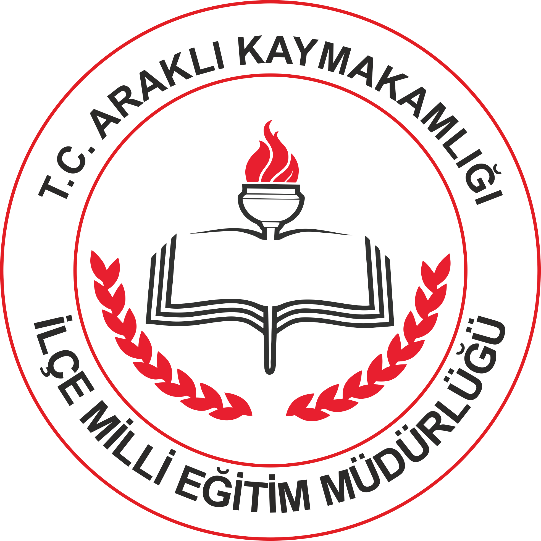 2015-2019 STRATEJİK PLANIARAKLI 2015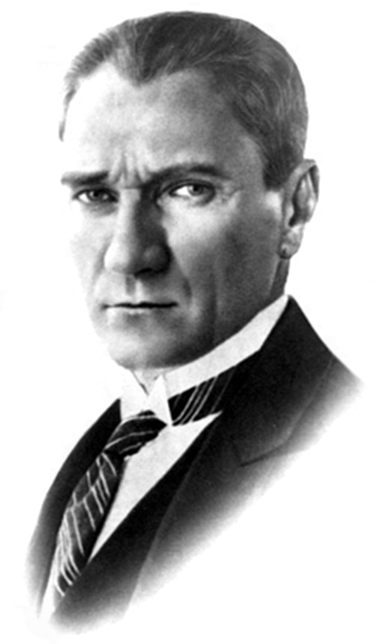 “Çalışmak demek, boşuna yorulmak, terlemek değildir. Zamanın gereklerine göre bilim, teknik ve her türlü uygar buluşlardan azami derecede istifade etmek zorunludur.”Mustafa Kemal ATATÜRKSUNUŞDünya ölçeğinde kendi ülkemiz ve ilçemiz adına yaşadığımız zaman dilimini değerlendirdiğimizde, takip edilmesi güç hale gelen bir değişim ve dönüşüm döneminin yaşanmakta olduğu idrak etmiş oluruz. Bu hızlı değişim ve dönüşüm ile rekabet edebilir hale gelmek ancak akılcı, planlı ve bilimsel çalışmalar sayesinde mümkün olacaktır. Çağı yakalamak değişim ve dönüşüme ve birikimine sahip olmasına vesile olacak olan planlama çalışmaları bundan dolayı büyük önem arz etmektedir.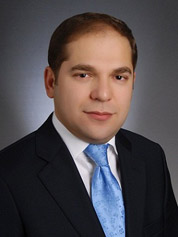 Ülkemizde eğitim alanında çok büyük yatırımlar yapılmakta, hızla yeni okul binaları ve Fatih Projesi ile birlikte en gelişmiş teknolojik imkânlara sahip sınıf ortamları oluşturulmaktadır. Bu sayede teknolojide, sosyal hayatta, bilimde ve sanatta ülkemiz gelişen ülkeler ile rekabet edebilir hale gelmiş olacaktır.Stratejik Planlama sayesinde durum analizleri yapılarak kurumlarımızın detaylı bir fotoğrafı ortaya konmaktadır. Kurumun güçlü-Zayıf yönleri, Fırsat-Tehditleri (GZFT) tespit edilmektedir. Kurumlarımızın ne olduğunun ve neye ulaşmak istediklerinin tanıları konulmaktadır. Sağlıklı veriler üzerine oturtulmuş bir stratejik plan kurumun olduğu noktayı, süreci ve varacağı yeri belirlemektedir. Bu çalışmalar ile özellikle eğitim alanda eğitimin en temel görevi olan çağın şartlarına göre yetişmiş, ahlaki, etik milli ve manevi değerleri benimsemiş nitelikli insanı yetiştirmede sağlam bir yol belirlenmiş olmaktadır. Değişim insanın kolay benimsediği bir olgu değildir. Çünkü değişim bir durum değerlendirmesi yapmayı ve değerlendirme sonunda ortaya çıkacak tespitlere göre gayret içine girmeyi, çaba göstermeyi zorunlu kılar. Ancak değişim ve gelişim olmadan insanın üstün bir medeniyet kurması ve varlığını sürdürebilmesi mümkün olamayacağına göre bu çabayı göstermek kaçınılmaz olmaktadır. 5018 sayılı Kamu Mali Yönetimi ve Kontrol Kanunu ile zorunluluk haline gelen kurumlarımızın stratejik plan yapması ve çalışmalarını bu plana uygun yürütmesi ile kamu kaynaklarının verimli kullanılması, israfın ve plansızlığın önlenmesi, sonuçta değişme ve gelişme daha hızlı bir şekilde sağlanmış olacaktır. Bütün çalışmalarda olduğu gibi yapılan stratejik planların uygulanması aşamasında ve başarılmış sonuçlara ulaşmak için planlamayı yönetecek insan unsurunun bu çalışmaları gönüllü olarak benimsemesi ve içselleştirilmesi ile ancak mümkün olacaktır.  2015-2019 Araklı İlçe Millî Eğitim Müdürlüğü Stratejik Planının ilçemiz, insanımız ve ülkemiz adına hayırlı olmasını diler, planlamada katkısı olan herkese teşekkür ederim.                                                                                                                                                                                                        GİRİŞCumhuriyetin kuruluşu ile birlikte başlayan ve devletimizin bazı kuruluşlarında belli ölçüde işlerlik kazanan AR-GE çalışmaları ve plancılık, 2010 yılından itibaren kamu kurumlarımızın alt birimlerine kadar indirgenmiştir. Bizim için önem ifade ettiğinden eğitim kurumlarının stratejik planlama doğrultusunda hareket etmesi uygulamaları başlatılmıştır. Bu planlamalar ile her bir kurumumuzun kendisine bir yol haritası oluşturması ve bu çerçevede kamu kaynaklarının en verimli bir şekilde kullanımı sağlanarak hedeflerin belirlenmesi ve aşama aşama bunlara ulaşılması amaçlanmıştır. Kalkınma Planlarımız, hükümetlerimizin 2023 vizyonu belgesi ve 5018 Sayılı Kamu Malî Yönetimi ve Kontrol Kanunu gibi üst sistemler oluşturulmuş ve alt yapıların da buna uygun hale getirilmesi istenmiştir. Araklı İlçe Millî Eğitim Müdürlüğümüzün 2015-2019 stratejik planı üst planlara bağlı kalınarak bu çerçevede hazırlanmıştır.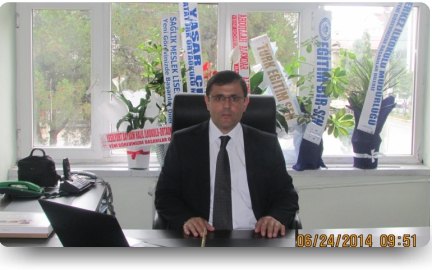 İnsan ve onun eğitilmesi, medeniyet kurması, insanın var olduğu zamandan beri süregelen bir vakıadır. Aklı sayesind büyük medeniyet kurmuş birkaç milletten biri olma şansına sahip olduğumuzu unutmadan, kendi medeniyetimizin üzerine yükseldiği sağlam temelleri bularak onun üzerine bugünün şartlarına cevap verebilecek bir yeni medeniyetin kurulması, varlığımızın devam etmesi bakımından bir zorunluluktur. Bu da ancak insanımızın en güzel bir şekilde eğitilmesi ve bilgi ile donatılması sayesinde mümkün olacaktır. Araklı İlçe Millî Eğitim Müdürlüğü 2015-2019 Stratejik Planı ile birlikte somut veriler ve hedeflerden yürüyerek süreç sonunda belirlemiş olduğumuz düzeye gelmiş olacağız. Hedefimiz İlçemizin eğitimde diğer ilçeler ile arasında farkındalık oluşturacak çalışmaları yapmaktır. Yarınımız olan nesillerimizin daha iyi şartlarda, daha güzel imkânlar ile yetişerek daha büyük işler başarmalarını sağlamaktır. Nihâi olarak bu planlama ile birlikte Millî ve manevî değerleri özümsemiş, hayatına tatbik etme bilincini kazanmış, evrensel değerlerde meslek ve ahlâk erbabı olmuş, yüksek medeniyet inşa etme bilinci olan insanları yetiştirmektir.Planlama çalışmalarında büyük bir özveri ile çalışan Muhsin Duman ve Gökhan Durmuş çalışma arkadaşlarımız başta olmak üzere, emeği geçen herkese teşekkür eder; ilçemize, ülkemize hayırlı olmasını temenni ederim.   							   Mehmet Rıza KESKİNSOY 							Araklı İlçe Milli Eğitim MüdürüTABLOLAR DİZİNİTablo 1: Stratejik Plan İlçe Koordinasyon Ekibi	15Tablo 2: İlçe MEM Faaliyet Alanları ile Sunulan Hizmetler	18Tablo 3: İlçe Milli Eğitim Müdürlüğü İnsan Kaynakları Dağılımı	27Tablo 4: Personelin Öğrenim Durumlarına Göre Dağılımı	28Tablo 5: Trabzon İl MEM Bütçesinin MEB Bütçesine Göre Artış Oranı	29Tablo 6: Güçlü Taraflar, Zayıf Taraflar, Fırsatlar ve Tehditler (GZFT)	30Tablo 7: Gelişim ve Sorun Alanları	32Tablo 8: Performans Göstergesi 1.1	38Tablo 9: Stratejiler 1.1.	39Tablo 10:  Stratejiler 1.1.	40Tablo 11: Devamsızlıktan Kalan ve İlişiği Kesilen Öğrenci Sayıları	42Tablo 12: Performans Göstergesi 1.2.	43Tablo 13: Stratejiler 1.2.	43Tablo 14: Performans Göstergesi 2.1.	48Tablo 15: Stratejiler 2.1.	49Tablo 16: Performans Göstergesi 2.2.	52Tablo 17: Stratejiler 2.2.	52Tablo 18: Performans Göstergesi 2.3.	54Tablo 19: Stratejiler 2.3.	55Tablo 20: Performans Göstergesi 3.1.	57Tablo 21: Stratejiler 3.1.	58Tablo 22: Performans Göstergesi 3.2.	60Tablo 23: Stratejiler 3.2.	60Tablo 24: Performans Göstergesi 3.3.	63Tablo 25: Stratejiler 3.3.	63Tablo 26: 2015-2019 Dönemi Tahmini Maliyet Tablosu	65Tablo 27:  İzleme ve Değerlendirme	69ŞEKİLLER DİZİNİŞekil 1: İl Milli Eğitim Müdürlüğü Stratejik Planlama Modeli	13Şekil 2: Stratejik Plan Hazırlık Çalışmaları	14Şekil 3: İlçe Millî Eğitim Müdürlüğü Teşkilat Şeması	25GRAFİKLER DİZİNİGrafik1: TEOG Ders Bazında Puanlar………………………...……………………………..43Grafik2: YGS Ders Bazında Net Ortalamalar………………………………………………..44KISALTMALARAB: Avrupa BirliğiAR-GE: Araştırma GeliştirmeB.K.K: Bakanlar Kurulu KararıCEDEFOP: Avrupa Mesleki Eğitimi Geliştirme MerkeziDMK: Devlet Memurları KanunuDYS: Doküman Yönetim SistemiECVET: Mesleki Eğitim ve Öğretimde Avrupa Kredi SistemiEBA: Eğitim Bilişim AğıEUROSTAT: Avrupa İstatistik OfisiFATİH: Fırsatları Artırma ve Teknolojiyi İyileştirme HareketiGSMH: Gayri Safi Milli HâsılatGZFT: Güçlü yönler, Zayıf yönler, Fırsatlar ve Tehditler AnaliziHBÖ: Hayat Boyu ÖğrenmeIEA: Uluslararası Enerji AjansıILO: International Labour Organization (Uluslararası Çalışma Örgütü)İŞ-KUR: Türkiye İş KurumuKTÜ: Karadeniz Teknik ÜniversitesiLYS: Lisans Yerleştirme SınavıMEBBİS: Milli Eğitim Bakanlığı Bilgi İşlem SistemleriMEM: Milli Eğitim MüdürlüğüMTE: Mesleki Teknik EğitimNACE: Avrupa Birliği Ekonomik Faaliyetlerin İstatistiki Sınıflaması SistemiOECD: İktisadi İşbirliği ve Kalkınma TeşkilatıPESTLE: Politik, Ekonomik, Sosyal, Teknolojik, Yasal ve Çevresel Kurum AnaliziPG: Performans GöstergesiRG: Resmi GazeteSEM: Sürekli Eğitim MerkeziSGB: Strateji Geliştirme BaşkanlığıSPKE: Stratejik Plan Koordinasyon EkibiSPSS: Statistical Package For The Social SciencesSPÜK: Stratejik Planlama Üst KuruluSTK: Sivil Toplum KuruluşuTD: Tebliğler DergisiTEMA: Türkiye Erozyonla Mücadele Ağaçlandırma ve Doğal Varlıkları Koruma VakfıTEOG: Temel Eğitimden Ortaöğretime Geçiş SınavıTIMSS: (Trends in International Mathematics and Science Study) Uluslararası Matematik ve Fen Bilimlerinde Eğilimleri Araştırması TTK: Talim Terbiye KuruluTÜBİTAK: Türkiye Bilimsel ve Teknolojik Araştırma KurumuUNESCO: Birleşmiş Milletler Eğitim, Bilim ve Kültür ÖrgütüUNICEF: Birleşmiş Milletler Çocuk FonuWORLDBANK: Dünya BankasıYGS: Yüksek Öğretime Geçiş SınavıYİKOB: Yatırım İzleme ve Koordinasyon BaşkanlığıTANIMLARÇıraklık eğitimi: Kurumlarda yapılan teorik eğitim ile işletmelerde yapılan pratik eğitimin bütünlüğü içerisinde bireyleri bir mesleğe hazırlayan, mesleklerinde gelişmelerine olanak sağlayan ve belgeye götüren eğitimi ifade eder.Devamsızlık: Özürlü ya da özürsüz olarak okulda bulunmama durumu ifade eder.Eğitim arama motoru: Sadece eğitim kategorisindeki sonuçların görüntülendiği ve kategori dışı ve sakıncalı içeriklerin filtrelendiğini internet arama motoru.Eğitim ve öğretimden erken ayrılma: Avrupa Topluluğu İstatistik Ofisinin (Eurostat) yayınladığı ve hane halkı araştırmasına göre 18-24 yaş aralığındaki kişilerden en fazla ortaokul mezunu olan ve daha üstü bir eğitim kademesinde kayıtlı olmayanların ilgili çağ nüfusuna oranı olarak ifade edilen göstergedir.İşletmelerde Meslekî Eğitim: Meslekî ve teknik eğitim okul ve kurumları öğrencilerinin beceri eğitimlerini işletmelerde, teorik eğitimlerini ise meslekî ve teknik eğitim okul ve kurumlarında veya işletme ve kurumlarca tesis edilen eğitim birimlerinde yaptıkları eğitim uygulamalarını ifade eder.Öğretmenlik mesleği genel ve özel alan yeterlilikleri: Öğretmenlik mesleğini etkili ve verimli biçimde yerine getirebilmek için sahip olunması gereken genel bilgi, beceri ve tutumlar ile alanlara özgü olarak sahip olunması gereken bilgi, beceri ve tutumlardır. Önceki öğrenmelerin tanınması: Bireyin eğitim, iş veya diğer hayat tecrübeleri aracılığıyla hayatlarının bütün dönemlerinde gerçekleştirdikleri öğrenme için yeterlilik belgesine sahibi olmalarına imkân tanıyan bir sistem olup, örgün, yaygın ve/veya serbest öğrenme çerçevesinde elde edilen belgelendirilmemiş öğrenme kazanımlarının belirli bir standart çerçevesinde tanınması sürecidir.Örgün eğitim dışına çıkma: Ölüm ve yurt dışına çıkma haricindeki nedenlerin herhangi birisine bağlı olarak örgün eğitim kurumlarından ilişik kesilmesi durumunu ifade etmektedir. Örgün eğitim: Belirli yaş grubundaki ve aynı seviyedeki bireylere, amaca göre hazırlanmış programlarla, okul çatısı altında düzenli olarak yapılan eğitimdir. Örgün eğitim; okul öncesi, ilkokul, ortaokul, ortaöğretim ve yükseköğretim kurumlarını kapsar.Özel eğitime ihtiyacı olan bireyler (Özel eğitim gerektiren birey): Çeşitli nedenlerle, bireysel özellikleri ve eğitim yeterlilikleri açısından akranlarından beklenilen düzeyden anlamlı farklılık gösteren bireyi ifade eder.Özel politika veya uygulama gerektiren gruplar (dezavantajlı gruplar): Diğer gruplara göre eğitiminde ve istihdamında daha fazla güçlük çekilen kadınlar, gençler, uzun süreli işsizler, engelliler gibi bireylerin oluşturduğu grupları ifade eder.Özel yetenekli bireyler: Zeka, yaratıcılık, sanat, liderlik kapasitesi, motivasyon ve özel akademik alanlarda yaşıtlarına göre daha yüksek düzeyde performans gösteren bireyi ifade eder.Yaygın eğitim: Örgün eğitim sistemine hiç girmemiş ya da örgün eğitim sisteminin herhangi bir kademesinde bulunan veya bu kademeden ayrılmış ya da bitirmiş bireylere; ilgi, istek ve yetenekleri doğrultusunda ekonomik, toplumsal ve kültürel gelişmelerini sağlayıcı nitelikte çeşitli süre ve düzeylerde hayat boyu yapılan eğitim, öğretim, üretim, rehberlik ve uygulama etkinliklerinin bütününü ifade eder.Z-kitap: İçeriklerin pekiştirici şekilde hazırlanmış interaktif uygulamalar, videolar, oyunlar ve metinsel zenginleştirmeler ile dijital versiyonlar aracılığıyla sunulduğu kitaplardır. Zorunlu eğitim: Dört yıl süreli ve zorunlu ilkokullar ile dört yıl süreli, zorunlu ve farklı programlar arasında tercihe imkân veren ortaokullar ve imam-hatip ortaokullarından oluşan ilköğretim ile ilköğretime dayalı, dört yıllık zorunlu, örgün veya yaygın öğrenim veren genel, mesleki ve teknik öğretim kademelerinden oluşan eğitim sürecini ifade ederI.BÖLÜMSTRATEJİK PLAN HAZIRLIK SÜRECİ	İlçe Millî Eğitim Müdürlüğü 2015-2019 Stratejik Planının hazırlanmasında İL MEM Stratejik Planı temel alınmış ve aşağıdaki model benimsenmiştir.Şekil 1: İl Milli Eğitim Müdürlüğü Stratejik Planlama ModeliA. Araklı İlçe Milli Eğitim Müdürlüğü 2015-2019 Stratejik Planlama Süreci:Tüm çalışanların seferber edildiği ve tüm paydaşların beklentilerinin dengelendiği, kurumumuz misyonu ve vizyonuna yönelik etkinliklere temel oluşturacak Stratejik Planımızın hazırlık sürecinde çalışmalar; Bakanlığımız Strateji Geliştirme Şubesinin yayınlamış olduğu 2013/26 sayılı Genelge ile Kalkınma Bakanlığı’nın Stratejik Planlama Kılavuzu ana çerçevesinde yürütülmüştür.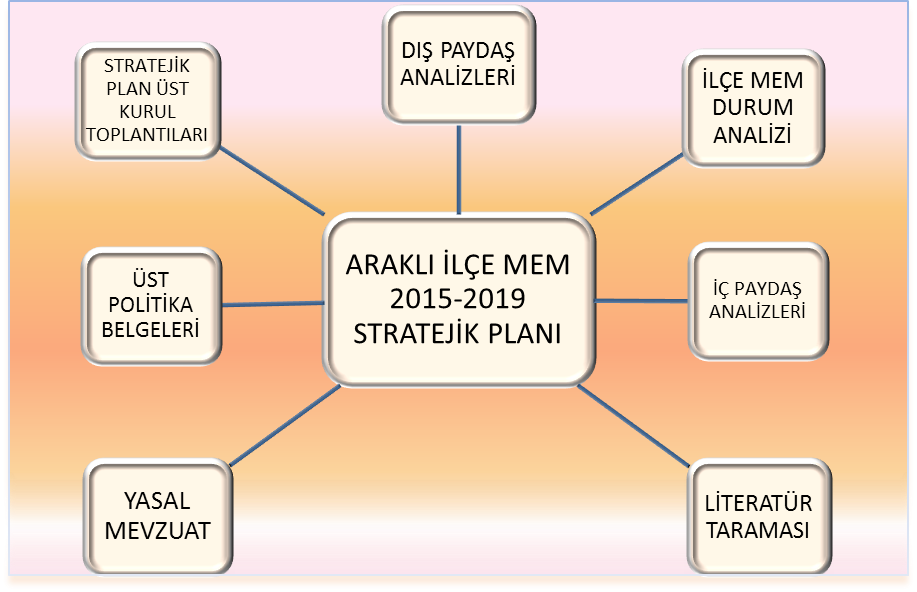 Şekil 2: Stratejik Plan Hazırlık Çalışmalarıİlgili genelge ve Bakanlığımız Stratejik Plan Takvimi doğrultusunda Araklı İlçe Milli Eğitim Müdürlüğü bünyesinde öncelikle “Stratejik Plan Üst Kurulu” oluşturulmuştur. Daha sonra, Stratejik Planlama çalışmalarının doğrudan yürütülmesi ve Üst Kurul’a belirli dönemlerde rapor sunmak, Üst Kurul’un önerileri doğrultusunda gerekli çalışmaları yürütmek üzere “İlçe MEM Stratejik Plan Koordinasyon Ekibi” oluşturulmuştur. İlçe MEM Stratejik Plan Ekibinin hazırlık döneminde yaptığı toplantılara, İlçe MEM personeli, okul ve kurumlardaki araştırma ve raporlaştırma süreçlerine hâkim, çalışmalara yeterli zamanı ayırabilen, farklı uzmanlık alanlarına sahip ve alanında bilgi birikimine sahip özellikteki bir personelin katılımının sağlanmasına dikkat edilmiştir. Strateji Geliştirme Bölümü tarafından, Stratejik Planlama için gerekli araştırma, inceleme, değerlendirme çalışmaları amacıyla örgüt içi her türlü yapısal ve güdülemeyi sağlayıcı önlemler alınarak yürürlüğe konulmuştur.  Stratejilerin belirlenmesi aşamasında yöneticilerin, denetçilerin, uygulayıcıların ve diğer kilit konumda yer alan yetkililerin kurum adına ortak bir gelecek öngörmeleri,  istenen hedefe nasıl başarıyla ulaşacağını belirlemeleri, alternatif eylemlerin ya da stratejilerin maliyetleri, yararları ve olası sonuçları tahmin etmeleri beklenmiş, çalışma sonunda en etkili ve verimli stratejiler seçilmeye çalışılmıştır.Kurumun mevcut durumu ile ulaşmayı hedeflediği durum arasındaki yolu tarif eden, kurumun amaç ve hedeflerini ve bunlara ulaşmayı mümkün kılacak yöntemleri belirlemesini gerektiren, uzun vadeli ve geleceğe dönük bir bakış açısı taşıyan Stratejik Plan Hazırlama Programı, Araklı İlçe Milli Eğitim Müdürlüğü Stratejik Plan Modeli,  Stratejik İş Akış Şeması ve Araklı İlçe Milli Eğitim Müdürlüğü 2014-2015 Eğitim-Öğretim Yılı İş Takvimi’ne uygun olarak tamamlanmıştır. Tablo 1: Stratejik Plan İlçe Koordinasyon EkibiB. Stratejik Plan ModeliGeleceği karşılamak yerine onu öngörülen şekilde biçimlendirmek, kendi geleceğine sahip olmak hedefiyle başlatılan süreçte, Araklı İlçe Millî Eğitim Müdürlüğü, Milli Eğitim Bakanlığı 2010-2014 Stratejik Planı ile Kamu İdareleri İçin Stratejik Planlama Kılavuzu’nda yer alan modeli esas almıştır. Ayrıca Milli Eğitim Bakanlığı’nın 2015-2019 Stratejik Plan Taslağı ve İl Milli Eğitim Müdürlüğünün 2015-2019 Stratejik Plan Taslağı da dikkate alınarak, kurumlara çalışmalarında rehberlik edecek planları, manevraları, modelleri, pozisyonları ve perspektifleri geliştirmek, odak noktası, uyum ve ahenk ile amaç yaratmak için çalışmalar yapılmıştır.Etkili stratejiler geliştirmeye, uygulamaya ve sonuçlarını değerlendirerek kontrol etmeye yönelik kararlar ve faaliyetler bütünü olarak tanımlanan stratejik yönetim anlayışımızı gerçekleştirmeye yönelik planımız, Araklı İlçe Milli Eğitim Müdürlüğü bünyesinde oluşturulan Stratejik Plan Ekibi tarafından geniş paydaş katılımı ile beş aşamada hazırlanmıştır: -Planlama çalışmalarının sahiplenilmesi-Organizasyonun oluşturulması-İhtiyaçların tespiti-İş planının oluşturulması-Hazırlık programının yapılmasıII. BÖLÜMDURUM ANALİZİKurumumuzda vizyon ve misyonumuz çerçevesinde belirlenen amaç ve hedeflere ulaşabilmek için; sahip olunan kaynakların tespiti, güçlü ve zayıf yönlerimiz ile fırsat ve tehditlerimizin saptanması amacıyla mevcut durum analizi yapılmıştır.A.TARİHİ GELİŞİMİlçe Milli Eğitim Müdürlüğünün arşivlerinden elde edilen bilgilere göre 1950 yılında Maarif Memurluğu adıyla kurulan ve 1985 yılına kadar hizmet veren kurumumuz, 1985 yılında İlçe Milli Eğitim ve Spor müdürlüğü adını almıştır. İlk İlçe Milli Eğitim ve Spor Müdürü Ahmet İSLAM’dır. Kurumumuz başta TC anayasası olmak üzere 657 Devlet Memurları Kanununa göre görev ve sorumluluklarını en iyi şekilde yerine getirmeyi amaçlar. Kurum içi, kurumlar arası, sosyal ve kültürel tanışma ve iletişimi her zaman birinci hedef olarak belirler ve bu çizgide en iyi uygulamaları yapmaya çalışır. Halkla içi içe bir eğitim anlayışı içinde yediden yetmişe her kesin okur yazar olmasını benimser ve bu doğrultuda çalışır.Kurumumuz kuruluş ve isim değişikliğinden itibaren aşağıdaki müdürlere ev sahipliği yapmıştır.Okulöncesi Eğitim Kurumları: İlçemizde 14 adet okul öncesi eğitim kurumu mevcut olup, bu okulların 17 şubesi bulunmaktadır. 2013-2014 eğitim öğretim yılında Okulöncesi eğitimde okullaşma oranı 5 yaş grubunda % 48,33, 4-5 yaş grubunda % 44,65 ve 3-5 yaş grubunda ise % 32,38’dir.İlkokullar: İlçemizde 29 adet ilkokul mevcut olup, bu okulların 120 dersliği bulunmaktadır. 2013-2014 eğitim öğretim yılında ilkokullarda net okullaşma oranı % 99.15’dir.Ortaokullar: İlçemizde 13 adet ortaokul mevcut olup, bu okulların 78 dersliği bulunmaktadır. 2013-2014 eğitim öğretim yılında ortaokullarda net okullaşma oranı % 96.22’dir.İlçemizde İlk ve ortaokullarda taşımalı okul sayısı 29 taşıma merkezi sayısı 25 olup taşınan okulsuz yerleşim birimi sayısı 10’dur. İlçemizde 2013-2014 eğitim öğretim yılında 2464 taşımalı öğrenci bulunmaktadır.Ortaöğretim Kurumları: İlçemizde 6 adet lise ve dengi okul bulunmakta olup bu okullarda 150 derslik mevcuttur. 2013-2014 eğitim öğretim yılında ortaöğretimde net okullaşma oranı % 87,42’dir.B. YASAL YÜKÜMLÜLÜKLER VE MEVZUAT ANALİZİ18.11.2012 tarih ve 28471 sayılı Resmi Gazetede yayımlanan Millî Eğitim Bakanlığı, İl ve İlçe Millî Eğitim Müdürlükleri Yönetmeliği’ne göre Müdürlüğümüzün görevleri:Kanun, tüzük, yönetmelik, yönerge, genelge, plân, program ve amirlerle kendilerine verilen görevleri yapmak, eğitim kurumlarının ihtiyaçlarını sağlamak, okul/kurum ve Bakanlık tarafından açılan sınavların düzgün ve güven içerisinde geçmesini sağlamak. Müdürlüğe bağlı her tür ve derecedeki okul/kurumlarda görevli personel için bilgi defteri ve formlarını tutmak, mevcut ve gelecek yılın öğretmen sayılarını ve diğer personel ihtiyacını ilgili makamlara bildirmek, “Disiplin Amirleri Yönetmeliği" ne göre görevli personelin sicil işlemlerini yürütmek, personel için; sosyal tesisler, dinlenme kampları vb. tesisler açmak. Kanun, tüzük, yönetmelik, yönerge, program, genelge ve emirlerle tespit edilen eğitim amaçlarının okul/kurumlarda gerçekleştirilmesini, Atatürk İlke ve İnkılâpları doğrultusunda yürütülmesini sağlamak, öğrencileri her türlü bölücü ve yıkıcı etkilerden korumak, öğrencilerin bilgi seviyesini yükseltmek, Türk dili, Türk tarihi, Türk kültürü ve güzel sanatlar alanındaki çalışmalar ile yakından ilgilenmek.Öğrencilerin problemleri hakkında yönetici, öğretmen, veli ve öğrencileri aydınlatmak, öğrencileri zararlı alışkanlıklardan ve yayınlardan korumak ve disiplinsizliği önleyici Stratejileri almak.Öğrencilere sağlık hizmetlerinin götürülmesini sağlamak, tüm öğretim kurumlarının beden eğitimi, spor, halk oyunları ve izcilik faaliyetlerine ait araç-gereç, ödül vb. ihtiyaçlarını gidermek, kamp ve spor tesislerinin kurulmasını sağlamak.Okul/kurumlarda eğitim programlarının uygulanmasında görülen aksaklıkları gidermek, aynı programı uygulayan okullar arasında öğrenci seviyeleri arasındaki farklılıkları ortaya çıkarmak, karşılaştırmalı sınavlar yaptırmak, öğretim metotlarının uygulanmasında birlik ve beraberliği sağlayarak geliştirmek ve sonuçları hakkında ilgili yerlere bilgi vermek.Görev alanıyla ilgili konularda yurt içi ve yurt dışında yapılacak her türlü faaliyete katılacak öğretmen ve öğrencilerin görev ve izin işlerini yürütmek, millî ve mahallî bayram programlarının yürütülmesine ilişkin verilen görevleri yapmak.Yaygın eğitim merkezlerini açmak, denetlemek ve çalışmalarını yürütmek. Okul ve kurumlarda sağlık hizmetlerinin yürütülmesini sağlamak.RAM ve okullarda rehberlik servislerinin kurulmasını ve işleyişini sağlamak.Okul müzelerinin kuruluş donatım ve işleyişiyle ilgili Stratejiler almak.Genel bütçelerden, müdürlüğe ayrılan ödeneklerin mevzuata uygun olarak dağıtım işlemlerini yaptırmak ve denetlemek, İlin Millî Eğitim bütçesini Valiliğe sunmak.Personelin özlük haklarına ait işleri yürütmek.Her türlü istatistikî bilginin toplanmasını, değerlendirilmesini sağlamak.Okul/kurumları belli bir plân içinde denetlemek, eksiklik ve aksaklıkları gidermek için gerekli Stratejileri almak.Maarif müfettişlerinin çalışmalarını yönetmeliğe uygun yürütmek, İl Millî Eğitim Disiplin Kurulu’na ilişkin işleri yapmak. Okul/kurumlar için sivil savunma ile ilgili plân ve programları düzenlemek, Sivil Savunma Teşkilâtı ile koordinasyon sağlamak.C.FAALİYET ALANLARI, SUNULAN HİZMETLERTablo 2: İlçe MEM Faaliyet Alanları ile Sunulan HizmetlerD.PAYDAŞ ANALİZİPaydaş analizinin yapılmasında; stratejik planlamanın temel unsurlarından biri olan katılımcılığın sağlanabilmesi için Araklı İlçe Milli Eğitim ile iletişim, etkileşim içinde bulunan kurum ve kuruluşların görüşleri dikkate alınarak stratejik planın karar vericiler ve uygulayıcılar tarafından sahiplenilmesine çalışılmıştır. 2014-2015 Stratejik Planlama sürecinde katılımcılığa önem veren kurumumuz tüm paydaşların görüş, talep, öneri ve desteklerinin stratejik planlama sürecine dâhil edilmesini hedeflemiştir. Araklı İlçe Milli Eğitim Müdürlüğü, faaliyetleriyle ilgili ürün ve hizmetlere ilişkin memnuniyetlerin saptanması konularında başta iç paydaşlar olmak üzere kamu kurumları, işverenler, sivil toplum kuruluşları, yerel yönetim ve yöneticilerinden oluşan dış paydaşların büyük bölümünün stratejik planlama sürecine katılımını sağlamıştır. Kurumun dışarıdan algılanması ve kuruma ilişkin beklentiler, kuruma ilişkin durum tespiti, kurumsal işbirliği ve eşgüdüm, GZFT, önerilerin tespiti vb. gerçekleştirmeye yönelik olarak İlçe Stratejik Planlama Ekibi ve ilçemizde bulunan okul ve kurum yöneticileri ile toplantılar düzenlenmiş ve katılımcıların paylaşımları sonucunda kurumumuzun paydaşlarla ilişkilerinin seviyesi ve önceliklerin tespit edilmesine çalışılmıştır. Paydaş analizinin ilk aşamasında Araklı İlçe Milli Eğitim Müdürlüğü’nün paydaşlarının kimler olduğunun tespit edilebilmesi için; “Kurumumuzun faaliyet ve hizmetleri ile ilgisi olanlar kimlerdir? Kurumumuzun faaliyet ve hizmetlerini yönlendirenler kimlerdir? Kurumumuzun sunduğu hizmetlerden yararlananlar kimlerdir? Kurumumuzun faaliyet ve hizmetlerinden etkilenenler ile faaliyet ve hizmetlerini etkileyenler kimlerdir? “sorularına cevap aranmıştır. Bu aşamada İlçe Stratejik Planlama Koordinasyon Ekibi tarafından, kurumumuzun bütün paydaşları ayrıntılı olarak belirtilmiş, paydaşların kurumla ilişkileri belirlenerek iç paydaş / dış paydaş / yararlanıcı olarak sınıflandırılması yapılmıştır.Araklı İlçe Millî Eğitim Müdürlüğü paydaşları, iç paydaşlar, dış paydaşlar ve yararlanıcı temelinde ayrımlandırılmış; iç /dış paydaş ve yararlanıcılarında temel ve stratejik konumları belirtilmiştir. Bu paydaşlar, kuruma girdi sağlayan, ürün ve hizmet sunulan, iş birliği içinde olunan, faaliyetlerimizden etkilenen ve faaliyetlerimizi etkileyen kesimlerden oluşma noktasındaki önceliklerine göre aşağıdaki şekliyle sınıflandırılmıştır:İlçe Stratejik Planlama Koordinasyon Ekibi iç ve dış paydaşlardan alınacak görüş ve öneriler için, ekipte görev dağılımı yapılarak hangi paydaşla kimin nasıl ve hangi sıklıkta görüş alacağı zaman belirlenmiş,  paydaş görüş ve önerilerinin alınması işlemi sistematik bir şekilde sürdürülmüştür. Gerek iç gerekse dış paydaşlarımızın görüş ve önerileri sonucunda ortaya çıkan hususlar, stratejik amaçların ve hedeflerin belirlenmesi ile öncelikli stratejik alanların tespitinde büyük ölçüde belirleyici olmuştur.Araklı İlçe Millî Eğitim Müdürlüğü’nün faaliyetlerini nasıl değerlendirdiğine ilişkin görüşleri içeren paydaşlar Görüşme Formları çalışmasına ilçede 52 kişi katılmıştır.Görüşme Formlarının hazırlanması, uygulanması ve değerlendirilmesi sekiz haftalık bir sürede bitirilmiştir.Görüşme Formlarının hazırlanıp, çoğaltılması, resmi yazılar ile ilgili birimlere gönderilmesi ve uygulanması belirli bir maliyet gerektirmektedir. Günümüz teknolojisi bu maliyeti en aza indirmede fırsatlar yaratmaktadır. Araklı İlçe Milli Eğitim Müdürlüğü Stratejik Planlama Ekibi tarafından bu fırsatlardan yararlanılmış Görüşme Formları dökümanlarının bir kısmı en az maliyetle uygulanmıştır.Ölçme araçlarında bulunması gereken özelliklerden en önemlileri geçerlilik ve güvenirliktir. Ölçme araçlarına katılımcıların verdiği tepkilerin doğruyu yansıtma derecesine göre geçerlilik ve güvenirlilik düzeyleri etkilenmektedir. Yapılan uygulama ile katılımcılarının verecekleri tepkilerin anlaşılmaması endişesi ortadan kaldırılmış ve katılımcıların fikirlerini özgürce beyan etmeleri sağlanmıştır. Bu da ölçme aracının geçerlilik ve güvenirliğinin sağlanmasında önemli bir faktör olmuşturE.KURUM İÇİ VE DIŞI ANALİZA. Kurum İçi Analiz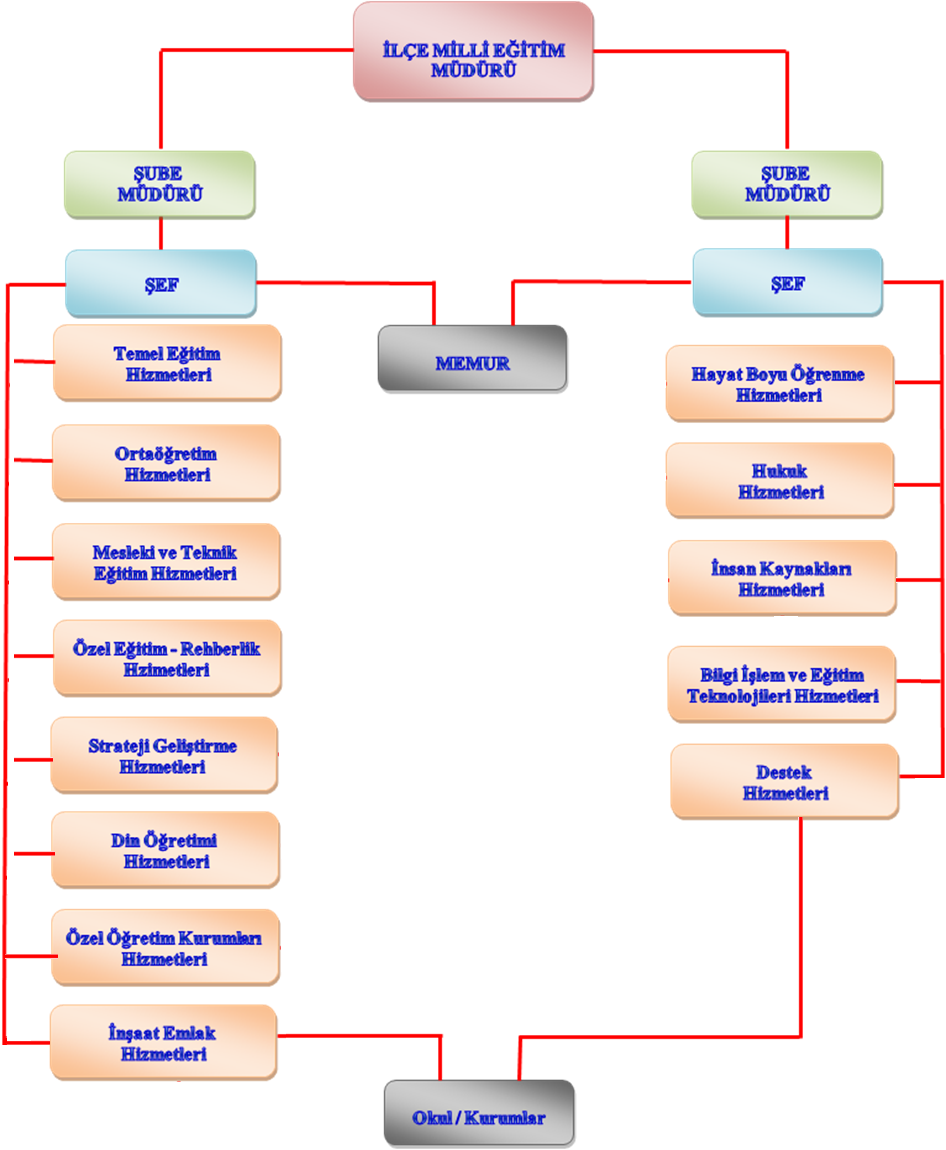 Şekil 3: İlçe Millî Eğitim Müdürlüğü Teşkilat ŞemasıMüdürlüğümüzün teşkilat yapısı ve birimlerin görevleri 14.9.2011 tarihli ve 28054 sayılı Resmi Gazete’de yayımlanarak yürürlüğe giren 652 sayılı Millî Eğitim Bakanlığının Teşkilat ve Görevleri Hakkında Kanun Hükmünde Kararnamede düzenlenmektedir. Buna göre Araklı İlçe Milli Eğitim Müdürlüğü okul ve kurumlardan oluşmaktadır. Araklı İlçe Milli Eğitim Müdürlüğü görev tanımında yer alan faaliyetleri sürdürürken paylaşımda bulunduğu 36 türde dış paydaş belirlemiştir. Hazırlanan Görüşme Formları dökümanlarının paydaşlara nasıl uygulanacağı, stratejik plan ekibi olarak önceden belirenmiş ve plana uygun olarak uygulanmıştır. Uygulama esnasında görüşlerinin 2015-2019 Stratejik Planında ne derece önemli olduğu paydaşlara belirtilmiştir.İç ve dış paydaş analiz sonuçlarına göre paydaşlarımızın Müdürlüğümüzü nasıl gördüğü değerlendirilmiş, yapılan analiz güçlü ve zayıf yönlerimizin belirlenmesinde katkı sağlamıştır.Araklı İlçe Millî Eğitim Müdürlüğü İnsan KaynaklarıAraklı İlçe Milli Eğitim Müdürlüğü okul ve kurumlarda 500 eğitim ve öğretim hizmetleri sınıfında olmak üzere toplam 731 personel ile çalışmalar sürdürülmektedir.Tablo 3: İlçe Milli Eğitim Müdürlüğü İnsan Kaynakları DağılımıTablo 4: Personelin Öğrenim Durumlarına Göre DağılımıTeknolojik Kaynaklar		Milli Eğitim Müdürlüğü hizmetlerinin, tüm paydaşlarına daha hızlı ve etkili şekilde sunulması için, güncel teknolojik araçlar etkin bir biçimde kullanılmaktadır. Bu kapsamda modüler bir yapıda kurgulanmış olan Millî Eğitim Bakanlığı Bilgi İşlem Sistemi (MEBBİS) ile kurumsal ve bireysel iş ve işlemlerin büyük bölümü yürütülmektedir. Aynı zamanda sistemde personel ve öğrencilerin bilgileri bulunmaktadır. 		MEBBİS aracılığıyla Devlet Kurumları, Yatırım İşlemleri, MEİS, e-Alacak, e-Burs, Evrak, TEFBİS, Kitap Seçim, e-Soruşturma Modülü,  Sınav,  Sosyal Tesis, e-Mezun, İKS, MTSK, Özel Öğretim Kurumları, Engelli Birey, RAM, Öğretmenevleri, Performans Yönetim Sistemi, Yönetici, Mal, Hizmet ve Yapım Harcamaları, Özlük, Çağrı Merkezi, Halk Eğitim, Açık Öğretim Kurumları, e-Okul, Veli Bilgilendirme Sistemi, e-Yurt, e-Akademi,  e-Katılım, gibi modüllere ulaşılarak çalışmalar yürütülmektedir. 		Ayrıca MEBBİS kanalıyla İlçe MEM teşkilatının tüm iş ve işlemleri için birimler arasında, Bakanlığımızca kurulan iletişim ağı amacına uygun şekilde kullanılmaktadır. Müdürlüğümüzün resmi yazışmaları, elektronik ortamda Doküman Yönetim Sistemi (DYS) üzerinden yapılmaktadır.		Müdürlüğümüz Bilgi Edinme Modülü ile ilçe genelinde paydaşların bilgi taleplerine cevap vermektedir.Mali Kaynaklar	Eğitim ve öğretimin başlıca finans kaynaklarını merkezî yönetim bütçesinden ayrılan pay,  ulusal ve uluslararası kurum ve kuruluşlardan sağlanan hibe, kredi ve burslar, gerçek ve tüzel kişilerin bağışları ve okul-aile birliği gelirleri oluşturmaktadır. Tablo 5: Trabzon İl MEM Bütçesinin MEB Bütçesine Göre Artış OranıB. Kurum Dışı Analizİnsanlık, tarihinin en keskin dönemeçlerinden birini çok hızlı bir biçimde geçmektedir. Değişimin kendisinin ötesinde hızı bile toplumsal, siyasal ve kültürel depremler yaratmaktadır. Tüm bu gelişmeler sonrasında değişimin yönünü ve doğasını kavramış, hazırlıklı toplumların ayakta kalabileceği bir dünya ortaya çıkmaktadır. Ülkemizde eğitim teknolojilerinden hedef ve pratiklere kadar pek çok olgu, küresel bir algıyla yeniden tasarlanmaya başlanmıştır. Küreselleşme ve bilgi toplumunun dinamik oluşumlar olduğu dikkate alındığında eğitim, eğitimli insan, öğrenme, okul, okul yöneticisi, öğretmen ve öğrenci gibi kavramların yeniden tartışılması gerekmektedir.Kurumumuz, PEST Analizi ile sosyal, politik, ekonomik ve kültürel değişim alanlarını incelemekten çok, küreselleşme ve onun yansımalı bir süreci olarak öne çıkan bilgi toplumu ve eğitimdeki değişim konularını analiz etmek, bu alanda ortaya çıkan yeni eğilimleri takip ederek büyük resmi görmeyi hedeflemektir. Dünyada, ülkemizde, bölgemizde ve ilimizde kurum olarak müdahale edemediğimiz fakat stratejilerimize dayanak oluşturacak, dışsal dinamiklerimizi içeren PEST analizimiz öncesinde geniş bir literatür taraması yapılmış, çalışmamız esnasında özellikle üst politika belgelerine atıfta bulunulmuştur. Üst Politika BelgeleriÜst politika belgelerinde Bakanlığımız görev alanına giren konular ayrıntılı olarak taranmış ve bu belgelerde yer alan politikalar dikkate alınmıştır. Stratejik plan çalışmaları kapsamında taranmış olan politika belgeleri aşağıda verilmiştir.İL MEM 2010-2014 Stratejik PlanıİLÇE MEM 2010-2014 Stratejik PlanıİL MEM 2015-2019 Stratejik PlanıTrabzon Büyükşehir BelediyesiAraklı BelediyesiAraklı KaymakamlığıGÜÇLÜ TARAFLAR, ZAYIF TARAFLAR, FIRSATLAR VE TEHDİTLERMüdürlüğümüz çalışanları ile yapılan toplantılar ve iç ve dış paydaş analizleri, Müdürlüğümüz birimleriyle yapılan görüşmeler, Stratejik Plan Üst Kurulu toplantıları ve Müdürlüğümüzün mevcut durumunun analiz edilmesiyle güçlü ve zayıf taraflar ile fırsat ve tehditler belirlenmiştir. Tablo 6: Güçlü Taraflar, Zayıf Taraflar, Fırsatlar ve Tehditler (GZFT)İlçemiz 2014-2019 Stratejik Plan hazırlıkları kapsamında iç ve dış paydaşlarımızla yaptığımız çalışmalar sonrasında elde ettiğimiz GZFT verilerine göre kurumumuzun güçlü, zayıf yönlerini, fırsat ve tehditlerimizi belirledik. Böylece kurumumuzun, stratejik planı için hayati önem taşıyan stratejiler için ön hazırlığımız tamamlanmış oldu. Analiz sonrası ortaya çıkan genel kanı: üst politika belgelerinde yer alan hedeflere ulaşmak için fiziki ve beşeri altyapının geliştirilmesine ve güçlü, uygulanabilir, hitap edilen kitlenin tamamının verimliliğini artıracak çalışmalara ihtiyaç olduğudur.Araklı ilçesi 2010-2014 Stratejik Planı GZFT analiziyle karşılaştırıldığında kurumun iç dinamiklerinden kaynaklanan Güçlü ve Zayıf Yönlerinde önemli bir değişiklik olmadığı buna karşılık Fırsat ve Tehdit bölümlerinde PEST analizimizin de etkisiyle önemli değişikliklerin gözlendiğidir. Bu değişiklikler genel olarak: Dezavantajlı grupların okula erişiminin artırılması, Hayat Boyu Öğrenme kavramının önem kazanması, çocuk ve gençlerin fiziksel ve ruhsal açıdan sağlıklı bir şekilde yetiştirilmesi ve toplumsal refahın sağlanmasına hizmet edilmesidir.Araklı İlçe Milli Eğitim Müdürlüğü Gelişim ve Sorun AlanlarıPaydaş analizi, kurum içi ve dışı analiz sonucunda Bakanlığın faaliyetlerine ilişkin gelişim ve sorun alanları tespit edilmiştir. Belirlenen gelişim ve sorun alanları üç tema altında gruplandırılarak plan mimarisinin oluşturulmasında temel alınmıştır.Tablo 7: Gelişim ve Sorun Alanları                                            STRATEJİK PLAN MİMARİSİ1.Eğitim ve Öğretime Erişim1.1.Eğitim ve Öğretime Katılım ve Tamamlama			1.1.1.Okul öncesi eğitimde okullaşma devam ve tamamlama			1.1.2.Zorunlu eğitimde okullaşma, devam ve tamamlama			1.1.3.Yükseköğretime katılım ve tamamlama			1.1.4.Hayat boyu öğrenmeye katılım			11.5.Özel eğitime erişim ve tamamlama			1.1.6.Özel politika gerektiren grupların eğitim ve öğretime erişimi			1.1.7.Özel öğretimin payı			1.1.8.Yurtdışında ikamet eden vatandaşların eğitim ve öğretime erişimi 2.Eğitim ve Öğretimde Kalite2.1.Öğrenci Başarısı ve Öğrenme Kazanımları			2.1.1.Öğrenci2.1.1.1.Hazır oluş2.1.1.2.Sağlık2.1.1.3.Erken çocukluk eğitimi2.1.1.4.Kazanımlar			2.1.2.Öğretmen 			2.1.3.Öğretim programları ve materyalleri			2.1.4.Eğitim - öğretim ortamı ve çevresi			2.1.5.Program ve türler arası geçişler			2.1.6.Rehberlik			2.1.7.Ölçme ve değerlendirme2.2.Eğitim ve Öğretim ile İstihdam İlişkisinin Geliştirilmesi 			2.2.1.Sektörle iş birliği			2.2.2.Önceki öğrenmelerin tanınması			2.2.3.Hayata ve istihdama hazırlama			2.2.4.Mesleki rehberlik2.3.Yabancı Dil ve Hareketlilik    			  	2.3.1.Yabancı dil yeterliliği			2.3.2.Uluslararası hareketlilik3.Kurumsal Kapasite3.1.Beşeri Alt Yapı 			3.1.1.İnsan kaynakları planlaması			3.1.2.İnsan kaynakları yönetimi			3.1.3.İnsan kaynaklarının eğitimi ve geliştirilmesi3.2.Fiziki ve Mali Alt Yapı			3.2.1.Finansal kaynakların etkin yönetimi			3.2.2.Okul bazlı bütçeleme			3.2.3.Eğitim tesisleri ve alt yapı			3.2.4.Donatım 3.3. Bilgi Yönetimi			3.3.1.Bakanlık hizmetlerinin e-devlet aracılığıyla sunumu			3.3.2.Elektronik ağ ortamlarının etkinliğinin artırılması			3.3.3.Veri toplama ve analiz			3.3.4.Veri iletimi ve bilgi paylaşımıIII. BÖLÜMGELECEĞE YÖNELİMA. MİSYON, VİZYON, TEMEL DEĞERLER ve İLKELERİMİZMİSYONTürk Milletinin ve insanlığın ihtiyaç duyduğu iyi insan, iyi vatandaş nitelikleri ile donanmış; bilgi, beceri,  ve görgüsü gelişmiş, kendine güvenen, okuyan, düşünen, üreten, paylaşan kişilerin yetişmesi için eğitim kurumları arasında koordinasyonu sağlamak, Eğitimi ile sosyal, ekonomik, kültürel gelişmede öncü kuruluş olmak.VİZYONToplumumuzu çağdaş uygarlık seviyesinin üzerine çıkaracak Türk Milli Eğitiminin amaçları doğrultusunda oluşturulacak yönetim anlayışını eğitim kurumlarına taşımak.TEMEL DEĞERLERİMİZMillî ve Ahlâkî Değerlere Bağlılıkİhtiyaç OdaklılıkTarafsızlık, Güvenilirlik, AdaletAçık ve Doğru İletişimÇevreyi Koruma ve Bütün Canlıların Yaşam Haklarına DuyarlılıkGirişimcilik, Yaratıcılık, YenilikçilikKatılımcılıkAnalitik ve Bilimsel BakışŞeffaflık ve Hesap Verebilirlikİnsan Hakları ve Evrensel Değerlere BağlılıkB. STRATEJİK PLAN GENEL TABLOSUSTRATEJİK AMAÇ-1Demografik, sosyal, kültürel ve ekonomik farklılıkların ortaya çıkardığı dezavantajlardan etkilenmeksizin, ilçemizdeki her bireyin eğitime eşit ve adil olarak ulaşabilmesini ve bu eğitimi tamamlayabilmesini sağlamak.Stratejik Hedef 1.1.Plan dönemi sonuna kadar dezavantajlı gruplar öncelikli olmak üzere, ilçemizde bulunan her bireyin eğitim ve öğretimin her türünde ve kademesinde katılım oranlarını artırarak, plan dönemi sonuna kadar devamsızlık, sınıf tekrarı ve okul terkleri oranlarını azaltmak.STRATEJİK AMAÇ-2Eğitim ve öğretimin bütün kademelerinde; ruhsal ve fiziksel gelişim süreçleri dikkate alınarak, ulusal ve uluslararası ölçütlerde düzenlenen sportif, sanatsal ve kültürel aktiviteler eşliğinde; akademik bilgi ve iletişim teknolojileri alanında ilgi ve yeteneğine göre beceri, tutum ve davranış geliştirebilen, dil becerileri yüksek, iletişime ve öğrenmeye açık, özgüven sahibi, girişimci, yenilikçi ve yaratıcı bireylerin yetişmesini sağlamak.Stratejik Hedef 2.1: Öğrencilerin akademik başarıları ve öğrenme kazanımları dikkate alınarak, ilçemizde bulunan okul türleri arasındaki başarı düzeyi farklılıklarını azaltmak ve eğitim kalitesini yükseltmek.Stratejik Hedef 2.2: İlçemizdeki işgücü piyasasıyla işbirliği yaparak hayat boyu öğrenme perspektifinden hareketle, bireylerin mesleki gelişim süreçlerini destekleyerek, işgücü piyasasının talep ettiği beceriler ile uyumlu bireyler yetiştirmek ve istihdam edilebilirliklerini artırarak, eğitimde yenilikçi yaklaşımlar ile önceki öğrenmelerin tanınmasını sağlayarak, bireylerin yabancı dil yeterliliğini ve uluslararası alanda öğrenci ve öğretmen hareketliliğini artırmak.STRATEJİK AMAÇ-3: İş analizleri, görev tanımları ve personel yeterlilikleri doğrultusunda etkin insan kaynağı planlamasının yapıldığı; bilgi ve iletişim teknolojileri desteğiyle beşeri, fiziki ve mali yapının verimli bir şekilde kullanıldığı sistemi oluşturarak kurumsal kapasiteyi geliştirmek.Stratejik Hedef 3.1: İşlevsel bir insan kaynakları planlamasında, kurumumuzda görev yapan yönetici ve her kademede görev yapan personelin iş tanımları dahilinde mesleki yeterliliğini artırmak.Stratejik Hedef 3.2: Plan dönemi sonuna kadar kurumumuzun finansal kaynaklarının etkin dağıtımıyla tüm eğitim kurumlarının alt yapı ve donatım ihtiyacını karşılamak. Stratejik Hedef 3.3: Verilerin elektronik ortamda toplanması, analizi, güvenli bir şekilde iletimi ve arşivlenmesini sağlamak amacıyla enformasyon teknolojilerinin etkin kullanımını sağlamak C. TEMA, AMAÇ, HEDEF VE TEDBİRLERTEMA 1- EĞİTİM VE ÖĞRETİME ERİŞİMİN ARTTIRILMASIEğitime ve Öğretime Erişim: Her bireyin hakkı olan eğitime ekonomik, sosyal, kültürel ve demografik farklılık ve dezavantajlarından etkilenmeksizin eşit ve adil şartlar altında ulaşabilmesi ve bu eğitimi tamamlayabilmesidir.STRATEJİK AMAÇ-1: Demografik, sosyal, kültürel ve ekonomik farklılıkların ortaya çıkardığı dezavantajlardan etkilenmeksizin, ilçemizdeki her bireyin eğitime eşit ve adil olarak ulaşabilmesini ve bu eğitimi tamamlayabilmesini sağlamak.Stratejik Hedef 1.1: Plan dönemi sonuna kadar dezavantajlı gruplar öncelikli olmak üzere, ilçemizde bulunan her bireyin eğitim ve öğretimin her türünde ve kademesinde katılım oranlarını artırarak, plan dönemi sonuna kadar ilçemizde bulunan her bireyin eğitim ve öğretimin her türünde ve kademesinde devamsızlık, sınıf tekrarı ve okul terkleri oranlarını azaltmak.Hedefin Mevcut DurumuBireylerin eğitim ve öğretime katılması sosyal ve ekonomik kalkınmanın sürdürülebilmesinde en önemli etkenlerden biridir. Bu nedenle ilçemizin tamamında adil ve sürdürülebilir bir ilerlemenin kaydedilebilmesi için tüm bireylerin hazır bulunuşluk düzeyleri, ilgi ve yetenekleri, doğrultusunda eğitim öğretimin her aşamasına katılımını sağlamak hedeflenmektedir.2014 İnsani Gelişme Raporu’na göre, yüksek insani gelişme endeksine sahip ülkeler grubunda 25 yaş üstü nüfusun eğitim görme süresi ortalama 9,1 yıl iken bu grupta yer alan Türkiye’de bu süre 7,6 yıldır. Türkiye, bu grupta yer alan ülkelere göre yaşam süresi beklentisi ve kişi başına milli gelir açısından ortalamanın üstünde olmasına rağmen eğitim süresi açısından ortalamanın 1,5 yıl gerisindedir. Ortalama eğitim süresi insani gelişme endeksi çok yüksek olan ülkelerde ortalama 11 yıldır. Bu rapora göre eğitimde eşitsizlik endeksi çok yüksek insani gelişme endeksine sahip ülkelerde ortalama %6,7 iken Türkiye’de bu oran %14,1’dir.  Hayat boyu öğrenmeye katılım oranı 2006 yılında %1,8 den 2013 yılında %4’e yükselmiş olmasına rağmen Avrupa Birliği ülkeleri ortalaması olan %10,5’lik oranın oldukça gerisindedir.Eğitim ve öğretime katılıma ilişkin göstergelere bakıldığında okul öncesi eğitimde 2013-2014 Eğitim-Öğretim yılında okullaşma oranı 5 yaş grubunda % 51.59, 4-5 yaş grubunda %47.28 ve 3-5 yaş grubunda %35.83 ‘tür.İlkokullarda 2013-2014 Eğitim-Öğretim yılında okullaşma oranı net %99.71’dir.Ortaokullarda 2013-2014 Eğitim-Öğretim yılında okullaşma oranı net %96.95’tir.Ortaöğretim kurumlarında 2013-2014 Eğitim-Öğretim yılında okullaşma oranı net %91.40’tır.Hayat Boyu Öğrenmeye katılım sayısı 2011-2012 Eğitim-Öğretim yılında 80.097 iken, 2012-2013 Eğitim-Öğretim yılında 54.003’e düşmüş, 2013-2014 Eğitim-Öğretim yılında 76.617’ye yükselmiştir.            Örgün öğretimin her kademesinde okullaşma oranlarının ve hayat boyu öğrenmeye katılımın artması, özellikle kız öğrenciler ve engelliler olmak üzere özel politika gerektiren grupların eğitime erişim olanaklarının ve özel öğretim kurumlarının payının artması ve hayat boyu öğrenme kavramının toplumun tüm kesimlerine yaygınlaştırılması hedeflenmektedir.Tablo 8: Performans Göstergesi 1.1Tablo 9:  Stratejiler 1.1.	Bireyleri özgür biçimde hareket etmekten alıkoyan engellerin ortadan kaldırılması ve kendi kaderlerini tayin etme noktasında bilinçli ve etkin rol oynamalarını sağlamak amacıyla eğitim sisteminin içinde kalmaları hedeflenmektedir.Tablo 10: Devamsızlıktan Kalan ve İlişiği Kesilen Öğrenci Sayıları2012-2013 Eğitim-Öğretim yılında;İlkokul düzeyinde tespit edilen toplam 35 öğrencinin 32’si; ve ortaokul düzeyinde belirlenen 21 öğrencinin 4’ü vefat ve yurtdışına çıkma nedenlerinden dolayı zorunlu olarak eğitim öğretim dışına çıkarılmıştır. Lise düzeyinde ilişiği kesilen 357 öğrencinin 1’i vefat, 78’inin okuma hakkının bitmesi nedeninden dolayı eğitim öğretimine son verildiği tespit edilmiştir.2013-2014 Eğitim-Öğretim yılında; İlkokul düzeyinde tespit edilen toplam 46 öğrencinin 39’u; ve ortaokul düzeyinde belirlenen 28 öğrencinin 6’sı vefat ve yurtdışına çıkma nedenlerinden dolayı zorunlu olarak eğitim öğretim dışına çıkarılmıştır. Lise düzeyinde ilişiği kesilen 365 öğrencinin 86’sının okuma hakkının bitmesinden dolayı eğitim öğretimine son verildiği tespit edilmiştir.              İnsan odaklı kalkınma anlayışı çerçevesinde; kız çocukları ve dezavantajlı gruplar öncelikli olmak üzere, örgün ve yaygın eğitim sistemi içerisinde yer alan öğrencilerimizin yeteneklerinin keşfedilip harekete geçirilmesi, kendi yaşantıları ve toplumsal refaha katkı sağlamaları amacıyla, örgün öğretim ve yaygın eğitimi tamamlama oranlarının artırılması, devamsızlığın, okul terklerinin ve sınıf tekrarlarının azaltılması hedeflenmektedir.Tablo 11: Performans Göstergesi 1.2.Tablo 12: Stratejiler 1.2.TEMA 2- EĞİTİM-ÖĞRETİMDE KALİTEKaliteli Eğitim ve Öğretim: Eğitim ve öğretim kurumlarının mevcut imkânlarının en iyi şekilde kullanılarak her kademedeki bireye ulusal ve uluslararası ölçütlerde bilgi, beceri, tutum ve davranışın kazandırılmasıdır.STRATEJİK AMAÇ-2: Eğitim ve öğretimin bütün kademelerinde; ruhsal ve fiziksel gelişim süreçleri dikkate alınarak, ulusal ve uluslararası ölçütlerde düzenlenen sportif, sanatsal ve kültürel aktiviteler eşliğinde; akademik bilgi ve iletişim teknolojileri alanında ilgi ve yeteneğine göre beceri, tutum ve davranış geliştirebilen, dil becerileri yüksek, iletişime ve öğrenmeye açık, özgüven sahibi, girişimci, yenilikçi ve yaratıcı bireylerin yetişmesini sağlamak.Stratejik Hedef 2.1: Öğrencilerin akademik başarıları ve öğrenme kazanımları dikkate alınarak, ilçemizde bulunan okul türleri arasındaki başarı düzeyi farklılıklarını azaltmak ve eğitim kalitesini yükseltmek.Hedefin Mevcut DurumuToplumun sosyal ve ekonomik refahının artması, eğitim ve öğretimde kalitenin artmasıyla doğru orantılıdır.  Özgüvene sahip ve nitelikli bireylerin yetiştirilmesine imkân sağlayacak kaliteli bir eğitim sisteminin verimli bir şekilde uygulanabilmesi için, bireylerin bedensel, duygusal ve zihinsel gelişimleri desteklenerek ilgi ve yetenekleri doğrultusunda potansiyelleri açığa çıkarılmalı ve etkin bir şekilde kullanılarak akademik alanda başarılı olmaları sağlanmalıdır. Bu nedenle ilçemizde kaliteli bir eğitim ortamına ulaşmak için bütün bireylerin bedensel, duygusal ve zihinsel gelişimlerine yönelik faaliyetlere katılım oranlarının ve öğrencilerin akademik başarı düzeylerinin artırılması hedeflenmektedir.            Kaliteli bir eğitim öğretim hizmeti sunmak ve sunulan hizmetin verimli bir şekilde uygulanabilirliğini ve sürekliliğini sağlamak amacıyla eğitim ve öğretim sistemlerinin ulusal ve uluslararası alanda belirlenen ölçütler doğrultusunda değerlendirilmesi gerekmektedir.Bu amaçla ilçemizin, Türkiye genelinde Temel Eğitimden Ortaöğretime Geçiş Sınavı (TEOG), YGS (Yükseköğretime Geçiş Sınavı) ve LYS (Lisans Yerleştirme Sınavları) sınavlarındaki başarı durumu değerlendirilmelidir.Temel eğitim düzeyinde akademik başarının önemli göstergesi olan TEOG sınavının 2013-2014 öğretim yılı değerlendirmesinde öğrencilerimizin Türkçe puan ortalaması 63,56; Matematik puan ortalaması 41,41;  Fen ve Teknoloji net ortalaması 56,10; T.C. İnkılap Tarihi ve Atatürkçülük puan  ortalaması 53,96; Yabancı Dil puan ortalaması 39,78; Din Kültürü ve Ahlak Bilgisi puan ortalaması  67,49’dur. TEOG Sınavı ilk uygulaması 2013-2014 öğretim yılında yapıldığı için bir önceki yıl ile karşılaştırılması yapılamamıştır. Puan oranlarının gelecek yıllarda arttırılması için ders başarılarını arttıracak yönde faaliyetlerde(okul kursları, öğretmenlere yönelik geliştirici eğitimler vb.) bulunulacaktır.Ortaöğretim düzeyinde akademik başarının değerlendirilmesinde ele alınabilecek göstergelerden yılsonu başarı puanları ve 2013-YGS ve 2014-YGS(Yükseköğretime Geçiş Sınavı) yıllarına ait netler ele alındığında Matematik ve Fen bilimleri alanında net ortalamalarının; Türkçe ve Sosyal bilimler alanında net ortalamalarından oldukça düşük olduğu görülmektedir. Bu oranların arttırılması ile ilgili çalışmalar devam etmektedir. Yine 2013-LYS ve 2014-LYS yıllarında yapılan LYS(Lisans Yerleştirme Sınavı)  matematik ve fen bilimleri(Fizik, Kimya, Biyoloji)  alanlarında net ortalamaları yaklaşık olup, benzer şekilde Türk Dili ve Edebiyatı ile diğer sözel alanların net ortalamalarından daha düşüktür. Bununla birlikte 2013-LYS Yabancı Dil net ortalaması 41,20 olmasına karşın 2014-LYS’de 68,78 seviyesine yükselmiştir.  Kaliteli eğitim ve öğretimin önemli göstergelerinden olan sanatsal, bilimsel ve sportif alanlarda düzenlenen faaliyetlerin sayısı 2012-2013 eğitim öğretim yılında toplam 27, 2013-2014 eğitim öğretim yılında 27 olarak belirlenmiştir. Bu kapsamdaki faaliyetlerin arttırılması için gerekli Stratejiler alınacaktır.Bütün bireylerin bedensel, ruhsal ve zihinsel gelişimlerine yönelik faaliyetlere katılımının desteklenmesi eğitimde kaliteyi arttıracak önemli unsurlardan biridir. Öğrencilerimizin bedensel, ruhsal ve zihinsel gelişimlerine katkı sağlamak amacıyla yerel düzeyde sportif, sanatsal ve kültürel faaliyetler gerçekleştirilmektir. Ancak mevcut durumda söz konusu faaliyetlerin izlenmesine olanak sağlayacak bir sistem bulunmamaktadır.  Öğrencilerin motivasyonunun sağlanmasının yanı sıra aidiyet duygusuna sahip olması eğitim ve öğretimin kalitesi için bir gösterge olarak kabul edilmektedir.  Onur ve iftihar belgesi alan öğrenci oranı da bu kapsamda temel göstergelerden biri olarak ele alınmıştır. Benzer şekilde, disiplin cezalarındaki azalış da bu bağlamda ele alınmaktadır. İlçemizde disiplin cezası alan öğrenci oranı 2012-2013’te % 3,13 iken 2013-2014’te  2,78’e düşmüştür. Bu oranın daha fazla düşürülmesi ile ilgili çalışmalar devam etmektedir.Grafik 1: TEOG Ders Bazında PuanlarGrafik 2: YGS Ders Bazında Net OrtalamalarıSağlıklı ruhsal ve fiziksel gelişim süreçleri içinde, akademik başarı ve öğrenme kazanımları dahilinde, ilgi ve yeteneğine göre beceri, tutum ve davranış geliştirebilen, sportif, sanatsal ve kültürel aktiviteleri yaşam biçimi haline getirebilen, dil becerileri yüksek, iletişime ve öğrenmeye açık, özgüven sahibi, girişimci, yenilikçi ve yaratıcı bireylerin yetişmesi hedeflenmektedir. Tablo 13: Performans Göstergesi 2.1.Tablo 14: Stratejiler 2.1.Stratejik Hedef 2.2: İlçemizdeki işgücü piyasasıyla işbirliği yaparak hayat boyu öğrenme perspektifinden hareketle, bireylerin mesleki gelişim süreçlerini destekleyerek, işgücü piyasasının talep ettiği beceriler ile uyumlu bireyler yetiştirmek ve istihdam edilebilirliklerini artırarak, eğitimde yenilikçi yaklaşımlar ile önceki öğrenmelerin tanınmasını sağlayarak, bireylerin yabancı dil yeterliliğini ve uluslararası alanda öğrenci ve öğretmen hareketliliğini artırmak.Hedefin Mevcut DurumuBilgi teknolojilerinin hızla değiştiği günümüzde, üretim yöntemleri ile iş hayatındaki gelişmelere paralel olarak dinamik bir yapı sergileyen iş gücü piyasasının taleplerine uygun bilgi, beceri, tutum ve davranışa sahip bireylerin yetişmesine imkân sağlayan bir eğitim sisteminin varlığına duyulan ihtiyaç da giderek artmaktadır. İlçemizin sosyal ve ekonomik alanda kalkınması için, bireylerde yeni beceriler edinilmesi, önceden öğrenmelerin geliştirilmesi, yaratıcılığın, yenilikçiliğin ve girişimciliğin desteklenmesi; meslekler arası geçişin sağlanması ve yeni mesleğe uyum sağlama yeteneğinin kazandırılması önem arz etmektedir. Bu kapsamda işgücü piyasasının talep ettiği beceriler ile uyumlu ve hayat boyu öğrenmeyi yaşam tarzı haline getirmiş bireyler yetiştirerek, istihdam edilebilirliği artırmak hedeflenmiştir.	İlçemizde Mesleki ve Teknik eğitime erişimi ve bu alanda kaliteyi arttırmak planlama sürecinde önemli bir yer tutmaktadır. İlçemizde meslek liselerine kayıt yaptıran mevcut öğrenci sayısının toplam öğrenci sayısına oranına bakıldığında 2012-2013 eğitim öğretim yılında % 68,75 iken 2013-2014’te % 68,96 olmuştur. MTE öğrencilerimizin staj ve mezuniyet sonrası istihdam edilmeleri hususunda ilçemizde ve çeşitli MTE kurumlarımızda projelerimiz ve yönlendirme etkinliklerimiz devam etmektedir.Bireylerin istihdam edilebilirliğini etkileyen faktörlerden biri de işverenlerin, çalışanlarının aldıkları eğitim ve öğretimler sonucunda elde ettikleri mesleki becerilerden memnun olma düzeyidir. Bu bağlamda ilçemizde MTE kurumlarımızın öz değerlendirme çalışmalarında işveren memnuniyeti anketleri uygulanmaya devam edecektir.İlçemiz kapsamında kalite sertifikası için başvuran kurum mevcut değildir. Gelecek planlama döneminde başvurunun gerçekleşmesi için okul ve kurum işbirliğine gidilecektir.  İlçemiz genelinde 2012-2013 eğitim öğretim yılında yaygın eğitim kurumlarında genel kurslar kapsamında 323 kurs açılmıştır. Açılan kurslara 4.565 kursiyer katılmış olup, 3.115 kişi sertifika almaya hak kazanmıştır. 2013- 2014 eğitim öğretim yılında aynı kapsamda 339 kurs açılmış olup 5.499 kişi katılmış ve 3.977 kişi sertifika almaya hak kazanmıştır. Türkiye Katılım Ortaklığı Belgesi (2008)’ne göre; Mesleki ve teknik eğitimde modüler ve esnek bir sisteme geçilecek, yükseköğretim ve ortaöğretim düzeyindeki mesleki eğitim, program bütünlüğünü esas alan tek bir yapıya dönüştürülecek, mesleki eğitimde, nitelikli işgücünün yetiştirilmesinde önemli yeri olan uygulamalı eğitime ağırlık verilecektir.Bu bağlamda, ilçemizdeki örgün ve yaygın eğitim öğretimde, engelli bireyler de dahil olmak üzere, eğitim ve istihdam ilişkisi güçlendirilerek, hayat boyu öğrenme çerçevesinde iş piyasasının talep ettiği beceriler ile uyumlu, yenilikçi, yaratıcı ve girişimci bireyler ve önceki öğrenmelerin tanındığı bir yapı oluşturmak ve bu yapıda yetiştirilen bireylerin istihdamını sağlamak hedeflenmektedir.Tablo 15: Stratejiler 2.2.Günümüzde küreselleşme ile birlikte iş hayatında, kültürel faaliyetlerde, en önemlisi de eğitimde ulusal ve uluslararası işbirliğinde hareketlilik ön plana çıkmaktadır. İlçemizin içinde bulunduğu geniş kültürel havzanın, eğitimle ilgili fırsatlara dönüştürülebilmesi ve potansiyelin daha verimli bir şekilde değerlendirilebilmesi için bölgesel ve uluslararası işbirliği hareketliliğin artması beklenmektedir. Böylece çok sayıda öğrencinin yurtdışında eğitim görme eğiliminde olduğu günümüzde, Araklı’nın gelişen eğitim kurumlarıyla bu alandaki ihtiyaca cevap verebilecek donanıma sahip olması önem arz etmektedir. Bu nedenle ilçemizde öğrenci ve öğretmenlerin ulusal ve uluslararası hareketliliğini artırmak için uygulanan programlardan daha fazla yararlanması hedeflenmektedir.Milli Eğitim Bakanlığı, 2012-2013 Eğitim-Öğretim yılında aldığı karar ile yabancı dil öğretiminin başlangıcını 4. sınıftan 2. sınıfa çekmiştir. Mevcut Yabancı dil öğretim programları da bu düzenlemeye uygun olarak güncellenmiştir. 2013-2014 yılında uygulamaya konulan Temel eğitimden ortaöğretime geçiş sınavı (TEOG) sonuçlarına göre ilçemizde İngilizce dersinin net ortalaması 39,78’dir. Önceki yıllarda uygulanan Seviye belirleme sınavı (SBS) ile TEOG arasındaki farklılıklardan dolayı netler bazında herhangi bir karşılaştırma yapılamamış, yıllar arasındaki değişim gözlenememiştir. Bu karşılaştırmanın yapılabilmesi için 2014-2015 Eğitim-Öğretim yılında tamamlanacak olan TEOG Sınavı sonuçlarının bilinmesi gerekmektedir.İlçemizin 2014 yılı LYS deki yabancı dil testi net ortalaması 68,78’dir. İlçemizde çeşitli projeler ve programlar ile öğrenci ve öğretmen hareketliliği desteklenmektedir. İlçemizde 2014 yılında uluslararası hareketlilik programlarına 14 öğretmen katılmıştır. AB Eğitim ve Gençlik Programları kapsamında kurumsal 4 proje başvurusu yapılmıştır.Yabancı dil eğitiminde yenilikçi yaklaşımlara uygun olarak okullarımızda çoklu ortamda etkileşimli İngilizce dil eğitiminin gerçekleştirilmesi için DynEd İngilizce Dil Eğitimi Sistemi oluşturulmuştur. Sistem, öğrencilere çevrimiçi veya çevrimdışı olarak bilgisayar ve tabletlerden bireysel olarak yararlanma ve sınıfta öğretmen destekli öğrenme imkânı sağlamaktadır. Öğrencilerin dinleme, konuşma, okuma ve yazma becerilerinin takip edilebildiği DynEd yabancı dil programı ilçemizde uygulamaya devam etmektedir.  İlçemizin içinde bulunduğu mevcut kültürel havzanın, eğitimle ilgili fırsatlara dönüştürülebilmesi ve potansiyelin daha verimli bir şekilde değerlendirilebilmesi için bölgesel ve uluslararası işbirliği hareketliliğin artması beklenmektedir. Uluslararası hareketliliği destekleyen unsurların başında, bireylerin yabancı dil becerisine sahip olması gelmektedir. İlçemizdeki eğitim kurumlarındaki öğretmen ve öğrencilerin yabancı dil yeterliliklerini artırarak, ihtiyaca cevap verebilecek nitelikte yetiştirilmesi hedeflenmektedir.Tablo 16: Performans Göstergesi 2.3.Tablo 17: Stratejiler 2.3.TEMA 3 - KURUMSAL KAPASİTENİN GELİŞTİRİLMESİKurumsal Kapasite Geliştirme:  Kurumsallaşmanın geliştirilmesi adına kurumun beşeri, fiziki ve mali altyapı süreçlerini tamamlama, yönetim ve organizasyon süreçlerini geliştirme, enformasyon teknolojilerinin kullanımını artırma süreçlerine bütünsel bir yaklaşımdır.STRATEJİK AMAÇ-3: İş analizleri, görev tanımları ve personel yeterlilikleri doğrultusunda etkin insan kaynağı planlamasının yapıldığı; bilgi ve iletişim teknolojileri desteğiyle beşeri, fiziki ve mali yapının verimli bir şekilde kullanıldığı sistemi oluşturarak kurumsal kapasiteyi geliştirmek.Stratejik Hedef 3.1: İşlevsel bir insan kaynakları planlamasında, kurumumuzda görev yapan yönetici ve her kademede görev yapan personelin iş tanımları dahilinde mesleki yeterliliğini artırmak.Hedefin Mevcut DurumuKurumumuzda görev yapan yönetici ve personelin bir kısmının iş tanımlarına uygun mesleki ve temel becerilere sahip olmaması; iş, verim ve zaman kaybına neden olmaktadır. Kurum faaliyetlerinin istenilen şekilde yerine getirilememesi de bu durumun kaçınılmaz bir sonucudur.Bu sebeplerle, hizmet içi eğitim uygulamalarının yaygınlaştırılmasıyla kurumumuzda görev yapan personelin beceri düzeyinin arttırılması ve işlevsel bir performans değerlendirme sisteminin geliştirilmesine ihtiyaç duyulmuştur.İlçe müdürlüğümüz genelinde; Eğitim Öğretim Hizmetleri sınıfında 500, Eğitim Öğretim Hizmetler Harici 10, diğer statülerde 135 olmak üzere toplam 731 personel çalışmaktadır. Bu personelden 34’ü yüksek lisans eğitimi almıştır. Bu sayının toplam personel sayısına oranı % 6’dır. Yine bu personelden 1’i doktora eğitimi almıştır, bu sayının toplam personel sayısına oranı % 0,20’dir.İlçemiz genelinde 2013 Eğitim Öğretim yılında düzenlenen hizmet içi eğitim faaliyetlerine toplam 165 personel katılmıştır. İlçemiz genelinde 2014 Eğitim Öğretim yılında düzenlenen hizmet içi eğitim faaliyetlerine toplam 152 personel katılmıştır. 2014 yılı içerisinde İlçe müdürlüğümüz genelinde; Eğitim Öğretim Hizmetleri sınıfında 146, Genel İdare Hizmetleri sınıfında 38,Teknik Hizmetleri Sınıfında 12 olmak üzere toplam 196 personele ihtiyaç vardır.2013 ve 2014 yılları içerisinde insan kaynaklarına yönelik olarak toplam 3 protokol yapılmıştır.İlçemiz genelinde 2012-2013 Eğitim Öğretim yılında öğretmen başına düşen öğrenci sayısı 16 öğrencidir. 2013-2014 Eğitim Öğretim yılında öğretmen başına düşen öğrenci sayısı 16 öğrencidir.Örgütlerin görev alanına giren konularda, faaliyetlerini etkin bir şekilde yürütebilmesi ve nitelikli ürün ve hizmet üretebilmesi için güçlü bir insan kaynağına sahip olması gerekmektedir. Hizmet içi eğitim uygulamalarının yaygınlaştırılması yoluyla, kurumumuzda görev yapan personelin mesleki beceri düzeyinin arttırılması ve işlevsel bir performans değerlendirme sisteminin geliştirilmesi hedeflenmektedir.Tablo 18: Performans Göstergesi 3.1.Tablo 19: Stratejiler 3.1.Stratejik Hedef 3.2: Plan dönemi sonuna kadar kurumumuzun finansal kaynaklarının etkin dağıtımıyla tüm eğitim kurumlarının alt yapı ve donatım ihtiyacını karşılamak. Hedefin Mevcut DurumuEğitim kurumları, öğrencinin gelişim dönemi, öğrenme kuramları, öğrenme kazanımları, eğitim teknolojilerindeki gelişmeler ve eğitim kurumlarının misyonları göz önünde bulundurularak adil, güvenli ve huzurlu bir eğitim ortamı haline getirilmelidir. Öğrencilerin bilişsel becerilerinin yanında duyuşsal becerilerini geliştirme amacıyla Müdürlüğümüz tarafından okul ve kurumların fiziki ortamlarının iyileştirilerek hayat boyu öğrenme ilkesini ışığında alternatif finansal kaynaklarla etkinliğin ve verimliliğin sağlanması amaçlanmıştır.2013-2014 öğretim yılında alınan hibe tutarı 1.000 TL olmuştur. 2012-2013 eğitim öğretim yılında fiziki imkânları iyileştirilen ve alt yapı eksiklikleri giderilen eğitim tesisi sayısı 8 iken 2013-2014 öğretim yılında bu sayı 10 olmuştur.2012-2013 eğitim öğretim yılında bütçeden ayrılan ödeneklerin okulların ihtiyaçlarını karşılama oranı % 50 iken 2013-2014 öğretim yılında oran tekrar bu oran % 50 olarak belirlenmiştir. 2012-2013 eğitim öğretim yılında yapılan derslik sayısı 60; 2013-2014 öğretim yılında bu sayı 10 olarak tespit edilmiştir.  2012-2013 eğitim öğretim yılında yapılan eğitim tesisi sayısı 3; 2013-2014 öğretim yılında bu sayı 1 olarak tespit edilmiştir. 2012-2013 eğitim öğretim yılında deprem güçlendirmesi yapılan okul sayısı 1’dir.2012-2013 ve 2013-2014 eğitim öğretim yılında kalite standartlarına göre açılan özel öğrenci yurt sayısı ile ilgili bir veri elde edilememiştir, ancak bu sayı gelecek plan dönemi için 3 olarak hedeflenmektedir.  2012-2013 eğitim öğretim yılında donatımı yapılan atölye sayısı 1 iken 2013-2014 eğitim öğretim yılında donatımı yapılan atölye sayısı 4’e yükselmiştir. 2012-2013 eğitim öğretim yılında özel öğrenci yurtlarında barınan öğrenci sayısı 496 iken 2013-2014 öğretim yılında bu sayı 452’dir.Dağıtımı yapılan akıllı tahta sayısı 2012-2013 eğitim öğretim yılında 72 iken, bu sayı 2013-2014 öğretim yılında 30’dur.Dağıtımı yapılan tablet sayısı  2013-2014 öğretim yılında bu sayı 557 olmuştur.2012-2013 eğitim öğretim yılında ikili eğitim yapan okul sayısı 2 iken, 2013-2014 öğretim yılında 1 olmuştur. 2013-2014 eğitim öğretim yılında okul ve derslik yapımı ile büyük onarımlar için hayırsever yardım miktarı 1.000 TL olarak belirlenmiştir.  2012-2013 eğitim öğretim yılında derslik başına düşen öğrenci sayısı 20; 2013-2014 öğretim yılında derslik başına düşen öğrenci sayısı 21 olarak tespit edilmiştir.İlçe Milli Eğitim Müdürlüğü’ne ayrılan ödeneklerin, etkin, ekonomik ve verimli kullanılarak, özel eğitime gereksinim duyan bireyler öncelikli olmak üzere, ilçemizde bulunan eğitim ortamlarının fiziki kapasitelerinin geliştirilmesi, sosyal, sportif ve kültürel alanlar oluşturulması yoluyla paydaşların kullanıcı memnuniyetinin sağlanması ve hayırseverlerin eğitime katkılarının artırılması hedeflenmektedir.Tablo 20: Performans Göstergesi 3.2.Tablo 21: Stratejiler 3.2.Stratejik Hedef 3.3: Verilerin elektronik ortamda toplanması, analizi, güvenli bir şekilde iletimi ve arşivlenmesini sağlamak amacıyla enformasyon teknolojilerinin etkin kullanımını sağlamak.Hedefin Mevcut DurumuYeni teknolojilerin yaygınlaşması, dünyanın çeşitli yerlerindeki insanların aynı anda yeni bilgilere hızlı ve kolay erişimlerini sağlamaktadır. Bu durum, eğitim faaliyetlerinin yerleşik norm ve yaklaşımlarını da değiştirmektedir. Bilgi ve iletişim teknolojilerinin ve yoğunlaşan kültürler arası etkileşimin, önümüzdeki dönemde eğitim faaliyetlerindeki çok boyutlu zenginleşmeyi artırması beklenmektedir.Kurumumuzda sistematik ve güvenilir veri, istatistik ve bilgi üretiminin, paylaşımının ve arşivlenmesinin sağlanması amaçlanmaktadır.“MEB Yönetim Paneli” projesi sayesinde okul internet siteleri çok daha hızlı, kolay ve güvenli bir şekilde yayınlanabilmektedir. Çalışmanın amacı Bakanlığın tüm kurumlarının standart bir internet sitesine sahip olmalarını sağlamaktır. Bu çerçevede 30 okul internet adresi (www.meb.k12.tr), 32 adet okula/kuruma “@meb.k12.tr” uzantılı ücretsiz e-posta adresi verilerek güncellemeler yapılmıştır. (Resmi e posta ortamlarının kapasitesi 300 mb)“Doküman Yönetim Sistemi” 2014 tarihi itibarıyla teşkilatımızda kullanılmaya başlanmıştır.Öğrenci ve velilere; e-okul sisteminde üretilen öğrenci bilgileri, açık ilköğretim okulları öğrencilerinin kayıt yenileme tarihleri, sınav tarihleri, sınav sonuç bilgileri, mezun öğrencilerin diploma duyuruları, kredi sorgulama, her türlü merkezî sistem sınavları, sınav tarihleri, sınav giriş yeri bilgileri, sınav sonuç bilgileri, kazandığı okul, kayıt olduğu okul ile kaydının silindiği okul bilgisi gibi Bakanlığın belirlediği bilgileri mobil ortama mesajla aktarma, öğrenci ve velilerin istedikleri bilgilere mobil ortamdan mesaj bedeli ödemek şartıyla sorgulama yaparak ve/veya servise üye olarak erişim imkânı sağlamaya yönelik hizmetleri yerine getirmek için Bakanlığımız adına 8383 Mobil Bilgi Servisi kurulmuştur. İlçe MEM bünyesinde aktif olarak çalışan 1 sistem odamız mevcuttur. 2012/2013 yılında Fatih projesi kapsamında 3 okulumuzun, 2013/2014 yılında 1 okulumuzun şartnameye uygun olarak hazırlanan network/elektrik sisteminin geçici kabulü yapılmıştır. 2012/2013 yılında 72 sınıfımıza, 2013/2014 yılında 30 sınıfımıza akıllı tahta takılmış.2013/2014 yılında 172 öğretmen/yöneticimize, 8 saatlik “Etkileşimli Tahta Kullanımı” eğitimi ve 2012/2013 yılında 56 öğretmen/yöneticimize 30 saatlik “Eğitimde Teknoloji Kullanımı” eğitimi verilmiştir. Kurum çalışanlarının kurum hizmetlerine ilişkin veri akışı hususundaki memnuniyeti ile ilgili çalışma son iki yılda yapılmamış, çalışma 2015 hedeflerine alınmıştır.  Kurumumuzda sistematik ve güvenilir veri, istatistik ve bilgi üretiminin, paylaşımının ve arşivlenmesinin sağlanması yoluyla, okul ve kurumların teknolojik altyapısının tamamlanması, bürokrasinin azaltılması, hızlı ve güvenilir veri akışının sağlanması hedeflenmektedir.Tablo 22: Performans Göstergesi 3.3.Tablo 23: Stratejiler 3.3.IV. BÖLÜM MALİYETLENDİRME	Müdürlük hizmetlerinin istenilen düzeyde ve kalitede sunulabilmesi için program ve proje bazında kaynak tahsisleri ile bütçesinin stratejik planına, yıllık amaç ve hedefleri ile performans göstergelerine dayandırılması gerekmektedir. 	Müdürlüğümüzün 2015-2019 Stratejik Planının maliyetlendirilmesi sürecindeki temel gaye stratejik amaç ve hedeflerin gerektirdiği maliyetlerin ortaya konulması suretiyle politika tercihlerinin ve karar alma sürecinin rasyonelleştirilmesine katkıda bulunmaktır. Bu sayede, stratejik plan ile bütçe arasındaki bağlantı güçlendirecek ve harcamaların önceliklendirilmesi süreci iyileştirilecektir.	Bu kapsamda, belirlenen stratejiler doğrultusunda gerçekleştirilecek faaliyet ve projeler ile bunların tahmini kaynak ihtiyacı belirlenmiştir.	Müdürlüğümüz 2015-2019 Stratejik Planı’nda yer alan stratejik amaçların gerçekleştirilebilmesi için beş yıllık süre için tahmini 24.603.765,94 TL’lik kaynağa ihtiyaç duyulmaktadır. Planda yer alan hedeflerin maliyet tahmini toplamından her bir amacın tahmini maliyetine, amaç maliyetleri toplamından ise stratejik planın tahmini maliyetine ulaşılmıştır.Tablo 24: 2015-2019 Dönemi Tahmini Maliyet TablosuV.  BÖLÜMİZLEME VE DEĞERLENDİRMEA. İLÇE MEM 2010-2014 STRATEJİK PLANIN DEĞERLENDİRMESİ		5018 sayılı Kamu Mali Yönetimi ve Kontrol Kanunu ile ülkemizde hayata geçirilen stratejik yönetim anlayışı kapsamında yürütülen Araklı İlçe Millî Eğitim Müdürlüğü stratejik planlama çalışmaları; 2006/55 sayılı Genelge ile 2006 yılı Eylül ayında başlamış ve 2009 yılı Aralık ayında Araklı İlçe Milli Millî Eğitim Müdürlüğü’nün ilk stratejik planının kamuoyuna açıklanmasıyla tamamlanmıştır.		Araklı İlçe Millî Eğitim Müdürlüğü 2010-2014 Stratejik Planında 7 stratejik amaç ve 26 stratejik hedef yer almıştır. Katılımcı bir yöntemle hazırlanan planda yer alan amaç ve hedefler, benzer yöntemle hazırlanan performans programları vasıtasıyla gerçekleştirilmeye çalışılmıştır.  Performans programları, stratejik planda yer alan stratejik hedeflere dayalı olarak belirlenen yıllık performans hedefleri ile oluşturulmuştur. Bu hedeflerin ve stratejik plan kapsamındaki diğer Müdürlük çalışmalarının gerçekleşme durumları, hazırlanan faaliyet raporları aracılığı ile izlenmiş ve değerlendirilmiştir. 		Stratejik planlama sürecinde gerçekleştirilen çalışmalar sayesinde, Müdürlük personelinin görev ve sorumlulukları konusunda farkındalığı artmıştır. Aynı zamanda uzun dönemli planlama anlayışının Müdürlüğümüzde benimsenmesi ile kurumsallığın ve sürdürülebilir yönetim anlayışının gelişmesine katkı sağlanmıştır.		Süreç içerisinde karşılaşılan en önemli güçlüklerden biri, köklü bir geçmişe sahip olan İlçe Milli Eğitim Müdürlüğümüzde stratejik planlamanın nispeten yasal bir zorunluluktan ibaret olarak algılanmasıdır. Bir diğer önemli güçlük ise, yönetici kadrolarında yaşanan değişiklikler neticesinde planda yer alan stratejik hedeflerin gerçekleşmesine yönelik yürütülen çalışmaların zaman zaman duraksamasıdır. İkinci plan hazırlık döneminde bu konularda iyileşme sağlandığı, stratejik yönetime ilişkin farkındalık düzeyinin yükseldiği ve üst yönetim katkısının arttığı gözlemlenmiştir.		Araklı İlçe Milli Eğitim Müdürlüğü 2010-2014 Stratejik Planı’nın gerçekleşme durumu değerlendirildiğinde aşağıdaki konularda önemli iyileşmelerin sağlandığını görülmüştür:1. Zorunlu eğitimde okullaşma,2. Hayat boyu öğrenmeye katılım,3. Fiziki, mali ve teknolojik altyapıda iyileşmeler,		2010-2014 Stratejik Plan döneminde önemli iyileşme sağlanan alanlara yönelik, ikinci plan dönemi için de çalışmaların devam ettirilerek sürdürülebilirliğin sağlanması hedeflenmiştir. Bu kapsamda gerekli hedef ve Stratejiler belirlenerek bunların gerçekleşme durumlarını izlemek üzere göstergeler oluşturulmuştur. Bununla birlikte aşağıdaki konularda da geliştirilmesi gereken öncelikli alanlar tespit edilmiştir:1. Okul öncesi eğitimde okullaşma2. Eğitim ve öğretimde özel öğretimin payı3. Öğrenci başarısı ve öğrenme kazanımları4. Yabancı dil yeterliliği5. Beşeri altyapı 6. İzleme ve değerlendirme		Bu başlıklarda gerekli iyileşmelerin sağlanması amacıyla paydaşların görüş ve önerileri ile durum analizlerinden yola çıkılarak stratejiler geliştirilmiştir. 		Araklı İlçe Millî Eğitim Müdürlüğü 2010-2014 Stratejik Planı Gösterge Gerçekleşme Durumu	2010-2014 yıllarını kapsayan I. Plan döneminde Bakanlık üzerinde, 652 Sayılı Millî Eğitim Bakanlığının Teşkilat ve Görevleri Hakkında Kanun Hükmünde Kararname ve 6528 sayılı Millî Eğitim Temel Kanunu ile Bazı Kanun ve Kanun Hükmünde Kararnamelerde Değişiklik Yapılmasına Dair Kanunlar ile teşkilat yapısına yönelik iki büyük ve kapsamlı düzenleme hayata geçirilmiştir. Bu yapısal düzenlemeler ile Bakanlık birimlerine ait iş ve işlemler yeniden belirlenmiş, Bakanlık birimleri arasındaki görev dağılımında önemli değişiklikler yapılmış, ayrıca Bakanlığın geçmişte yürütmüş olduğu bir takım göstergeler kapsamındaki faaliyetler diğer kurumlara devredilmiştir. Bu durum Müdürlüğümüze ait 2010-2014 Stratejik Planının gerçekleşme düzeyini de doğrudan etkilemiştir.		Ayrıca yapısal düzenlemelerin yanında Bakanlıkça okul tür ve çeşitliliğinin azaltılması, 12 yıllık zorunlu eğitime geçiş, gibi önemli düzenlemeler de I. Plan döneminde hayata geçirilmiştir. Bu durum stratejik planda yer alan önemli sayıda stratejinin uygulanmasını etkilemiş, dolayısıyla bazı göstergelerin hedeflenenden daha düşük oranda gerçekleşmesine ya da görev devrinden kaynaklı gösterge verisine ulaşılamamasına neden olmuştur. Bir üst öğrenim kurumuna geçişte uygulanan sınav sistemlerinin nitelik ve niceliksel değişikliklerin performans kriterlerine yansıtılmaması, bu tür sınavların Türkiye geneli sıralamasının açıklanmaması; doğru ve amacına uygun verilere ulaşılmasına engel olmuştur.		FATİH Projesinin hayata geçirilmesiyle birlikte, ortaöğretim kurumlarının teknolojik donanımıyla ilgili sorunları Stratejik Plan hedeflerini kolaylıkla yakalamış; bazı hedefleri gereksiz kılmıştır (Okulların projeksiyon temini vb.).		Tüm bu sebeplerle Araklı İlçe MEM 2010-2014 Stratejik Planının değerlendirilmesinde kullanılacak performans göstergeleriyle ilgili verilere ulaşılmasında güçlük yaşanmıştır. Buna göre, Araklı İlçe Milli Eğitim Müdürlüğü 2010-2014 yılı Stratejik Planında 7 stratejik amaç ve 26 stratejik hedef yer almıştır. 		Araklı İlçe Millî Eğitim Müdürlüğü 2010-2014 Stratejik Planı değerlendirildiğinde; belirlenen stratejik amaç ve hedeflere makul düzeyde ulaşıldığını söylemek mümkündür.  		Araklı İlçe Millî Eğitim Müdürlüğü tarafından hazırlanan ilk stratejik plan olması da dikkate alındığında bu oranın başarı düzeyi daha iyi anlaşılabilmektedir. 		2015-2019 Stratejik Planı’nda yer alan amaç, hedef, gösterge ve Stratejilerin belirlenmesinde, 2010-2014 Stratejik Planı’nın değerlendirilmesi sonucu elde edilen veriler belirleyici unsurlardan biri olmuştur. B. MEM 2015-2019 STRATEJİK PLANI İZLEME VE DEĞERLENDİRME MODELİStratejik yönetimin uygulama aracı olarak hazırlanan stratejik planlar, kamu kuruluşlarının mevcut durumlarını inceleme, muhtemel geleceğini öngörme, kurumsal hedefleri belirleme, bunlara ulaşmak için izlenecek yol ve yöntemleri içeren stratejileri geliştirme ve nihayet yapılan işlerin sonuçlarını yani performansı ölçme aşamalarından oluşur. Performansı belli periyotlarla ölçme, süreci kritik etme ve gerektiğinde sürece katkıda bulunma açısından önem arz eden izleme ve değerlendirme çalışmaları aracılığıyla 5018 sayılı Kamu Mali Yönetimi ve Kontrol Kanunun 41. maddesinin gereği olarak mali saydamlık ve hesap verme sorumluluğu yerine getirilmiş olur.Araklı İlçe Milli Eğitim Müdürlüğü 2015-2019 Stratejik Planının uygulanmaya başlanması ile birlikte varlık sebebimiz olan misyonumuz, ideal geleceğimizi ifade eden vizyonumuz ve kurumsal ilkeler, davranış kuralları ve yönetim biçimimizi anlatan temel değerlerimiz doğrultusunda yürütülecek çalışmaları izleme süreci başlayacaktır. İzleme ve değerlendirme sürecinde aşağıdaki soruların cevapları aranacaktır;	-Ne Yaptık?	-Başardığımızı Nasıl Anlarız? 	-Uygulama Ne Kadar Etkili Oluyor? 	-Neler Değiştirilmelidir?	-Gözden Kaçanlar Nelerdir? Araklı İlçe Milli Eğitim Müdürlüğü stratejik planının izlenmesi sürecinde;	-Okul/Kurumların stratejik planlarının gerçekleşme düzeyleri periyodik olarak incelenecektir.Araklı İlçe Milli Eğitim Müdürlüğü stratejik planının gerçekleşme düzeyinin tam olarak belirlenmesi, sorun alanlarının tespit edilip zamanında müdahale edilebilmesi; gelişmelerin sağlıklı bir şekilde takibi amacıyla İlçe Milli Eğitim Müdürlüğümüze bağlı birimler, plan kapsamında yaptıkları çalışmaları içeren 3’er aylık  “faaliyet raporları” hazırlayacaklardır. Böylece kurumsal performansın ölçülmesine olanak tanınacaktır. Performans hedeflerine ulaşmak için kullanılan yöntem ile yürütülen çalışmaların ve bunlardan elde edilen sonuçların değerlendirilmesi, Araklı İlçe Milli Eğitim Müdürlüğünce gerçekleştirilecektir. İzleme raporları da göz önünde bulundurularak uygulama sonuçlarının amaç ve hedeflere kıyasla ölçülmesi, belirlenen amaç ve hedeflerin tutarlılık ve uygunluğunun karşılaştırmalı bir analizi yapılması sağlanacaktır. Aynı amaçla İlçe Milli Eğitim Müdürlükleri 6’şar aylık “faaliyet raporları” düzenleyecekler, buna ek olarak İl Milli Eğitim AR-GE birimince yapılacak çalışmayla İlçe Milli Eğitim Müdürlükleri çalışmalarının İl Milli Eğitim Müdürlüğünün hedefleri ve performans göstergelerine katkıları saptanacaktır.Okul/kurumlar yılda iki kez izleme ve değerlendirme çalışması yapacak yalnız bir adet faaliyet raporu oluşturacaklardır. Okul/kurumların haziran ayı verilerine göre oluşturdukları rapor, süreci iyileştirme, sorun alanlarını belirleyip çözüm geliştirmede bir sonraki yılın çalışmalarına rehberlik edecektir.Araklı İlçe Milli Eğitim Müdürlüğünce hazırlanan “Gelişim Rapor Sonuçları” Stratejik Plan Kurulu ile paylaşılarak, belirlenen sorun alanları kurulca belirlenecek bir sorun çözme yöntemiyle çözümlenecek, gerekli çalışmalar için ilgili kurum/birimlerle iletişime geçilerek, gerekli revizeler yapılacaktır.RAPORLAMAAmaca uygun, doğru ve tutarlı verilerin varlığı, stratejik planın başarısının ölçülmesi ve değerlendirilmesi için gereklidir. İzleme ve değerlendirme faaliyetlerinin etkili olarak gerçekleştirilebilmesi, uygulama aşamasına geçmeden önce stratejik planda ortaya konulan hedeflerin nesnel ve ölçülebilir göstergelerle ilişkilendirilmesini gerektirmektedir. 2015–2019 Stratejik Plan çalışmaları kapsamında geliştirilen performans gösterge ve hedefleri, planın izlenmesi ve değerlendirilmesi açısından ilk adımı oluşturmaktadır. Bir sonraki aşamada stratejik planın amacına uygun ve planlandığı şekilde yürüyüp yürümediğinin kontrolü için denetleme, performans izleme ve üst yönetime gerekli geribildirimi yapma, çalışmalar sırasında karşılaşılan problemleri belirleme, hedeflerdeki sapmalara erken müdahale etmek amacıyla bir raporlama sistemi oluşturulacaktır.Tablo 25:  İzleme ve DeğerlendirmeC. İL MEM 2015-2019 STRATEJİK PLANI BİRİM SORUMLULUKLARI	Müdürlüğümüz 2015-2019 Stratejik Planında yer alan stratejik hedeflere ilişkin olarak belirlenen stratejilerin gerçekleştirilmesine yönelik olarak yapılacak çalışmalarda koordinasyonu yürütecek ve birlikte çalışılacak birimler ayrı ayrı tespit edilerek 2015-2019 SP Birim Sorumluluk Tablosu’nda bu sorumluluklara yer verilmiştir. 	Buna göre söz konusu çalışmalarda ana sorumlu olan birimler, koordinatör birim olarak görevlerini yürüteceklerdir. Birimler çalışmaların sonuçlandırılmasından ve izleme faaliyetine yönelik olarak raporlanmasından da sorumlu olacaklardır. KAYNAKÇA: Resmi Gazete, (2003). Kamu Malî Yönetimi ve Kontrol Kanunu. Kanun Numarası: 5018 Kabul Tarihi: 10/12/2003, Sayı: 25326, Yayımlandığı Düstur: Tertip: 5 Cilt.Sıra NoAdı-SoyadıGöreviKurumu1Muhsin DUMANŞube Müdürüİlçe MEM2Ekrem ŞAHİNBilişim Öğretmeniİlçe MEM3Mustafa UZUN Okul Müdür Yardımcısıİlçe MEM4Gökhan DURMUŞMuhasebe ve Finansman Öğrt.Saffet Çebi MTAL5Ferdi KAŞIKÇIMüdür YardımcısıDeğirmencik O.O.Faaliyet Alanı-1:     Eğitim Öğretim Hizmetlerinde Ortak GörevlerFaaliyet Alanı-1.1.  Eğitimi geliştirmeye yönelik görevlerSunulan Hizmet 1.1.1Eğitim öğretim programlarının uygulanmasını sağlamak, Sunulan Hizmet 1.1.2Ders kitapları, öğretim materyalleri ve eğitim araç-gereçlerine ilişkin işlemleri yürütmek, ders kitaplarının, öğretim materyallerinin ve eğitim araç-gereçlerinin etkin kullanımlarını sağlamak,Sunulan Hizmet 1.1.3Eğitimde fırsat eşitliğini sağlamak,Sunulan Hizmet 1.1.4Eğitime erişimi teşvik edecek ve artıracak çalışmalar yapmak,Sunulan Hizmet 1.1.5Eğitim hizmetlerinin yürütülmesinde verimliliği sağlamak,Sunulan Hizmet 1.1.6Eğitim kurumları ve öğrencilere yönelik araştırma geliştirme ve saha çalışmaları yapmak,Sunulan Hizmet 1.1.7Eğitim moral ortamını, okul ve kurum kültürünü ve öğrenme süreçlerini geliştirmek,Sunulan Hizmet 1.1.8Eğitime ilişkin projeler geliştirmek, uygulamak ve sonuçlarından yararlanmak,Sunulan Hizmet 1.1.9Ulusal ve uluslararası araştırma ve projeleri takip etmek, sonuçlarından yararlanmak,Sunulan Hizmet 1.1.10Kamu ve özel sektör eğitim paydaşlarıyla işbirliği içinde gerekli iş ve işlemleri yürütmek,Sunulan Hizmet 1.1.11Etkili ve öğrenci merkezli eğitimi geliştirmek ve iyi uygulamaları teşvik etmek.Faaliyet Alanı-1:     Eğitim Öğretim Hizmetlerinde Ortak GörevlerFaaliyet Alanı-1.2Eğitim kurumlarına yönelik görevlerSunulan Hizmet 1.2.1Eğitim ortamlarının fiziki imkânlarını geliştirmek,Sunulan Hizmet 1.2.2Resmi eğitim kurumlarının açılması, kapatılması ve dönüştürülmesi işlemlerini yürütmek,Sunulan Hizmet 1.2.3Öğrencilere barınma hizmeti sunulan eğitim kurumlarında bu hizmeti yürütmek,Sunulan Hizmet 1.2.4Eğitim kurumları arasında işbirliğini sağlamak,Sunulan Hizmet 1.2.5Eğitim kurumlarının idari kapasite ve yönetim kalitesinin geliştirilmesini sağlamak,Sunulan Hizmet 1.2.6Eğitim kurumlarındaki iyi uygulama örneklerini teşvik etmek, yaygınlaşmasını sağlamak,Sunulan Hizmet 1.2.7Eğitim kurumları arasındaki kalite ve sayısal farklılıkları giderecek Stratejiler almak,Sunulan Hizmet 1.2.8Kutlama veya anma gün ve haftalarının programlarını hazırlamak, uygulatmak,Sunulan Hizmet 1.2.9Öğrenci velileri ve diğer tarafların eğitime desteklerini sağlayıcı faaliyetler yapmakFaaliyet Alanı-1:     Eğitim Öğretim Hizmetlerinde Ortak GörevlerFaaliyet Alanı-1.3Öğrencilere yönelik görevlerSunulan Hizmet 1.3.1Rehberlik ve yöneltme/yönlendirme çalışmalarını planlamak, yürütülmesini sağlamak,Sunulan Hizmet 1.3.2Öğrencilerin eğitim kurumlarına aidiyet duygusunu geliştirmeye yönelik çalışmalar yapmak, yaptırmak ve sonuçlarını raporlaştırmak,Sunulan Hizmet 1.3.3Öğrencilerin kayıt-kabul, nakil, kontenjan, ödül, disiplin ve başarı değerlendirme iş ve işlemlerinin yürütülmesini sağlamakSunulan Hizmet 1.3.4Öğrencilerin yatılılık ve burslulukla ilgili işlemlerini yürütmek,Sunulan Hizmet1.3.5Öğrencilerin ulusal ve uluslararası sosyal, kültürel, sportif ve izcilik etkinliklerine ilişkin iş ve işlemlerini yürütmek,Sunulan Hizmet 1.3.6Öğrencilerin okul başarısını artıracak çalışmalar yapmak, yaptırmak,Sunulan Hizmet 1.3.7Öğrencilerin eğitim sistemi dışında bırakılmamasını sağlayacak Stratejileri almak,Sunulan Hizmet 1.3.8Öğrencilerin okul dışı etkinliklerine ilişkin çalışmalar yapmak, yaptırmak,Sunulan Hizmet 1.3.9Sporcu öğrencilere yönelik hizmetleri planlamak, yürütülmesini sağlamakFaaliyet Alanı-1:     Eğitim Öğretim Hizmetlerinde Ortak GörevlerFaaliyet Alanı-1.4İzleme ve değerlendirmeye yönelik görevler:Sunulan Hizmet 1.4.1Eğitim kurumu yöneticilerinin performanslarını izlemek ve değerlendirmekSunulan Hizmet 1.4.2Eğitim öğretim programlarının uygulanmasını izlemek ve değerlendirmek,Sunulan Hizmet 1.4.3Öğretim materyallerinin kullanımını izlemek ve değerlendirmek,Sunulan Hizmet 1.4.4Öğretmen yeterliliklerini izlemek ve değerlendirmekFaaliyet Alanı-2Temel Eğitim HizmetleriFaaliyet Alanı-2.1Eğitim Öğretim Hizmetlerindeki ortak görevlerle birlikte,Sunulan Hizmet 2.1.1Okul öncesi eğitimi yaygınlaştıracak ve geliştirecek çalışmalar yapmak,Sunulan Hizmet 2.1.2İlköğretim öğrencilerinin maddi yönden desteklenmesini koordine etmek,Faaliyet Alanı-3Ortaöğretim HizmetleriFaaliyet Alanı-3.1Eğitim Öğretim Hizmetlerindeki ortak görevlerle birlikte,Sunulan Hizmet 3.1.1Yükseköğretimle ilgili Bakanlıkça verilen görevleri yerine getirmek,Sunulan Hizmet 3.1.2Yükseköğretime giriş sınavları konusunda ilgili kurum ve kuruluşlarla işbirliği yapmak.Faaliyet Alanı-4Mesleki ve Teknik Eğitim HizmetleriFaaliyet Alanı 4.1Eğitim Öğretim Hizmetlerindeki ortak görevlerle birlikte,Sunulan Hizmet 4.1.1Mesleki ve teknik eğitim-istihdam ilişkisini yerelde sağlamak ve geliştirmek,Sunulan Hizmet 4.1.25/6/1986 tarihli ve 3308 sayılı Mesleki Eğitim Kanunu kapsamında çıraklık eğitimi ile ilgili iş ve işlemleri yapmak,Sunulan Hizmet 4.1.3 Meslekî ve teknik eğitimin yerel ihtiyaçlara uygunluğunu sağlamak.Faaliyet Alanı-5Din Öğretimi HizmetleriFaaliyet Alanı-5.1Eğitim Öğretim Hizmetlerindeki ortak görevlerle birlikte,Sunulan Hizmet 5.1.1Din kültürü ve ahlak bilgisi eğitim programlarının uygulanmasını sağlamak,Sunulan Hizmet 5.1.2Seçmeli din eğitimi derslerini takip etmek, uygulanmasını gözetmek,Sunulan Hizmet 5.1.3Din eğitiminde kullanılan ders kitabı ve materyallerin teminini koordine etmek.Faaliyet Alanı-6Özel Eğitim ve Rehberlik HizmetleriFaaliyet Alanı-6.1Eğitim Öğretim Hizmetlerindeki ortak görevlerle birlikte,Sunulan Hizmet 6.1.1Bakanlık tarafından oluşturulan özel eğitim ve rehberlik politikalarını uygulamak,Sunulan Hizmet 6.1.2Resmi eğitim kurumlarınca yürütülen özel eğitimin yaygınlaşmasını ve gelişmesini sağlayıcı çalışmalar yapmak,Sunulan Hizmet 6.1.3Özel eğitim programlarının uygulanma süreçlerini izlemek ve değerlendirmek,Sunulan Hizmet 6.1.4Bilim Sanat Merkezleriyle ilgili iş ve işlemleri yürütmek,Sunulan Hizmet 6.1.5Madde bağımlılığı, şiddet ve benzeri konularda toplum temelli destek sağlamak,Sunulan Hizmet 6.1.6Engelli öğrencilerin eğitim hizmetleri ile ilgili çalışmalar yapmak,Sunulan Hizmet 6.1.7Rehberlik ve kaynaştırma uygulamalarının yürütülmesini sağlamakSunulan Hizmet 6.1.8Rehberlik servislerinin kurulmasına ve etkin çalışmasına yönelik Stratejiler almak,Sunulan Hizmet 6.1.9Özel yetenekli bireylerin tespit edilmesini ve özel eğitime erişimlerini sağlamak,Sunulan Hizmet 6.1.10Özel yetenekli bireylerin eğitici eğitimlerini planlamak ve uygulamak,Sunulan Hizmet 6.1.11Özel yetenekli birey eğitimine ilişkin araştırma, geliştirme ve planlama çalışmaları yapmak,Faaliyet Alanı-7Hayat Boyu Öğrenme HizmetleriFaaliyet Alanı-7.1Eğitim Öğretim Hizmetlerindeki ortak görevlerle birlikte,Sunulan Hizmet 7.1.1Örgün eğitim alamayan bireylerin bilgi ve becerilerini geliştirici Stratejiler almak,Sunulan Hizmet 7.1.2Hayat boyu öğrenmenin imkân, fırsat, kapsam ve yöntemlerini geliştirmek,Sunulan Hizmet 7.1.3Yetişkinlere yönelik yaygın meslekî eğitim verilmesini sağlamak,Sunulan Hizmet 7.1.4Öğrenme fırsat ve imkânlarını destekleyici çalışmalar yapmak,Sunulan Hizmet 7.1.5Beceri ve hobi kursları ile kültürel faaliyetlerle ilgili iş ve işlemleri yürütmek,Sunulan Hizmet 7.1.6Çocuk, genç ve aileler ile ilgili eğitim ve sosyo-kültürel etkinlikler yapmak,Sunulan Hizmet 7.1.7Açık öğretim sistemi ile ilgili uygulamaları yürütmek,Sunulan Hizmet 7.1.8Mesleki Yeterlilik Kurumuyla ilgili iş ve işlemleri yürütmek.Faaliyet Alanı-8 Özel Öğretim Kurumları HizmetleriSunulan Hizmet 8.1Özel öğretim kurumlarıyla ilgili Bakanlık politika ve stratejilerini uygulamak,Sunulan Hizmet 8.2Özel öğretim kurumlarınca yürütülen özel eğitimin gelişmesini sağlayıcı çalışmalar yapmak,Sunulan Hizmet 8.3Engellilerin özel eğitim giderleriyle ilgili iş ve işlemleri yürütmek,Sunulan Hizmet 8.48/2/2007 tarihli ve 5580 sayılı Özel Öğretim Kurumları Kanunu kapsamında yer alan kurumların açılış, kapanış, devir, nakil ve diğer iş ve işlemlerini yürütmek,Sunulan Hizmet 8.5Özel yurtlara ilişkin iş ve işlemleri yürütmek,Sunulan Hizmet 8.6Özel öğretim kurumlarındaki öğrencilerin sınav, ücret, burs, diploma, disiplin ve benzeri iş ve işlemlerini yürütmek,Sunulan Hizmet 8.7Özel okulların arsa tahsisi ile teşvik ve vergi muafiyetiyle ilgili iş ve işlemlerini yürütmek,Sunulan Hizmet 8.8Kursiyerlerin sınav, ücret, sertifika ve benzeri iş ve işlemlerini yürütmek,Sunulan Hizmet 8.9Özel öğretim kurumlarını ve özel yurtları denetlemek, sonuçları raporlamak ve değerlendirmek,Sunulan Hizmet 8.10Özel öğretim kurumlarında öğretim materyallerinin kullanımıyla ilgili süreçleri izlemek, değerlendirmek,Sunulan Hizmet 8.11Özel eğitim ve özel öğretim süreçlerini izlemek ve değerlendirmek,Sunulan Hizmet 8.12Öğrencilerin daha fazla başarı sağlamalarına ilişkin faaliyetler yürütmek.Faaliyet Alanı-9Bilgi İşlem ve Eğitim Teknolojileri HizmetleriSunulan Hizmet 9.1Ölçme ve değerlendirme iş ve işlemlerini birimlerle işbirliği içerisinde yürütmek,Sunulan Hizmet 9.2Sınavların uygulanması ile ilgili organizasyonu yapmak ve sınav güvenliğini sağlamak,Sunulan Hizmet 9.3Sınav komisyonunun sekretarya hizmetlerini yürütmek,Sunulan Hizmet 9.4Eğitim faaliyetlerinin iyileştirilmesine yönelik teknik çözümlere ve yerel ihtiyaçlara dayalı uygulama projeleri geliştirmek ve yürütmek,Sunulan Hizmet 9.5Yenilikçi eğitim ve teknoloji destekli eğitim uygulamaları için yenilikçi çözümler hedefleyen proje ve araştırmalarda birimlere ve resmi ve özel kurumlara ilişkin iş ve işlemleri yürütmek,Sunulan Hizmet 9.6İlgili birimler ile işbirliği içinde proje ve araştırma sonuçlarının yeni uygulamalara yön vererek sürdürülebilir iş süreçlerine dönüşümünü sağlamak,Sunulan Hizmet 9.7Uzaktan eğitim ile ilgili iş ve işlemleri yürütmek,Sunulan Hizmet 9.8Eğitim Bilişim Ağını işletmek ve geliştirmek, erişim ve paylaşım yetkilerini yönetmek,Sunulan Hizmet 9.9Eğitim teknolojileriyle ilgili bütçe ve yatırım planlamalarını yapmak,Sunulan Hizmet 9.10Haberleşme, veri ve bilgi güvenliğini sağlamak,Sunulan Hizmet 9.11Eğitim Bilişim Ağının kullanımının yaygınlaştırılmasını sağlamak,Sunulan Hizmet 9.12Bilişim hizmetlerine ve internet sayfalarına ilişkin iş ve işlemleri yürütmek,Sunulan Hizmet 9.13Elektronik imza ve elektronik belge uygulamalarına ilişkin iş ve işlemleri yürütmek,Sunulan Hizmet 9.14Bilgi işlem ve otomasyon ihtiyacının karşılanmasına destek sağlamak ve işletimini yapmak,Sunulan Hizmet 9.15İstatistikî verilerin saklanmasına ilişkin teknik iş ve işlemleri yürütmek,Faaliyet Alanı-10 Strateji Geliştirme HizmetleriSunulan Hizmet 10.1İlçe düzeyinde iş takvimini hazırlamak,Sunulan Hizmet 10.2İlçe stratejik planlarını hazırlamak, geliştirmek ve uygulanmasını sağlamak,Sunulan Hizmet 10.3Hükümet programlarına dayalı eylem planı ile ilgili işleri yürütmek,Sunulan Hizmet 10.4Kalkınma planları ve yılı programları ile ilgili işlemleri yürütmek,Sunulan Hizmet 10.5Faaliyetlerin stratejik plan, bütçe ve performans programına uygunluğunu sağlamak,Sunulan Hizmet 10.6Hizmetlerin etkililiği ile vatandaş ve çalışan memnuniyetine ilişkin çalışmalar yapmak,Sunulan Hizmet 10.7Bütçe ile ilgili iş ve işlemleri yürütmek,Sunulan Hizmet 10.8Ayrıntılı harcama programını hazırlamakSunulan Hizmet 10.9Nakit ödemelerin planlamasını yapmak, ödemeleri izlemek,Sunulan Hizmet 10.10Malî durum ve beklentiler raporunu hazırlamak,Sunulan Hizmet 10.11Kamu zararı ile ilgili iş ve işlemleri yürütmek,Sunulan Hizmet 10.12Yatırımlarla ilgili ihtiyaç analizlerini yapmak, verileri hazırlamak,Sunulan Hizmet 10.13Performans programıyla ilgili iş ve işlemleri yürütmekSunulan Hizmet 10.14Okul aile birlikleri ile ilgili iş ve işlemleri yürütmek,Sunulan Hizmet 10.15Eğitim kurumu bina veya eklentileri ile derslik ihtiyaçlarını tespit etmek,Sunulan Hizmet 10.16İstatistikî verileri ilgili birimlerle işbirliği içinde ulusal ve uluslararası standartlara uygun ve eksiksiz toplamak, güncelleştirmek, analiz etmek ve yayınlamakSunulan Hizmet 10.17Eğitim kurumları, yönetici, öğretmen ve çalışanlar için belirlenen performans ölçütlerinin uygulanmasını izlemek, yerel ihtiyaçlara göre performans ölçütleri geliştirmek ve uygulamak,Sunulan Hizmet 10.18İlgili birimlerle koordinasyon sağlayarak vatandaş odaklı yönetimin oluşturulması, idarenin geliştirilmesi, yönetim kalitesinin artırılması, hizmet standartlarının belirlenmesi, iş ve karar süreçlerinin oluşturulması ile bürokrasi ve kırtasiyeciliğin azaltılmasına ilişkin araştırma geliştirme faaliyetleri yürütmek,Sunulan Hizmet 10.19Eğitime ilişkin araştırma, geliştirme, stratejik planlama ve kalite geliştirme faaliyetleri yürütmek,Sunulan Hizmet 10.20Eğitime ilişkin projeler hazırlamak, uygulamak,Sunulan Hizmet 10.21Eğitim kurumlarının proje hazırlama ve yürütme kapasitesini geliştirici çalışmalar yapmak,Faaliyet Alanı-11    Hukuk HizmetleriSunulan Hizmet 11.1Malî, hukukî ve fikrî haklar konusundaki uyuşmazlıklara ilişkin iş ve işlemleri yürütmek,Sunulan Hizmet 11.2Adlî ve idarî davalar ile tahkim yargılaması ve icra işlemlerinde Kaymakamlığı temsil etmek,Sunulan Hizmet 11.3Dava ve icra işlemlerini yürütmek, anlaşmazlıkları önleyici hukuki Stratejileri almak,Sunulan Hizmet 11.4Hizmet satın alma yoluyla yaptırılan dava ve icra takiplerini izlemek ve denetlemek,Sunulan Hizmet 11.5Soruşturma ve inceleme raporlarına ilişkin iş ve işlemleri yürütmek,Sunulan Hizmet 11.6Disiplin kuruluna girecek dosyaların iş ve işlemlerini yapmak,Sunulan Hizmet 11.7Adlî ve idarî makamlardan gelen ön inceleme iş ve işlemlerini yürütmek,Sunulan Hizmet 11.8İdarî, adlî ve icra davalarıyla ilgili yazışmaları yapmak, idari ve adlî itirazlar ile ilgili iş ve işlemleri yürütmek,Sunulan Hizmet 11.9Mevzuatı takip etmek, mevzuatın uygulanmasını gözetmek,Sunulan Hizmet 11.10Mevzuat ve hukuki konularda birimlere görüş bildirmek.Faaliyet Alanı-12İnsan Kaynakları HizmetleriSunulan Hizmet 12.1İnsan kaynaklarıyla ilgili kısa, orta ve uzun vadeli planlamalar yapmak,Sunulan Hizmet 12.2Norm kadro iş ve işlemlerini yürütmek,Sunulan Hizmet 12.3İlçe özlük dosyalarının muhafazasını sağlamak,Sunulan Hizmet 12.4Özlük ve emeklilik iş ve işlemlerini yürütmek,Sunulan Hizmet 12.5Disiplin ve ödül işlemlerinin uygulamalarını yapmak,Sunulan Hizmet 12.6Güvenlik soruşturması ve arşiv araştırması işlemlerini yürütmek,Sunulan Hizmet 12.7Personelin eğitimlerine ilişkin iş ve işlemleri yapmak,Sunulan Hizmet 12.8Aday öğretmenlerin uyum ve adaylık eğitimi programlarını uygulamak,Sunulan Hizmet 12.9Öğretmen yeterliliği ve iş başarımı düzeyini iyileştirici hizmet içi eğitimler yapmak,Sunulan Hizmet 12.10Öğretmen yeterliliklerine ilişkin İl MEM’ e geri bildirim ve önerilerde bulunmak,Sunulan Hizmet 12.11Öğretmenlerin hizmet içi eğitimlerine yönelik ulusal ve uluslararası gelişmeleri izlemek,Sunulan Hizmet 12.12Öğretmenlerin meslekî gelişimiyle ilgili araştırma ve projeler yapmak ve uygulamak,Sunulan Hizmet 12.13Öğretmenlerin meslekî gelişimine yönelik yerel düzeyde etkinlikler düzenlemek,Sunulan Hizmet 12.14Yöneticilerin, öğretmenlerin ve diğer personelin atama, yer değiştirme, askerlik, alan değişikliği ve benzeri iş ve işlemlerini yapmak,Sunulan Hizmet 12.15Personelin pasaport ve yurt dışı iş ve işlemlerini yürütmek,Sunulan Hizmet 12.16Sendika ve konfederasyonların il ve ilçe temsilcilikleriyle iletişim sağlamak,Sunulan Hizmet 12.1725/6/2001 tarihli ve 4688 sayılı Kamu Görevlileri Sendikaları Kanunu kapsamındaki görevleri yürütmek.Faaliyet Alanı-13    Destek HizmetleriSunulan Hizmet 13.1Yayın faaliyetlerini yürütmek,Sunulan Hizmet 13.2Ders araç ve gereçleri ile donatım ihtiyaçlarını temin etmek,Sunulan Hizmet 13.3“Ücretsiz Ders Kitabı Temini Projesi” ni yürütmek,Sunulan Hizmet 13.4Taşınır ve taşınmazlara ilişkin iş ve işlemleri yürütmek,Sunulan Hizmet 13.5Depo iş ve işlemlerini yürütmek,Sunulan Hizmet 13.6Lojmanlar ile ilgili iş ve işlemleri yürütmek,Sunulan Hizmet 13.7Yemekhane iş ve işlemlerini yürütmek,Sunulan Hizmet 13.8Öğretmenevleri ve sosyal tesislerle ilgili iş ve işlemleri yürütmek, döner sermaye iş ve işlemlerini yürütmek,Sunulan Hizmet 13.9Temizlik, güvenlik, ısınma, aydınlatma, onarım ve taşıma gibi işlemleri yürütmek,Sunulan Hizmet 13.10Satın alma iş ve işlemlerini yürütmek,Sunulan Hizmet 13.11Tahakkuk işlemlerine esas olan onayları almak ve ilgili diğer işlemleri yürütmek,Sunulan Hizmet 13.12Genel evrak ve arşiv hizmetlerini yürütmek.Faaliyet Alanı-14    İnşaat ve Emlak HizmetleriFaaliyet Alanı 14.1Bakanlıkça veya il özel idarelerince verilen yetki ve sorumluluklarSunulan Hizmet 14.1.1Yapım programları ile ilgili iş ve işlemleri yürütmek,Sunulan Hizmet 14.1.2Eğitim kurumu bina veya eklentileri ile derslik ihtiyaçlarını önceliklere göre karşılamak,Sunulan Hizmet 14.1.3Onaylanan yapım programlarının ve ek programların uygulanmasına ilişkin iş ve işlemleri yürütmek,Sunulan Hizmet 14.1.4Halk katkısı ile yapılacak eğitim yapılarına ilişkin iş ve işlemlere ilişkin iş ve işlemleri yürütmek,Sunulan Hizmet 14.1.5Yatırım programı yapı yatırımlarının ihale öncesi hazırlıklarına ilişkin iş ve işlemleri yürütmek,Sunulan Hizmet 14.1.6İhale edilen yatırımları izlemek, planlanan süre içerisinde hizmete sunulmalarını sağlamak,Sunulan Hizmet 14.1.7Onarımlara ilişkin iş ve işlemleri yürütmek,Sunulan Hizmet 14.1.8Yapılan ihalelere ait projelerin ödeneğe esas dosyalarının hazırlanmasına ilişkin iş ve işlemleri yürütmek,Sunulan Hizmet 14.1.9Projelere göre idarî ve teknik ihale şartnamelerinin hazırlanmasına ilişkin iş ve işlemleri yürütmek,Sunulan Hizmet 14.1.10Hak edişlere ilişkin iş ve işlemleri yürütmek,Sunulan Hizmet 14.1.11Eğitim kurumlarının Toplu Konut İdaresi Başkanlığı veya inşaat işleri ile ilgili diğer kamu kurum ve kuruluşlarına yaptırılmasına ilişkin iş ve işlemleri yürütmek,Sunulan Hizmet 14.1.12Yapıların mimarî ve mühendislik projelerinin yapılmasına ilişkin iş ve işlemleri yürütmek,Sunulan Hizmet 14.1.14Hazine mülkiyetinde olanlar dâhil, her türlü okul ve bina kiralamalarına ilişkin iş ve işlemleri yürütmek,Sunulan Hizmet 14.1.15Bakanlık binalarının eğitim kurumu olarak kiralanmasına ilişkin iş ve işlemleri yürütmek,Sunulan Hizmet 14.1.16Kamu kuruluşlarına tahsisli taşınmazların tahsisi veya devri işlemlerine ilişkin iş ve işlemleri yürütmek,Sunulan Hizmet 14.1.17Eğitim kurumlarının kamu-özel ortaklığı modeliyle yapımına ilişkin iş ve işlemleri yürütmek,Sunulan Hizmet 14.1.19Eğitim kurumlarındaki eğitim öğretim hizmet alanları dışındaki hizmet ve alanların işletme devri karşılığında eğitim öğretim tesislerinin sözleşme ile gerçek veya özel hukuk tüzel kişilerine yenileştirilmesi veya yeniden yaptırılmasına ilişkin iş ve işlemleri yürütmek,Sunulan Hizmet 14.1.20Eğitim kurumlarının depreme karşı tahkiklerini yapmak ve yaptırmak, güçlendirilecek eğitim kurumlarını tespit etmek ve İl MEM’e bildirmek,Sunulan Hizmet 14.1.21Taşınabilir okulların yaptırılmasına ilişkin iş ve işlemleri yürütmek,Sunulan Hizmet 14.1.22Eğitim kurumlarına ilişkin kamulaştırma işlemlerinin yürütülmesine ilişkin iş ve işlemleri yürütmek,Sunulan Hizmet 14.1.23İl MEM’e gerektiğinde kamulaştırma teklifi sunmak.İL MÜDÜRLÜĞÜMÜZ VE İLÇE MÜDÜRLÜKLERİ PERSONEL DURUMUİL MÜDÜRLÜĞÜMÜZ VE İLÇE MÜDÜRLÜKLERİ PERSONEL DURUMUİL MÜDÜRLÜĞÜMÜZ VE İLÇE MÜDÜRLÜKLERİ PERSONEL DURUMUİL MÜDÜRLÜĞÜMÜZ VE İLÇE MÜDÜRLÜKLERİ PERSONEL DURUMUİL MÜDÜRLÜĞÜMÜZ VE İLÇE MÜDÜRLÜKLERİ PERSONEL DURUMUİL MÜDÜRLÜĞÜMÜZ VE İLÇE MÜDÜRLÜKLERİ PERSONEL DURUMUGörev UnvanıGörev UnvanıAsilAsilVekilToplamİlçe Milli Eğitim Müdürüİlçe Milli Eğitim Müdürü--11İlçe Milli Eğitim Şube Müdürüİlçe Milli Eğitim Şube Müdürü1112ToplamToplam1123Okul Kurum YöneticisiOkul Kurum YöneticisiAsilAsilVekilToplamOkul / Kurum MüdürüOkul / Kurum Müdürü2323528Okul / Kurum Müdür Baş YardımcısıOkul / Kurum Müdür Baş Yardımcısı66-6Okul / Kurum Müdür YardımcısıOkul / Kurum Müdür Yardımcısı4949-49ToplamToplam7878583Eğitim Öğretim SınıfıEğitim Öğretim SınıfıNormMevcutİhtiyaçToplamÖğretmenÖğretmen644498146498BT İlçe KoordinatörüBT İlçe Koordinatörü11-1İlçe FATİH Proje Eğitmeniİlçe FATİH Proje Eğitmeni11-1ToplamToplam646500146500EĞİTİM ÖĞRETİM HİZMETLERİ HARİCİ PERSONEL DURUMUEĞİTİM ÖĞRETİM HİZMETLERİ HARİCİ PERSONEL DURUMUEĞİTİM ÖĞRETİM HİZMETLERİ HARİCİ PERSONEL DURUMUEĞİTİM ÖĞRETİM HİZMETLERİ HARİCİ PERSONEL DURUMUEĞİTİM ÖĞRETİM HİZMETLERİ HARİCİ PERSONEL DURUMUEĞİTİM ÖĞRETİM HİZMETLERİ HARİCİ PERSONEL DURUMUPersonel Görev ve UnvanıNormMevcut DurumMevcut DurumİhtiyaçToplamGenel İdari Hizmetleri4799389Veri Hazırlama ve Kontrol İşletmeni91181Teknisyen20020Memur20020Toplam6010105010DİĞER STATÜLERDİĞER STATÜLERDİĞER STATÜLERDİĞER STATÜLERDİĞER STATÜLERDİĞER STATÜLERTürüTürüTürüTürüTürüToplamGeçici PersonelGeçici PersonelGeçici PersonelGeçici PersonelGeçici Personel23Sürekli İşçiSürekli İşçiSürekli İşçiSürekli İşçiSürekli İşçi25Ders Karşılığı Ücretli ÖğretmenDers Karşılığı Ücretli ÖğretmenDers Karşılığı Ücretli ÖğretmenDers Karşılığı Ücretli ÖğretmenDers Karşılığı Ücretli Öğretmen87ToplamToplamToplamToplamToplam135Genel ToplamGenel ToplamGenel ToplamGenel ToplamGenel Toplam731Öğrenim DurumuÖğrenim Durumlarına Göre DağılımÖğrenim Durumlarına Göre DağılımÖğrenim DurumuSayıOranDoktora10,20Yüksek Lisans (Tezli)183,61Yüksek Lisans (Tezsiz)163,21Lisans44889,96Ön Lisans71,41Enstitü81,61Genel Toplam498100YıllarTrabzon İl MEM Bütçesi (TL)Araklı İlçe MEM Bütçesi (TL)Araklı İlçe MEM Bütçesi/ İl MEM Bütçesi (%)YıllarTrabzon İl MEM Bütçesi (TL)Araklı İlçe MEM Bütçesi (TL)Araklı İlçe MEM Bütçesi/ İl MEM Bütçesi (%)2010200.928.0082.586.997,86  1,292011217.002.2493.231.053,451,492012234.362.4293.442.436,73  1,472013253.111.2424.616.826,56  1,822014273.360.14224.344.403,39  8,912015295.228.95414.543.788,564,93*2015-2019 İL MEM Stratejik Plânından Alınmıştır.*2015-2019 İL MEM Stratejik Plânından Alınmıştır.*2015-2019 İL MEM Stratejik Plânından Alınmıştır.*2015-2019 İL MEM Stratejik Plânından Alınmıştır.*2015-2019 İL MEM Stratejik Plânından Alınmıştır.EĞİTİM-ÖĞRETİME ERİŞİMGÜÇLÜ YÖNLER-Okuma-yazma bilmeyen yetişkinlere ulaşılması.-Ortaokul öğrencilerinin ortaöğretim kurumlarına yönlendirilerek, kurumların tanıtılması ve Motivasyonun artırılmasıEĞİTİM-ÖĞRETİME ERİŞİMZAYIF YÖNLER-Üst Eğitim Kurumlarına yönelik tanıtım çalışmalarının yetersiz olmasıEĞİTİM-ÖĞRETİME ERİŞİMFIRSATLAR- İlçemizde okullaşma oranının yeterli düzeyde olması.- İlçemize ulaşımın kolay olması.-10.Kalkınma Planı’nda okul öncesi eğitim ve bakım faaliyetleri ile ilgili maddelerin yer alması.EĞİTİM-ÖĞRETİME ERİŞİMTEHDİTLER- İlçemizdeki nüfus hareketliliğinin kırsaldan merkeze doğru olmasından dolayı yeni okullara ihtiyaç duyulurken;  bazı okulların öğrencisiz kalması, buna karşılık bazı okullara olan talebin artması.EĞİTİM-ÖĞRETİMDE KALİTEGÜÇLÜ YÖNLER- İlçe milli eğitim müdürlüğü ile okullar arasında koordinasyon ve iletişimin kolay kurulması - AB Projeleri ve diğer projelere etkin katılımın sağlanması.- Paydaşlara verilen hizmet kalitesinin yüksek olması.- Kurumumuzun vizyon sahibi ve yeniliklere açık olması.EĞİTİM-ÖĞRETİMDE KALİTEZAYIF YÖNLER- TEOG ve YGS, LYS sınavlarına yönelik başarıyı arttırıcı çalışmaların yetersiz olması.- Başarının değerlendirilip öğretmenleri teşvik etme anlamında eksiklik olması.- Kurumda olumlu bir kurum kültürü ve iklimin olmaması.-Kurum içi motivasyon artırıcı etkili performans ve başarı kriterlerinin bulunmaması.- Personelin hizmet anlayışının iyi olmaması, performans düşüklüğü ve yetersizliği.EĞİTİM-ÖĞRETİMDE KALİTEFIRSATLAR- Merkezi ve yerel yönetimin kurumumuza gerekli desteği vermesi.- İlçemizin tarihsel bir birikime sahip olması.- Hizmetiçi eğitimlerin sayı ve niteliğinin zamanla artması.-Yurt genelinde yeni üniversitelerin açılması ve mevcut üniversite kontenjanlarının artırılması.- Okul/kurumlara yönelik Avrupa Birliği projelerinin var olması.- Kurum çalışanlarının genç, dinamik öğrenmeye açık, sorun çözmeye odaklı bireylerden oluşması.- Kurum personelinin teknolojik gelişmelere açık, iş takibi ve uygulama konusunda başarılı olması.-İlçemizde halkın ve hayırsever vatandaşların eğitim-öğretim faaliyetlerine ve okullaşmaya destek vermesi.-Kurum personelinin verimlilik ve etkinliğinin artırılmasına yönelik düzenlenen merkezi hizmetiçi eğitim faaliyetlerinin olması.-Milli Eğitim Bakanlığının eğitimle ilgili mevzuatı günün koşullarına göre yeniliyor olmasıEĞİTİM-ÖĞRETİMDE KALİTETEHDİTLER- Parçalanmış ailelerin artması ve şiddet olaylarının olması.- Zararlı madde kullanımının küçük yaşlara inmiş olması.- Bölgenin sosyo-ekonomik düzeyinin zayıf olması.- İlimizde okuma kültürünün yeterince yerleşmemiş olması.- Medyanın eğitimde ve gençlerin üzerinde olumsuz etkilerinin olması.- Sosyal, kültürel, sportif faaliyet ve eğitim-öğretim ile ilgili ilçemizde gerekli tesislerin olmaması.- Kurum finansal kaynaklarının yeterli olmaması.KURUMSAL KAPASİTEGÜÇLÜ YÖNLER-Donanım kaynağı olarak yeterli olması.KURUMSAL KAPASİTEZAYIF YÖNLER- Kurumun araç-gereç ve donanım açısından istenilen düzeyde olmaması.KURUMSAL KAPASİTEFIRSATLAR-Eğitimde uygulanan “Fatih Projesi” nin teknolojik altyapı olarak eğitim-öğretime önemli destekler vermesi.- İlçemizde öğretmenevi, halk eğitim merkezi, gençlik merkezi, rehabilitasyon merkezi, dershaneler ve donanımlı bir kütüphanenin bulunması.- Kurumun kendine ait bir binasının olması.- Kurumun ilçe merkezinde yerleşik olması buna bağlı olarak resmi kurumlara yakın olması.KURUMSAL KAPASİTETEHDİTLER- Personelin(özellikle öğretmenlerin) ilçe dışında ikamet ediyor olması.- Personel sirkülasyonundan dolayı çalışanların yeterli sayıda olmaması.- Öğrenci sayısının fazla olmasına rağmen öğretmen sayısının az olması Eğitim ve Öğretime ErişimEğitim ve Öğretimde KaliteKurumsal Kapasite-Okul öncesi eğitimde okullaşma-İlköğretimde okullaşma-Ortaöğretimde okullaşma-İlköğretimde devamsızlık-Ortaöğretimde devamsızlık -Ortaöğretimde örgün eğitimin dışına çıkan öğrenciler-Zorunlu eğitimden erken ayrılma-Taşımalı eğitim-Yurt ve pansiyonların doluluk oranları-Temel eğitimden ortaöğretime geçiş-Okul türlerinin tanıtımı-Özel eğitime ihtiyaç duyan bireylerin kendilerine uygun eğitime erişimi-Özel öğretimin payı-Hayat boyu öğrenmeye katılım-Hayat boyu öğrenmenin tanıtımı-Açık öğretim liselerini ortalama bitirme süresi-Yükseköğretime katılım-Eğitim öğretim sürecinde sanatsal, sportif ve kültürel faaliyetler-Okuma kültürü-Okul sağlığı ve hijyen-Zararlı alışkanlıklar ve bağımlılıklar-Öğretmenlere yönelik hizmet içi eğitimler-Öğretmen yeterlilikleri -Program geliştirme sürecinde katılımcılık-Eğitimde bilgi ve iletişim teknolojilerinin kullanımı-Örgün ve yaygın eğitimi destekleme ve yetiştirme kursları-Temel dersler önceliğinde ulusal ve uluslararası sınavlarda öğrenci başarı durumu-Sınav kaygısı-Eğitsel, mesleki ve kişisel rehberlik hizmetleri-Üstün yetenekli öğrencilere yönelik eğitim öğretim hizmetleri -Hayat boyu rehberlik hizmeti-Hayat boyu öğrenme kapsamında sunulan kursların çeşitliliği ve niteliği -Mesleki ve teknik eğitimin sektör ve işgücü piyasasının taleplerine uyumu -Atölye ve laboratuvar öğretmenlerinin sektörle ilgili özel alan bilgisiMesleki eğitimde alan dal seçim rehberliği -İşyeri beceri eğitimi ve staj uygulamaları-Çıraklık eğitimi alt yapısı-Önceki öğrenmelerin belgelendirilmesi-Akreditasyon -Yabancı dil yeterliliği-Uluslararası hareketlilik programlarına katılım-İnsan kaynaklarının mesleki yetkinliklerinin geliştirilmesi-İnsan kaynakları planlaması ve istihdamı-Çalışma ortamlarının iş motivasyonunu sağlayacak biçimde düzenlenmesi-Çalışanların ödüllendirilmesi-Hizmet içi eğitim kalitesi-Uzaktan eğitim uygulamaları-Okul ve kurumların fiziki kapasitesinin yetersizliği -Okul pansiyonları -Okul ve kurumların sosyal, kültürel, sanatsal ve sportif faaliyet alanlarının yetersizliği-Eğitim, çalışma, konaklama ve sosyal hizmet ortamlarının kalitesinin artırılması-Donatım eksiklerinin giderilmesi-Okullardaki fiziki durumun özel eğitime gereksinim duyan öğrencilere uygunluğu -Özel eğitim okullarının yetersizliği (Hafif, orta, ağır düzeyde öğrenme güçlüğü alanlarında özellikle ortaöğretim düzeyinde)-Dershanelerin özel okullara dönüşümü-Hizmet binalarının fiziki kapasitesinin yetersiz olması-İnşaat ve emlak çalışmalarının zamanlaması-Yeni eğitim tesislerinin oluşturulması-Eğitim yapılarının depreme hazır oluşu-Ödeneklerin etkin ve verimli kullanımı-Alternatif finansman kaynaklarının geliştirilmesi-Okul-Aile Birlikleri-Kurumsal aidiyet duygusu-Stratejik planların uygulanabilirliği-Basın ve yayın faaliyetleri -Mevcut arşivlerin tasnif edilerek kullanılır hale getirilmesi-İstatistik ve bilgi temini-Bilgiye erişim imkânlarının ve hızının artırılması-Teknolojik altyapı eksikliklerinin giderilmesi-Mobil uygulamaların yaygınlaştırılması-Elektronik içeriğin geliştirilmesi ve kontrolü-İş güvenliği ve sivil savunma-Diğer kurum ve kuruluşlarla işbirliği -Kamu Hizmet Standartlarının yeniden düzenlenmesi -Bürokrasinin azaltılmasıPerformans GöstergeleriPerformans GöstergeleriPerformans GöstergeleriPerformans GöstergeleriÖnceki YıllarÖnceki YıllarPlan Dönemi SonuEğitim ve Öğretime ErişimHedef 1.1.Eğitim ve Öğretime ErişimHedef 1.1.Eğitim ve Öğretime ErişimHedef 1.1.Eğitim ve Öğretime ErişimHedef 1.1.2012-20132013-2014Plan Dönemi Sonu1Okul öncesi eğitimde okullaşma oranı Net 3-5 yaş  Net 3-5 yaş  39,2232,38 501Okul öncesi eğitimde okullaşma oranı Net 4-5 yaş Net 4-5 yaş 56,2544,65 571Okul öncesi eğitimde okullaşma oranı Net 5 yaş ve üzeri Net 5 yaş ve üzeri 22,2548,33 601Okul öncesi eğitimde okullaşma oranı (%): OrtalamaOkul öncesi eğitimde okullaşma oranı (%): OrtalamaOkul öncesi eğitimde okullaşma oranı (%): Ortalama39,2441,79552İlköğretimde okullaşma oranı İlkokulda net okullaşma oranı (%)İlkokulda net okullaşma oranı (%)98,7599,15 1002İlköğretimde okullaşma oranı Genel ortaokulda net okullaşma oranı(%)Genel ortaokulda net okullaşma oranı(%)95,1896,22100 2Temel Eğitimde net okullaşma oranı (%): OrtalamaTemel Eğitimde net okullaşma oranı (%): OrtalamaTemel Eğitimde net okullaşma oranı (%): Ortalama96,9797,69100 3Ortaöğretimde okullaşma oranı Genel Ortaöğretimde Net Okullaşma Oranı (%)Genel Ortaöğretimde Net Okullaşma Oranı (%)25,1227,12323Ortaöğretimde okullaşma oranı Mesleki ve Teknik öğretimde Net Okullaşma Oranı (%)Mesleki ve Teknik öğretimde Net Okullaşma Oranı (%)55,2060,30683Ortaöğretimde Net Okullaşma Oranı (%): ToplamOrtaöğretimde Net Okullaşma Oranı (%): ToplamOrtaöğretimde Net Okullaşma Oranı (%): Toplam80,3287,42100 4Özel öğretimdeokullaşma oranıÖzel öğretimde okul öncesi okullaşma oranıÖzel öğretimde okul öncesi okullaşma oranı 0,010,022 4Özel öğretimdeokullaşma oranıÖzel öğretimde ilköğretim okullaşma oranıÖzel ilkokulda net okullaşma oranı (%) --2 4Özel öğretimdeokullaşma oranıÖzel öğretimde ilköğretim okullaşma oranıÖzel genel ortaokulda net okullaşma oranı (%)-- 24Özel öğretimdeokullaşma oranıÖzel öğretimde ilköğretim net okullaşma oranı (%): ToplamÖzel öğretimde ilköğretim net okullaşma oranı (%): Toplam --2 4Özel öğretimdeokullaşma oranıÖzel öğretimde ortaöğretim okullaşma oranıÖzel genel ortaöğretimde net okullaşma oranı (%) -- 24Özel öğretimdeokullaşma oranıÖzel öğretimde ortaöğretim okullaşma oranıÖzel mesleki ve teknik ortaöğretimde net okullaşma oranı (%) --2 4Özel öğretimdeokullaşma oranıÖzel öğretimde ortaöğretim okullaşma oranı (%): ToplamÖzel öğretimde ortaöğretim okullaşma oranı (%): Toplam --2 4Özel öğretimde okullaşma oranı (%):  ToplamÖzel öğretimde okullaşma oranı (%):  ToplamÖzel öğretimde okullaşma oranı (%):  Toplam0,010,02 25Açık öğretimde okullaşma oranıAçık öğretim ortaokulu okullaşma oranı(%)Açık öğretim ortaokulu okullaşma oranı(%)-7,73 95Açık öğretimde okullaşma oranıAçık öğretim lisesi okullaşma oranı(%)Açık öğretim lisesi okullaşma oranı(%)-18,92 20 5Açık öğretimde okullaşma oranı (%)Açık öğretimde okullaşma oranı (%)Açık öğretimde okullaşma oranı (%) - 26,65 296Orta öğretimden yükseköğretime devam eden öğrenci oranı (%)Orta öğretimden yükseköğretime devam eden öğrenci oranı (%)Orta öğretimden yükseköğretime devam eden öğrenci oranı (%) -3550 7Hayat boyu öğrenmeye katılım sayısıHayat boyu öğrenmeye katılım sayısıHayat boyu öğrenmeye katılım sayısı45655499 65008Hayat boyu öğrenme kapsamındaki kursları tamamlama oranı (%)Hayat boyu öğrenme kapsamındaki kursları tamamlama oranı (%)Hayat boyu öğrenme kapsamındaki kursları tamamlama oranı (%)68 72 95         Eğitim ve Öğretime Erişim         Eğitim ve Öğretime Erişim         Eğitim ve Öğretime Erişim         Eğitim ve Öğretime Erişim         Eğitim ve Öğretime Erişim         Stratejik Amaç-1         Stratejik Amaç-1         Stratejik Amaç-1         Stratejik Amaç-1         Stratejik Amaç-1      Stratejik Hedef 1.1.      Stratejik Hedef 1.1.      Stratejik Hedef 1.1.      Stratejik Hedef 1.1.      Stratejik Hedef 1.1.StratejiKoordinatör Birimİlişkili Alt Birim/BirimlerYasal DayanakTahmini Maliyet1-Okul yöneticileri ile müftülük, muhtarlar, okul aile birliği başkanlarının işbirliğiyle okulöncesi eğitim öncelikli olmak üzere, erişimin sağlanmasına yönelik çalışmalar yapılacaktır.Temel Eğitim Bölümü-Temel Eğitim BölümüMEB İl ve İlçe Milli Eğitim Müdürlükleri Yönetmeliği, Madde, 7/cMali yükümlülük içermemektedir.1-Okul yöneticileri ile müftülük, muhtarlar, okul aile birliği başkanlarının işbirliğiyle okulöncesi eğitim öncelikli olmak üzere, erişimin sağlanmasına yönelik çalışmalar yapılacaktır.Temel Eğitim Bölümü-Özel Öğretim BölümüMEB İl ve İlçe Milli Eğitim Müdürlükleri Yönetmeliği, Madde, 7/cMali yükümlülük içermemektedir.2-Yatılılık ve bursluluk imkânlarının tanıtılmasına yönelik çalışmalar yapılacaktır.Orta Öğretim Bölümü-Temel Eğitim BölümüMEB İl ve İlçe Milli Eğitim Müdürlüğü Yönetmeliği Madde 9/c-4Mali yükümlülük içermemektedir.2-Yatılılık ve bursluluk imkânlarının tanıtılmasına yönelik çalışmalar yapılacaktır.Orta Öğretim Bölümü-Mesleki ve Teknik Eğitim BölümüMEB İl ve İlçe Milli Eğitim Müdürlüğü Yönetmeliği Madde 9/c-4Mali yükümlülük içermemektedir.2-Yatılılık ve bursluluk imkânlarının tanıtılmasına yönelik çalışmalar yapılacaktır.Orta Öğretim Bölümü-Din Öğretimi BölümüMEB İl ve İlçe Milli Eğitim Müdürlüğü Yönetmeliği Madde 9/c-4Mali yükümlülük içermemektedir.2-Yatılılık ve bursluluk imkânlarının tanıtılmasına yönelik çalışmalar yapılacaktır.Orta Öğretim Bölümü-Özel Öğretim BölümüMEB İl ve İlçe Milli Eğitim Müdürlüğü Yönetmeliği Madde 9/c-4Mali yükümlülük içermemektedir.2-Yatılılık ve bursluluk imkânlarının tanıtılmasına yönelik çalışmalar yapılacaktır.Orta Öğretim Bölümü-Özel Eğitim ve Rehberlik BölümüMEB İl ve İlçe Milli Eğitim Müdürlüğü Yönetmeliği Madde 9/c-4Mali yükümlülük içermemektedir.3-Ortaöğretimde mezuniyet sonrası istihdam ile üniversitelere yerleşim konularında çalışmalar yapılacaktır.Ortaöğretim Bölümü-Strateji Geliştirme BölümüMEB İl ve İlçe Milli Eğitim Müdürlükleri Yönetmeliği, Madde 9/10, 12/a, 12/cMali yükümlülük içermemektedir.3-Ortaöğretimde mezuniyet sonrası istihdam ile üniversitelere yerleşim konularında çalışmalar yapılacaktır.Ortaöğretim BölümüHizmetleri Din Öğretimi BölümüMEB İl ve İlçe Milli Eğitim Müdürlükleri Yönetmeliği, Madde 9/10, 12/a, 12/cMali yükümlülük içermemektedir.3-Ortaöğretimde mezuniyet sonrası istihdam ile üniversitelere yerleşim konularında çalışmalar yapılacaktır.Ortaöğretim Bölümü-Mesleki ve Teknik Eğitim BölümüMEB İl ve İlçe Milli Eğitim Müdürlükleri Yönetmeliği, Madde 9/10, 12/a, 12/cMali yükümlülük içermemektedir.4-Barınmaya ihtiyaç duyacak öğrencilerin sayıları ve uygun yurtların kapasiteleri belirlenerek öğrencilerin barınma ihtiyaçlarının karşılanmasına yönelik çalışmalar yapılacaktır.Özel Öğretim Kurumları Hizmetleri Bölümü-Ortaöğretim BölümüMEB İl ve İlçe Milli Eğitim Müdürlükleri Yönetmeliği, Madde         9/b-3Mali yükümlülük içermemektedir.4-Barınmaya ihtiyaç duyacak öğrencilerin sayıları ve uygun yurtların kapasiteleri belirlenerek öğrencilerin barınma ihtiyaçlarının karşılanmasına yönelik çalışmalar yapılacaktır.Özel Öğretim Kurumları Hizmetleri Bölümü-Mesleki ve Teknik Eğitim BölümüMEB İl ve İlçe Milli Eğitim Müdürlükleri Yönetmeliği, Madde         9/b-3Mali yükümlülük içermemektedir.4-Barınmaya ihtiyaç duyacak öğrencilerin sayıları ve uygun yurtların kapasiteleri belirlenerek öğrencilerin barınma ihtiyaçlarının karşılanmasına yönelik çalışmalar yapılacaktır.Özel Öğretim Kurumları Hizmetleri Bölümü-Din Öğretimi BölümüMEB İl ve İlçe Milli Eğitim Müdürlükleri Yönetmeliği, Madde         9/b-3Mali yükümlülük içermemektedir.5-Bireylerin istihdamını artırmaya yönelik olarak, sektör ve ilgili taraflarla iş birliği yaparak,  hayat boyu eğitim anlayışı çerçevesinde mesleki kursların çeşitliliği ve katılımcı sayısı artırılacaktır.Hayat Boyu Öğrenme Bölümü-Mesleki ve Teknik Eğitim BölümüMEB İl ve İlçe Milli Eğitim Müdürlükleri Yönetmeliği, Madde, 15/a-cMali yükümlülük içermemektedir.5-Bireylerin istihdamını artırmaya yönelik olarak, sektör ve ilgili taraflarla iş birliği yaparak,  hayat boyu eğitim anlayışı çerçevesinde mesleki kursların çeşitliliği ve katılımcı sayısı artırılacaktır.Hayat Boyu Öğrenme Bölümü-Din Öğretimi BölümüMEB İl ve İlçe Milli Eğitim Müdürlükleri Yönetmeliği, Madde, 15/a-cMali yükümlülük içermemektedir.5-Bireylerin istihdamını artırmaya yönelik olarak, sektör ve ilgili taraflarla iş birliği yaparak,  hayat boyu eğitim anlayışı çerçevesinde mesleki kursların çeşitliliği ve katılımcı sayısı artırılacaktır.Hayat Boyu Öğrenme BölümüMEB İl ve İlçe Milli Eğitim Müdürlükleri Yönetmeliği, Madde, 15/a-cMali yükümlülük içermemektedir.DönemiDevamsızlıktan Kalan Öğrenci SayısıDevamsızlıktan Kalan Öğrenci SayısıDevamsızlıktan Kalan Öğrenci SayısıDevamsızlıktan Kalan Öğrenci SayısıOkuldan İlişiği Kesilen Öğrenci SayısıOkuldan İlişiği Kesilen Öğrenci SayısıOkuldan İlişiği Kesilen Öğrenci SayısıOkuldan İlişiği Kesilen Öğrenci SayısıDönemi9.Sınıf10.Sınıf11.Sınıf12.SınıfİlkokulOrtaokulLiseÖzel Eğitim2011-201248738351036312012-2013801642352135712013-201484185646283651Performans GöstergeleriEğitime ve Öğretime ErişimHedef 1.2.Performans GöstergeleriEğitime ve Öğretime ErişimHedef 1.2.Performans GöstergeleriEğitime ve Öğretime ErişimHedef 1.2.Önceki YıllarÖnceki YıllarPlan Dönemi Sonu2019Performans GöstergeleriEğitime ve Öğretime ErişimHedef 1.2.Performans GöstergeleriEğitime ve Öğretime ErişimHedef 1.2.Performans GöstergeleriEğitime ve Öğretime ErişimHedef 1.2.2012-20132013-2014Plan Dönemi Sonu20191Örgün eğitimde 10 gün ve üzeri devamsız öğrenci oranı(%)Örgün eğitimde 10 gün ve üzeri devamsız öğrenci oranı(%)2,231,5902Örgün eğitimde okul terki oranı(%)Örgün eğitimde okul terki oranı(%)4,54,60 3Açık öğretim Ortaokulunu bitirme oranı (%)Açık öğretim Ortaokulunu bitirme oranı (%)8,410,7100 4Açık öğretim liselerini ortalama bitirme oranı (%)Açık öğretim liselerini ortalama bitirme oranı (%) 9,59,61005Mesleki açık öğretim lisesini bitirme oranı (%)Mesleki açık öğretim lisesini bitirme oranı (%) 1515 100 6Açık öğretim okullarında kaydı dondurulmuş öğrenci oranı Açık öğretim ortaokulu (%)67,1562,60 07Açık öğretim okullarında kaydı dondurulmuş öğrenci oranı Açık öğretim lisesi (%)6,357,16 08Açık öğretim okullarında kaydı dondurulmuş öğrenci oranı Mesleki açık öğretim lisesi (%)47,515,83 09Açık öğretim okullarında kaydı dondurulmuş öğrenci oranı (%): ToplamAçık öğretim okullarında kaydı dondurulmuş öğrenci oranı (%): Toplam 48,12 47,98 010Taşımalı Eğitimden Yararlanan Öğrenci SayısıTaşımalı Eğitimden Yararlanan Öğrenci Sayısı264924643000Eğitim ve Öğretime Erişim                                                                     Stratejik Amaç-1  Stratejik Hedef 1.2.Eğitim ve Öğretime Erişim                                                                     Stratejik Amaç-1  Stratejik Hedef 1.2.Eğitim ve Öğretime Erişim                                                                     Stratejik Amaç-1  Stratejik Hedef 1.2.Eğitim ve Öğretime Erişim                                                                     Stratejik Amaç-1  Stratejik Hedef 1.2.Eğitim ve Öğretime Erişim                                                                     Stratejik Amaç-1  Stratejik Hedef 1.2.StratejiKoordinatör Birimİlişkili Alt Birim/BirimlerYasal DayanakTahmini Maliyet1-Sürekli devamsız öğrencilerin velilerinin ekonomik durumları incelenerek gerekli görülenler sosyal yardımlaşma ve dayanışma vakfına yönlendirilecektir.Temel Eğitim Hizmetleri Bölümü-Ortaöğretim Bölümü-Mesleki ve Teknik Eğitim Bölümü-Din Öğretimi Bölümü-Özel Eğitim ve Rehberlik BölümüMEB İl ve İlçe Milli Eğitim Müdürlükleri Yönetmeliği, Madde 9/a-3, 9/c-7, 9/a-4Mali yükümlülük içermemektedir.2-Okula devamın sağlanması için taşımalı eğitime ihtiyaç duyan tüm öğrenciler tespit edilecek ve taşımalı eğitim kapsamına alınması için çalışmalar yapılacaktır.Destek Hizmetleri Bölümü -Ortaöğretim Bölümü-Mesleki ve Teknik Eğitim Bölümü-Din Öğretimi Bölümü-Özel Eğitim ve Rehberlik BölümüMEB İl ve İlçe Milli Eğitim Müdürlükleri Yönetmeliği, Madde 9/a-3,  9/a-4, 9/c-7Maliyetler, İlMilli Eğitim Müdürlüğü bütçesinden karşılanacaktır.3-Müftülük, köy, mahalle muhtarları, okul aile birliği başkanları ile işbirliğine gidilerek okula devamın artırılmasına yönelik çalışmalar yapılacaktır.Temel Eğitim Hizmetleri Bölümü-Ortaöğretim Bölümü-Mesleki ve Teknik Eğitim-Din Öğretimi Bölümü-Özel Eğitim ve Rehberlik Bölümü -Hayat Boyu Öğrenme BölümüMEB İl ve İlçe Milli Eğitim Müdürlükleri Yönetmeliği, Madde 7/c-7Mali yükümlülük içermemektedir.4-Engelli öğrencilerin okula devamsızlık sebeplerinin ortadan kaldırılması için çalışmalar yapılacaktır.Özel Eğitim ve Rehberlik Bölümü-Temel Eğitim Bölümü-Ortaöğretim Bölümü-Mesleki ve Teknik Eğitim Bölümü-Din Öğretimi Bölümü-Hayat Boyu Öğrenme BölümüMEB İl ve İlçe Milli Eğitim Müdürlükleri Yönetmeliği, Madde, 4, 9/a-3, 9/c-7Mali yükümlülük içermemektedir.5- Bütün okul tür ve kademelerinde devamsızlık, sınıf tekrarı ve okul terki bulunan öğrenciler tespit edilerek nedenleri araştırılarak gerekli çalışmalar yapılacaktır.Özel Eğitim ve Rehberlik Bölümü-Temel Eğitim Bölümü-Ortaöğretim Bölümü-Mesleki ve Teknik Eğitim Bölümü-Din Öğretimi Bölümü-Hayat Boyu Öğrenme BölümüMEB İl ve İlçe Milli Eğitim Müdürlükleri Yönetmeliği, Madde 9/a-4, 9/c-2, 9/c-7Mali yükümlülük içermemektedir.6-Velilerin 8383 ve e-okul veli bilgilendirme sistemleri hakkında bilgilendirilerek, bu sistemlerin kullanım oranları artırılacaktır.Bilgi İşlem ve Eğitim Teknolojileri Bölümü -Hayat Boyu Öğrenme BölümüMEB İl ve İlçe Milli Eğitim Müdürlükleri Yönetmeliği, Madde 9/b-10Mali yükümlülük içermemektedir.7-Okullarda uygulanan ulusal ve uluslararası projelere katılan öğrenci sayısını artırarak, projeye katılacak öğrenci seçimlerinde okul terki riski bulunan öğrencilere de yer verilmesi sağlanacaktır.Strateji Geliştirme Bölümü -Temel Eğitim Bölümü-Ortaöğretim Bölümü-Mesleki ve Teknik Eğitim Bölümü-Din Öğretimi BölümüMEB İl ve İlçe Milli Eğitim Müdürlükleri Yönetmeliği, Madde 9/a-4, 9/c-5-6-9Mali yükümlülük içermemektedir.8-Arkadaş gruplarının olumsuz etkilerini azaltmak için sosyal, sportif ve kültürel faaliyetler arttırılacaktır.Mesleki ve Teknik EğitimBölümü-Temel Eğitim Bölümü-Ortaöğretim Bölümü-Din Öğretimi Bölümü-Özel Eğitim ve Rehberlik Bölümü MEB İl ve İlçe Milli Eğitim Müdürlükleri Yönetmeliği, Madde 9/c-5-9-10Mali yükümlülük içermemektedir.Performans GöstergesiKaliteli Eğitim ve ÖğretimHedef 2.1.Performans GöstergesiKaliteli Eğitim ve ÖğretimHedef 2.1.Performans GöstergesiKaliteli Eğitim ve ÖğretimHedef 2.1.Performans GöstergesiKaliteli Eğitim ve ÖğretimHedef 2.1.Performans GöstergesiKaliteli Eğitim ve ÖğretimHedef 2.1.Önceki YıllarÖnceki YıllarÖnceki YıllarÖnceki YıllarÖnceki YıllarPlan Dönemi Sonu1Temel eğitimden ortaöğretime geçiş ortak sınav puanlarıDersDersSoru Sayısı2013-20142013-20142013-20142013-20142014-2015SP HEDEFİ1Temel eğitimden ortaöğretime geçiş ortak sınav puanlarıDersDersSoru SayısıTEOG ITEOG IITEOG IIORT.TEOG ISP HEDEFİ1Temel eğitimden ortaöğretime geçiş ortak sınav puanlarıDin Kültürü ve Ahlak BilgisiDin Kültürü ve Ahlak Bilgisi2065,2269,7769,7767,4988,96951Temel eğitimden ortaöğretime geçiş ortak sınav puanlarıFen ve TeknolojiFen ve Teknoloji2055,6256,5856,5856,153,73701Temel eğitimden ortaöğretime geçiş ortak sınav puanlarıMatematikMatematik2040,0742,7542,7541,4133,29501Temel eğitimden ortaöğretime geçiş ortak sınav puanlarıT.C. İnkılap Tarihi ve AtatürkçülükT.C. İnkılap Tarihi ve Atatürkçülük2052,8755,0555,0553,9653,54651Temel eğitimden ortaöğretime geçiş ortak sınav puanlarıTürkçeTürkçe2059,1767,9667,9663,5657,18701Temel eğitimden ortaöğretime geçiş ortak sınav puanlarıYabancı DilYabancı Dil2032,8546,7246,7239,7839,48552Düzenlenen sanatsal, bilimsel, kültürel ve sportif faaliyet sayısıDüzenlenen sanatsal, bilimsel, kültürel ve sportif faaliyet sayısıDüzenlenen sanatsal, bilimsel, kültürel ve sportif faaliyet sayısıDüzenlenen sanatsal, bilimsel, kültürel ve sportif faaliyet sayısı2012-20132012-20132012-20132012-20132013-2014SP HEDEFİ2Düzenlenen sanatsal, bilimsel, kültürel ve sportif faaliyet sayısıDüzenlenen sanatsal, bilimsel, kültürel ve sportif faaliyet sayısıDüzenlenen sanatsal, bilimsel, kültürel ve sportif faaliyet sayısıDüzenlenen sanatsal, bilimsel, kültürel ve sportif faaliyet sayısı27272727271003Yükseköğretime Geçiş Sınavındaki net ortalamalarıYükseköğretime Geçiş Sınavındaki net ortalamalarıDerslerSoru Sayısı2013 YGS2013 YGS2013 YGS2013 YGS2014 YGSSP HEDEFİ3Yükseköğretime Geçiş Sınavındaki net ortalamalarıYükseköğretime Geçiş Sınavındaki net ortalamalarıTürkçe4019,219,219,219,219,53273Yükseköğretime Geçiş Sınavındaki net ortalamalarıYükseköğretime Geçiş Sınavındaki net ortalamalarıTemel Matematik407,67,67,67,66,49133Yükseköğretime Geçiş Sınavındaki net ortalamalarıYükseköğretime Geçiş Sınavındaki net ortalamalarıSosyal Bilimler4014,214,214,214,211,6183Yükseköğretime Geçiş Sınavındaki net ortalamalarıYükseköğretime Geçiş Sınavındaki net ortalamalarıFen Bilimleri404,34,34,34,34,3574Lisans Yerleştirme Sınavındaki net ortalamalarıLisans Yerleştirme Sınavındaki net ortalamalarıDerslerSoru SayısıPuan TürüPuan Türü2013 LYS2013 LYS2014 LYSSP HEDEFİ4Lisans Yerleştirme Sınavındaki net ortalamalarıLisans Yerleştirme Sınavındaki net ortalamalarıMatematik50LYS 1LYS 110,6010,607,5134Lisans Yerleştirme Sınavındaki net ortalamalarıLisans Yerleştirme Sınavındaki net ortalamalarıGeometri30LYS 1LYS 13,373,374,784Lisans Yerleştirme Sınavındaki net ortalamalarıLisans Yerleştirme Sınavındaki net ortalamalarıFizik30LYS 2LYS 25,435,433,184Lisans Yerleştirme Sınavındaki net ortalamalarıLisans Yerleştirme Sınavındaki net ortalamalarıKimya30LYS 2LYS 28,558,554,2104Lisans Yerleştirme Sınavındaki net ortalamalarıLisans Yerleştirme Sınavındaki net ortalamalarıBiyoloji30LYS 2LYS 210,5010,507,2124Lisans Yerleştirme Sınavındaki net ortalamalarıLisans Yerleştirme Sınavındaki net ortalamalarıTürk Dili ve Edebiyatı56LYS 3LYS 325,0125,0123304Lisans Yerleştirme Sınavındaki net ortalamalarıLisans Yerleştirme Sınavındaki net ortalamalarıCoğrafya-124LYS 3LYS 310,2110,2111174Lisans Yerleştirme Sınavındaki net ortalamalarıLisans Yerleştirme Sınavındaki net ortalamalarıTarih44LYS 4LYS 415,6015,6015184Lisans Yerleştirme Sınavındaki net ortalamalarıLisans Yerleştirme Sınavındaki net ortalamalarıCoğrafya-214LYS 4LYS 46,186,186,6104Lisans Yerleştirme Sınavındaki net ortalamalarıLisans Yerleştirme Sınavındaki net ortalamalarıFelsefe Grubu32LYS 4LYS 410,310,312164Lisans Yerleştirme Sınavındaki net ortalamalarıLisans Yerleştirme Sınavındaki net ortalamalarıYabancı Dil80LYS 5LYS 541,2041,2068,7875Eğitim ve Öğretimde Kalite                                                                     Stratejik Amaç-2  Stratejik Hedef 2.1.Eğitim ve Öğretimde Kalite                                                                     Stratejik Amaç-2  Stratejik Hedef 2.1.Eğitim ve Öğretimde Kalite                                                                     Stratejik Amaç-2  Stratejik Hedef 2.1.Eğitim ve Öğretimde Kalite                                                                     Stratejik Amaç-2  Stratejik Hedef 2.1.Eğitim ve Öğretimde Kalite                                                                     Stratejik Amaç-2  Stratejik Hedef 2.1.StratejiKoordinatör Birim İlişkili Alt Birim/BirimlerYasal DayanakTahmini Maliyet1-Örgün ve yaygın eğitim kapsamında, öğrencilere yönelik sosyal, sportif ve kültürel faaliyetler ile yarışmalardaki çeşitliliği nitelik ve nicelik yönünden artırıcı çalışmalar yapılacaktır.Strateji Geliştirme Bölümü-Temel Eğitim Bölümü-Ortaöğretim Bölümü-Mesleki ve Teknik Eğitim Bölümü-Din Öğretimi Bölümü-Özel Eğitim ve Rehberlik Bölümü-Hayat Boyu Öğrenme Bölümü-Özel Öğretim BölümüMEB İl ve İlçe Milli Eğitim Müdürlükleri Yönetmeliği, Madde 9/a-4, 9/c-5-6-9Mali yükümlülük içermemektedir.2-Örgün eğitimde, öğretmenlerin öğrencilere birebir rehberlik yapacağı bir koçluk sistemi oluşturulacaktır.Strateji GeliştirmeBölümü-Temel Eğitim Bölümü-Ortaöğretim Bölümü-Mesleki ve Teknik Eğitim Bölümü-Din Öğretimi Bölümü-Özel Eğitim ve Rehberlik BölümüMEB İl ve İlçe Milli Eğitim Müdürlükleri Yönetmeliği, Madde 9/a-7, 9/c-6Mali yükümlülük içermemektedir.3-Öğrencilerin akademik başarılarını ve öğrenme kazanımlarını artırmaya yönelik kurslar açılacak ve katılımın sağlanması için çalışmalar yapılacaktır.Strateji GeliştirmeBölümü-Temel Eğitim Bölümü-Ortaöğretim Bölümü-Mesleki ve Teknik Eğitim Bölümü-Din Öğretimi BölümüMEB İl ve İlçe Milli Eğitim Müdürlükleri Yönetmeliği, Madde 9/c-6Mali yükümlülük içermemektedir.4-Okullar bazında kullanılabilecek basit, anlaşılır ve uygulanabilir bir ölçme değerlendirme takip portalı oluşturulacaktır.Strateji GeliştirmeBölümü- Bilgi İşlem ve Eğitim Teknolojileri Bölümü-Özel Eğitim ve Rehberlik Bölümü MEB İl ve İlçe Milli Eğitim Müdürlükleri Yönetmeliği, Madde 17/a-h, 18/mMali yükümlülük içermemektedir.5-Yerel ve ulusal düzeyde yapılan yarışmalar, sınavlar, sosyal, sportif ve kültürel etkinliklerdeki başarılar ödüllendirilerek öğrencilerin güdülenmesi sağlanacaktır. Ortaöğretim Bölümü-Temel Eğitim Bölümü-Mesleki ve Teknik Eğitim Bölümü-Din Öğretimi Bölümü-Hayat Boyu Öğrenme Bölümü -Özel Eğitim ve Rehberlik BölümüMEB İl ve İlçe Milli Eğitim Müdürlükleri Yönetmeliği, Madde 9/c-5-6Mali yükümlülük içermemektedir.6-Mesleki ve Teknik Eğitimde yer alan öğrencilerin alanları ile ilgili motivasyonlarını arttırıcı faaliyetler düzenlenecektir.Mesleki ve Teknik Eğitim Bölümü-Hayat Boyu Öğrenme Bölümü-Din Öğretimi Bölümü-Özel Eğitim ve Rehberlik BölümüMEB İl ve İlçe Milli Eğitim Müdürlükleri Yönetmeliği Madde 9/c-2-6Mali yükümlülük içermemektedir.7-Öğrencilerdeki madde bağımlılığına ve teknolojik bağımlılığa karşı mücadele çalışmaları artırılacak.Özel Eğitim ve Rehberlik Bölümü-Temel Eğitim Bölümü-Ortaöğretim Bölümü-Mesleki ve Teknik Eğitim Bölümü-Din Öğretimi Bölümü MEB İl ve İlçe Milli Eğitim Müdürlükleri Yönetmeliği, Madde 14/gMali yükümlülük içermemektedir.8-Örgün ve yaygın eğitim kapsamında; Okul yöneticisi, öğretmen, öğrenci ve velilere öfke kontrolü, akran baskısına karşı koyabilme, çatışma çözebilme, sınav kaygısı vb. eğitimler verilecektir.Özel Eğitim ve Rehberlik Bölümü-Temel Eğitim Bölümü-Ortaöğretim Hizmetleri-Mesleki ve Teknik Eğitim Bölümü-Din Öğretimi BölümüMEB İl ve İlçe Milli Eğitim Müdürlükleri Yönetmeliği, Madde 9/a-7, 14/gMali yükümlülük içermemektedir.9-Okul sağlığı ve hijyen konularında öğrencilerin, velilerin ve okul personelinin bilinçlendirilmesine yönelik faaliyetler yapılacaktır. Temel Eğitim Bölümü-Ortaöğretim Bölümü-Mesleki ve Teknik Eğitim Bölümü-Din Öğretimi Bölümü-Hayat Boyu Öğrenme Bölümü.-Özel Eğitim ve Rehberlik Bölümü-Özel Öğretim BölümüMEB İl ve İlçe Milli Eğitim Müdürlükleri Yönetmeliği, Madde 9/b-7Mali yükümlülük içermemektedir.10-Eğitimde Fırsatları Artırmave Teknolojiyi İyileştirme Hareketi (FATİH) Projesi ile örgün ve yaygın eğitim kurumlarında yönetici, öğretmen ve öğrencilerin bilişim teknolojileri becerileri geliştirilecektir.Bilgi İşlem ve Eğitim Teknolojileri Bölümü-Temel Eğitim Bölümü-Ortaöğretim Bölümü-Mesleki ve Teknik Eğitim Bölümü-Din Öğretimi Bölümü-Hayat Boyu Öğrenme Bölümü-Özel Eğitim ve Rehberlik BölümüÖzel Öğretim BölümüMEB İl ve İlçe Milli Eğitim Müdürlükleri Yönetmeliği Madde 9/ç-3-4, 17/e-h-mMaliyetler, İlMilli Eğitim Müdürlüğü bütçesinden karşılanacaktır.11-Merkezi sınav sonuçlarının il, ilçe ve okul düzeyinde analizleri yapılacaktır. Strateji Geliştirme Bölümü-Temel Eğitim Bölümü-Ortaöğretim Bölümü-Mesleki ve Teknik Eğitim Bölümü-Din Öğretimi BölümüMEB İl ve İlçe Milli Eğitim Müdürlükleri Yönetmeliği Madde 18/mMali yükümlülük içermemektedir.12-Eğitsel, kişisel ve meslekî rehberlik faaliyetlerinin yürütülmesinde diğer kurumların beşeri ve fiziki kaynaklarının kullanılabilmesi amacıyla işbirliğine gidilecektir.Özel Eğitim ve Rehberlik Bölümü-Temel Eğitim Bölümü-Ortaöğretim Bölümü-Mesleki ve Teknik Eğitim Bölümü-Din Öğretimi Bölümü-Hayat Boyu Öğrenme BölümüMEB İl ve İlçe Milli Eğitim Müdürlükleri Yönetmeliği Madde 14/b-d, 20/hMali yükümlülük içermemektedir.13-Bilinçli internet kullanımı konusunda öğrencilere ve ebeveynlere yönelik çalışmalar yapılacaktır.Bilgi İşlem ve Eğitim Teknolojileri Bölümü -Temel Eğitim Bölümü-Ortaöğretim Bölümü-Mesleki ve Teknik Eğitim Bölümü-Din Öğretimi Bölümü-Özel Eğitim ve Rehberlik Bölümü -Hayat Boyu Öğrenme BölümüMEB İl ve İlçe Milli Eğitim Müdürlükleri Yönetmeliği, Madde 9/a-8Mali yükümlülük içermemektedir.14-Arkadaş gruplarının olumsuz etkilerini azaltmak için sosyal, sportif ve kültürel faaliyetler arttırılacaktır.Mesleki ve Teknik EğitimBölümü-Temel Eğitim Bölümü-Ortaöğretim Bölümü-Din Öğretimi Bölümü-Özel Eğitim ve Rehberlik Bölümü MEB İl ve İlçe Milli Eğitim Müdürlükleri Yönetmeliği, Madde 9/c-5-9-10Mali yükümlülük içermemektedir.Eğitim ve Öğretimde Kalite                                                                     Stratejik Amaç-2  Stratejik Hedef 2.2.Eğitim ve Öğretimde Kalite                                                                     Stratejik Amaç-2  Stratejik Hedef 2.2.Eğitim ve Öğretimde Kalite                                                                     Stratejik Amaç-2  Stratejik Hedef 2.2.Eğitim ve Öğretimde Kalite                                                                     Stratejik Amaç-2  Stratejik Hedef 2.2.Eğitim ve Öğretimde Kalite                                                                     Stratejik Amaç-2  Stratejik Hedef 2.2.StratejiKoordinatör Birim İlişkili Alt Birim/BirimlerYasal DayanakTahmini Maliyet1-STK’lar ve yerel medyanın desteğiyle sektörlerdeki gelişmeler göz önünde bulundurularak eğitim ile ilgili çalışmalar takip edilecek ve iyi uygulamalar yaygınlaştırılacaktır.Mesleki ve Teknik Eğitim Bölümü-Özel Büro Bölümü-Strateji Geliştirme BölümüMEB İl ve İlçe Milli Eğitim Müdürlükleri Yönetmeliği Madde 9/ b-7, 9/ c-1, 12/aMali yükümlülük içermemektedir.2-İlimizde kalifiye eleman yetiştirmeye yönelik açılan kursların üniversiteler ve iş dünyasının görüş ve desteği alınarak istihdam olanakları ile ilişkisi artırılacaktır.Hayat Boyu Öğrenme Bölümü-Mesleki ve Teknik Eğitim BölümüMEB İl ve İlçe Milli Eğitim Müdürlükleri Yönetmeliği Madde 12/a-c, 15/a-cMali yükümlülük içermemektedir.3-Temel Eğitim velilerine yönelik yapılacak çalışmalarla öğrenciler ihtiyaç duyulan alanlardaki meslek liselerine yönlendirilecektir. Özel Eğitim ve Rehberlik Bölümü-Mesleki ve Teknik Eğitim Bölümü-Ortaöğretim Bölümü-Din Öğretimi BölümüMEB İl ve İlçe Milli Eğitim Müdürlükleri Yönetmeliği Madde 9/b-10, 12/a-cMali yükümlülük içermemektedir.4-Mesleki ve Teknik Eğitimde girişimcilik, yaratıcılık ve inovasyon kültürünün geliştirilmesi amacıyla il genelindeki meslek liselerinin ortak faaliyetler planlamaları sağlanacaktır.Mesleki ve Teknik Eğitim Bölümü-Hayat Boyu Öğrenme Bölümü-Strateji Geliştirme BölümüMEB İl ve İlçe Milli Eğitim Müdürlükleri Yönetmeliği Madde 9/a-8-10, 12/a-cMali yükümlülük içermemektedir.5-Öğrencilerin bilinçli kariyer planlaması yapmaları noktasında öğrenci ve velilerine yönelik rehberlik çalışmaları yapılacaktır.Strateji Geliştirme Bölümü Özel Eğitim ve Rehberlik Bölümü-Temel Eğitim Bölümü-Ortaöğretim Bölümü-Mesleki ve Teknik Eğitim Bölümü-Din Öğretimi BölümüMEB İl ve İlçe Milli Eğitim Müdürlükleri Yönetmeliği Madde 9/ b-10, 9/c-1Mali yükümlülük içermemektedir.NoPerformans GöstergesiKaliteli Eğitim ve ÖğretimHedef 2.3.Önceki YıllarPlan Dönemi Sonu2019NoPerformans GöstergesiKaliteli Eğitim ve ÖğretimHedef 2.3.2014Plan Dönemi Sonu20191Temel eğitimden ortaöğretime geçişte yabancı dil net ortalaması7,8132Lisans yerleştirme sınavında yabancı dil testi net ortalaması (İngilizce)68,78753Uluslararası hareketlilik programlarına/projelerine katılan öğretmen sayısı14204Uluslararası hareketlilik programlarına/projelerine katılan öğrenci sayısı-505AB Eğitim ve Gençlik Programları kapsamında yapılan kurumsal/bireysel proje başvuru sayısı48Eğitim ve Öğretimde Kalite                                                                     Stratejik Amaç-2  Stratejik Hedef 2.3.Eğitim ve Öğretimde Kalite                                                                     Stratejik Amaç-2  Stratejik Hedef 2.3.Eğitim ve Öğretimde Kalite                                                                     Stratejik Amaç-2  Stratejik Hedef 2.3.Eğitim ve Öğretimde Kalite                                                                     Stratejik Amaç-2  Stratejik Hedef 2.3.Eğitim ve Öğretimde Kalite                                                                     Stratejik Amaç-2  Stratejik Hedef 2.3.StratejiKoordinatör Birim İlişkili Alt Birim/BirimlerYasal DayanakTahmini Maliyet1-İlimizde bulunan eğitim kurumlarının AB başta olmak üzere eğitimle ilgili hibe programlarına başvurularının artırılması sağlanacaktır. Strateji Geliştirme Bölümü -Tüm Birimler MEB İl ve İlçe Milli Eğitim Müdürlükleri Yönetmeliği Madde 9/a--9Mali yükümlülük içermemektedir.2-Eğitimde İyi Örnekler çalışmaları ile okul/kurumlarımızda uygulanan projelerden iyi örnek teşkil edebilecek olanların paylaşımı ve yaygınlaştırılması sağlanacaktır. Strateji Geliştirme Bölümü-Tüm Birimler MEB İl ve İlçe Milli Eğitim Müdürlükleri Yönetmeliği Madde 9/b-7Mali yükümlülük içermemektedir.3-AB Projeleri, Merkezi Finans Birimi Projeleri, TÜBİTAK destekli uluslararası projeler aracılığıyla uluslararası hareketlilik ve etkileşim artırılacaktır.Strateji Geliştirme Bölümü-Tüm Birimler MEB İl ve İlçe Milli Eğitim Müdürlükleri Yönetmeliği Madde 9/a--9Mali yükümlülük içermemektedir.4-Yabancı dil eğitimi alan bireylerin, teorik bilgilerini uygulama yoluyla kullanıp geliştirebilmeleri amacıyla sektör ve ilgili kurumlarla işbirliği yapılacaktır.Hayat Boyu Öğrenme Bölümü-Ortaöğretim Bölümü-Mesleki ve Teknik Eğitim BölümüMEB İl ve İlçe Milli Eğitim Müdürlükleri Yönetmeliği Madde 12/a-b-cMali yükümlülük içermemektedir.                              Performans GöstergeleriKurumsal Kapasite GeliştirmeHedef 3.1.Önceki YıllarÖnceki YıllarPlan Dönemi Sonu2019                              Performans GöstergeleriKurumsal Kapasite GeliştirmeHedef 3.1.2012-20132013-2014Plan Dönemi Sonu20191.Yüksek lisans yapan personel sayısı-35752.Yüksek lisans yapan personel sayısının tüm personel sayısına oranı(%)-0,61,53.Doktora yapan personel sayısı-134.Doktora yapan personel sayısının tüm personel sayısına oranı(%)-0,00215.Hizmet içi eğitim gerçekleştirilen alan sayısı--206.Uzaktan eğitim gerçekleştirilen alan sayısı--17.Her yıl en az bir hizmet içi eğitime katılan personel sayısı1651522008.Her yıl en az bir uzaktan eğitime katılan personel sayısı--509.Her yıl en az bir hizmet içi eğitime katılan personel sayısının tüm personel sayısına oranı(%)       33,1130,285010.Her yıl en az bir uzaktan eğitime katılan personel sayısının tüm personel sayısına oranı (%)--1011.Gerçekleştirilen iş analizi sayısı---12.Eğitim öğretim hizmetleri sınıfında ihtiyaç duyulan personel sayısı-982013.Genel idare hizmetleri sınıfında ihtiyaç duyulan personel sayısı-33114.İnsan kaynakları yönetimi ile ilgili protokol sayısı12415.Performans Yönetim Sistemi uygulamasına geçilen okul sayısı--2016.Performans Yönetim Sistemi uygulamasına geçilen kurum sayısı--517.Gerçekleştirilen insan kaynakları planlamasına uygun olarak yer değişikliği yapılan personel sayısı1331695018.Öğretmen başına düşen öğrenci sayısı16161319.Ücretli öğretmen sayısının toplam öğretmen sayısına oranı(%)16,5215,52120.İlçede çalışan engelli personel sayısı3310NoPerformans GöstergeleriKurumsal Kapasite GeliştirmeHedef 3.2.Önceki YıllarÖnceki YıllarPlan Dönemi Sonu2019NoPerformans GöstergeleriKurumsal Kapasite GeliştirmeHedef 3.2.2012-20132013-2014Plan Dönemi Sonu20191Alınan hibe tutarı (TL)-1.0005.0002Fiziki imkânları iyileştirilen ve alt yapı eksiklikleri giderilen eğitim tesisi sayısı810253Yapılan derslik sayısı60101004Yapılan eğitim tesisi sayısı3175Onarımı yapılan eğitim tesisi sayısı22106Birimlere ait ihtiyaçların karşılanma oranı (gönderilen/talep)(%)5050707Donatım standartları hazırlanan veya güncellenen alan/dal/atölye sayısı.14158Deprem güçlendirmesi yapılan okul sayısı1-29Kalite standartlarına göre açılan özel öğrenci yurt sayısı--310Öğrenci yurtlarında barınan öğrenci sayısı  49645260011Dağıtımı yapılan akıllı tahta sayısı723012812Dağıtımı yapılan tablet sayısı-557125013Bağımsız bir binaya sahip olmayan okul sayısı1816814İkili eğitim yapan okul sayısı21015Spor salonu olan okul sayısı33816Çok amaçlı salon veya konferans salonu olan okul sayısı34917Kütüphanesi olan okul/kurum sayısı202330185580 Sayılı Kanun kapsamında faaliyette bulunan dershanelerden irtifak hakkı veya kiralama yolu ile özel okula dönüştürülenlerin sayısı--419Engellilerin kullanımına yönelik düzenleme yapılan okul/kurum sayısı1551020Okul ve derslik yapımı ile büyük onarımlar için hayırsever yardım miktarı (TL)-1.000 10.00021Derslik Başına Düşen Öğrenci Sayısı202119Kurumsal Kapasitenin GeliştirilmesiStratejik Amaç-3Stratejik Hedef 3.2.Kurumsal Kapasitenin GeliştirilmesiStratejik Amaç-3Stratejik Hedef 3.2.Kurumsal Kapasitenin GeliştirilmesiStratejik Amaç-3Stratejik Hedef 3.2.Kurumsal Kapasitenin GeliştirilmesiStratejik Amaç-3Stratejik Hedef 3.2.Kurumsal Kapasitenin GeliştirilmesiStratejik Amaç-3Stratejik Hedef 3.2.StratejiKoordinatör Birimİlişkili Alt Birim/BirimlerYasal DayanakTahmini Maliyet1-İlimizde bulunan okullardaki fiziki eksiklikler engelli öğrencilerimizin ihtiyaçları öncelikli olmak üzere göz önünde bulundurularak tespit edilecek, yerel yönetimler ve STK’ların desteği ile bu ihtiyaçlar karşılanacaktır.İnşaat Emlak Hizmetleri Bölümü-Özel Eğitim ve Rehberlik BölümüMEB İl ve İlçe Millî Eğitim Müdürlükleri Yönetmeliği Madde 9/b-1-6, 14/b-ğ, 22/b-nMaliyetler, İl Milli Eğitim Müdürlüğü bütçesinden karşılanacaktır2-E-yatırım modülünün etkin kullanımı sağlanarak onarım taleplerinde gerçekçi veri girişlerinin yapılması sağlanacaktır. Bilgi İşlem ve EğitimTeknolojileri Bölümü -İlçe MEM Bilgi İşlem ve EğitimTeknolojileri BölümüMEB İl ve İlçe Millî Eğitim Müdürlükleri Yönetmeliği Madde 9/b-1, 17/mMali yükümlülük içermemektedir3-Kamu ödeneklerinden İl Milli Müdürlüğüne ayrılan bütçe ile alt yapı eksikliklerinin giderilmesi öncelikli olarak sağlanacaktır.İnşaat Emlak Bölümü -Tüm BirimlerMEB İl ve İlçe Millî Eğitim Müdürlükleri Yönetmeliği Madde 22/b ve f bendiMaliyetler, İlMilli Eğitim Müdürlüğü bütçesinden karşılanacaktır.4-Okul/kurumlarımızın her türlü donatım eksiği öğretim programlarının gerektirdiği teknolojik gelişmeler göz önünde bulundurularak karşılanacaktır. Destek Hizmetleri Bölümü -Tüm BirimlerMEB İl ve İlçe Millî Eğitim Müdürlükleri Yönetmeliği Madde 21/bMaliyetler, İlMilli Eğitim Müdürlüğü bütçesinden karşılanacaktır.5-Çağ nüfusları dikkate alınarak ortaya çıkan ihtiyaç doğrultusunda yeni okulların ve dersliklerin yapımı ve donatımı için hayırseverler ve STK’lar ile yapılan işbirlikleri artırılacaktır. İnşaat Emlak Hizmetleri Bölümü-Tüm BirimlerMEB İl ve İlçe Millî Eğitim Müdürlükleri Yönetmeliği Madde 22/bMaliyetler, İlMilli Eğitim Müdürlüğü bütçesinden karşılanacaktır.6-Yeni yapılacak ve halihazırda bulunan okul/kurum bina ve eklentileri (pansiyon, laboratuvar, kantin vb.) tasarruf, hijyen ve kullanışlılık şartları dikkate alınarak yapılandırılacaktır.İnşaat Emlak Hizmetleri Bölümü-Tüm BirimlerMEB İl ve İlçe Millî Eğitim Müdürlükleri Yönetmeliği Madde 21/hMaliyetler, İlMilli Eğitim Müdürlüğü bütçesinden karşılanacaktır.7-Okul/kurumların çevre düzenlemeleri, öğrencilerin fiziksel ve sosyal gelişimlerini destekleyecek şekilde yapılacaktırİnşaat Emlak Hizmetleri Bölümü-Tüm BirimlerMEB İl ve İlçe Millî Eğitim Müdürlükleri Yönetmeliği Madde 9/c-5Maliyetler, İlMilli Eğitim Müdürlüğü bütçesinden karşılanacaktır.8-Okul ve kurum binalarının deprem tahkiki ile güçlendirmesine yönelik çalışmalar programlar dâhilinde yürütülecektir.  İnşaat Emlak Hizmetleri Bölümü-Tüm BirimlerMEB İl ve İlçe Millî Eğitim Müdürlükleri Yönetmeliği Madde 22/pMaliyetler, İlMilli Eğitim Müdürlüğü bütçesinden karşılanacaktır.9-5580 Sayılı Kanun kapsamında faaliyette bulunan dershanelerin irtifak hakkı veya kiralama yolu ile özel okula dönüştürülmesi çalışmaları yürütülecektir.  Özel Öğretim Hizmetleri -Maarif MüfettişleriMEB İl ve İlçe Millî Eğitim Müdürlükleri Yönetmeliği Madde 16/a-b-h-iMaliyetler, İlMilli Eğitim Müdürlüğü bütçesinden karşılanacaktır.10-AB projeleri, kalkınma ajansları, hibe fonları vb. gibi kaynaklardan yararlanılarak okul ve kurumların fiziki alt yapılarıgeliştirilecektir.Strateji Geliştirme Bölümü-Temel Eğitim Bölümü-Ortaöğretim Bölümü-Mesleki ve Teknik Eğitim Bölümü-Din Öğretimi Bölümü-Özel Eğitim ve Rehberlik Bölümü-Hayat Boyu Öğrenme Bölümü-Özel Öğretim BölümüMEB İl ve İlçe MilliEğitim MüdürlükleriYönetmeliği, Madde, 9/b-1,  9/a-9Mali yükümlülükiçermemektedir.Performans GöstergeleriKurumsal Kapasite GeliştirmeHedef 3.3.Performans GöstergeleriKurumsal Kapasite GeliştirmeHedef 3.3.Önceki YıllarÖnceki YıllarPlan Dönemi Sonu2019Performans GöstergeleriKurumsal Kapasite GeliştirmeHedef 3.3.Performans GöstergeleriKurumsal Kapasite GeliştirmeHedef 3.3.2012-20132013-2014Plan Dönemi Sonu20191Güncellenen ağ ortamı sayısı toplamı 31202Resmi e-posta ortamlarının kapasitesi250 mb300 mb3Doküman yönetim sistemine entegre olan kurum sayısı--294DYS kullanan okul sayısının toplam okul sayısına oranı0005Mevcut aktif çalışan bir sistem odası ve yedeklemek amaçlı kullanılan sistem odası sayısı1116Fatih projesi kapsamında şartnameye uygun olarak hazırlanan network/elektrik sisteminin geçici kabulü yapılan okul sayısı31207Fatih projesi kapsamında akıllı tahta takılan sınıf sayısı (yıllık)72301288Fatih projesi kapsamında 8 saatlik, Etkileşimli Tahta Kullanımı eğitimi alan öğretmen/yönetici sayısı-1724009Fatih projesi kapsamında 30 saatlik, Eğitimde Teknoloji Kullanımı eğitimi alan öğretmen/yönetici sayısı56-40010Fatih Projesi Kapsamında 10 saatlik, Bilişim Teknolojilerinin ve İnternetin Bilinçli, Güvenli Kullanımı Semineri-11640011Fatih Projesi kapsamında dağıtımı yapılan öğretmen tablet sayısı-8850012Fatih Projesi Kapsamında dağıtımı yapılan öğrenci tablet sayısı-469450013Fatih Projesi Kapsamında dağıtımı yapılan çok fonksiyonlu yazıcı sayısı3120Kurumsal Kapasitenin GeliştirilmesiStratejik Amaç-3Stratejik Hedef 3.3.Kurumsal Kapasitenin GeliştirilmesiStratejik Amaç-3Stratejik Hedef 3.3.Kurumsal Kapasitenin GeliştirilmesiStratejik Amaç-3Stratejik Hedef 3.3.Kurumsal Kapasitenin GeliştirilmesiStratejik Amaç-3Stratejik Hedef 3.3.Kurumsal Kapasitenin GeliştirilmesiStratejik Amaç-3Stratejik Hedef 3.3.StratejiKoordinatör Birimİlişkili Alt Birim/BirimlerYasal DayanakTahmini Maliyet1-Karadeniz Teknik Üniversitesi ve Doğu Karadeniz Kalkınma Ajansı ile işbirliğine gidilerek Ar-Ge biriminin teknik bilgi donanımı güçlendirilecektir.Strateji Geliştirme Bölümü -Bilgi İşlem Ve Eğitim Teknolojileri BölümüMEB İl ve İlçe Millî Eğitim Müdürlükleri Yönetmeliği Madde 18/oMali yükümlülük içermemektedir.2-Bakanlığın yazılım ve donanım teknolojilerini etkin bir şekilde kullanarak, personelin medya okuryazarlığının (uzaktan eğitim modülü) artırılması sağlanacaktır.Bilgi İşlem ve Eğitim Teknolojileri Bölümü -Hayat Boyu Öğrenme BölümüMEB İl ve İlçe Millî Eğitim Müdürlükleri Yönetmeliği Madde 17/d-e-ğMali yükümlülük içermemektedir.3-Veri tabanı güvenliğinin artırılmasına yönelik çalışmalar yapılacaktır.Bilgi İşlem ve Eğitim Teknolojileri Bölümü -Bilgi İşlem ve Eğitim Teknolojileri Bölümü MEB İl ve İlçe Millî Eğitim Müdürlükleri Yönetmeliği Madde 17/l-m-pMali yükümlülük içermemektedir.4-Ağ iletişim alt yapısının iyileştirilmesine yönelik çalışmalar yapılacaktır. Kurum-Net dosya ve iletişim programı kullanılacaktır.Bilgi İşlem ve Eğitim Teknolojileri Bölümü -Bilgi İşlem ve Eğitim Teknolojileri BölümüMEB İl ve İlçe Millî Eğitim Müdürlükleri Yönetmeliği Madde 17/d-e-ğ-l-m-p İl Milli Eğitim Müdürlüğü bütçesinden karşılanacaktır5-İl Milli Eğitim Müdürlüğü iş, işlem ve hizmetlerine ilişkin yazışmaların hızlı bir şekilde gerçekleştirilmesi, ihtiyaç duyulan bilgiye kolay ulaşılması, bilginin etkin yönetilmesi ve basılı doküman ve ıslak imza kullanımının azaltılmasına yönelik olarak Doküman Yönetim Sisteminin kullanım alanı genişletilecektir.Strateji Geliştirme Bölümü-Bilgi İşlem ve Eğitim Teknolojileri BölümüMEB İl ve İlçe Millî Eğitim Müdürlükleri Yönetmeliği Madde 17/h-j-n-oMali yükümlülük içermemektedir.6-İl Milli Eğitim Müdürlüğü’ne ait bütün taşınmaz bilgileri ile bilgi sistemlerindeki temel veriler elektronik ortama taşınacak ve karar verme süreçlerinde destek araç olarak kullanılacaktır.Destek Hizmetleri Bölümü-Bilgi İşlem ve Eğitim Teknolojileri BölümüMEB İl ve İlçe Millî Eğitim Müdürlükleri Yönetmeliği Madde 17/g-hMali yükümlülük içermemektedir.2015-2019 Dönemi Tahmini Maliyet Dağılımı2015-2019 Dönemi Tahmini Maliyet Dağılımı2015-2019 Dönemi Tahmini Maliyet DağılımıAmaç ve HedeflerMaliyet (TL)Oran (%)Stratejik Amaç 15.516.854,7422,42Stratejik Amaç 2856.676,183,48Stratejik Amaç 318.230.235,0274,10Toplam24.603.765,94100İzleme DeğerlendirmeDönemiGerçekleştirilme Zamanıİzleme Değerlendirme Dönemi Süreç AçıklamasıZaman Kapsamıİlçe Birimlerinin Birinci İzleme-Değerlendirme DönemiHer yılın Nisan
ayı içerisinde-ARGE tarafından birimlerden, sorumlu oldukları Performans göstergeleri ile ilgili gerçekleşme durumlarına ilişkin verilerin toplanması ve incelenmesi-Performans Göstergelerinin gerçekleşme durumları hakkında hazırlanan raporun üst yöneticiye sunulmasıOcak-Mart dönemiİlçe Birimlerinin İkinciİzleme-Değerlendirme DönemiHer yılın
Temmuz ayı içerisinde-ARGE tarafından birimlerden, sorumlu oldukları Performans göstergeleri ile ilgili gerçekleşme durumlarına ilişkin verilerin toplanması ve incelenmesi-Performans Göstergelerinin gerçekleşme durumları hakkında hazırlanan raporun üst yöneticiye sunulmasıNisan-Haziran dönemiİlçe BirimlerininÜçüncüİzleme-Değerlendirme DönemiHer yılın
Ekim ayı içerisinde-ARGE tarafından birimlerden, sorumlu oldukları Performans göstergeleri ile ilgili gerçekleşme durumlarına ilişkin verilerin toplanması ve incelenmesi-Performans Göstergelerinin gerçekleşme durumları hakkında hazırlanan raporun üst yöneticiye sunulmasıTemmuz-Eylül dönemiİlçe BirimlerininDördüncü İzleme-Değerlendirme Dönemiİzleyen yılın Ocak ayı sonuna kadar-ARGE tarafından birimlerden sorumlu oldukları göstergeler ile ilgili yılsonu gerçekleşme durumlarına ilişkin verilerin toplanması ve incelenmesi-Üst yönetici başkanlığında harcama birim yöneticilerince yılsonu gerçekleşmelerinin, gösterge hedeflerinden sapmaların ve sapma nedenlerinin değerlendirilerek gerekli Stratejilerin alınmasıTüm yılİlçe Milli Eğitim Müdürlüklerinin Birinci İzleme-Değerlendirme DönemiHer yılın Temmuz
ayı içerisinde-ARGE tarafından birimlerden, sorumlu oldukları Performans göstergeleri ile ilgili gerçekleşme durumlarına ilişkin verilerin toplanması ve incelenmesi-Performans Göstergelerinin gerçekleşme durumları hakkında hazırlanan raporun üst yöneticiye sunulmasıOcak-Temmuz dönemiTEMASTRATEJİK HEDEFNoSTRATEJİLERANA SORUMLU BİRİMDİĞER SORUMLU BİRİMLEREĞİTİM ve ÖĞRETİME ERİŞİMStratejik Hedef 1.1: Plan dönemi sonuna kadar dezavantajlı gruplar öncelikli olmak üzere, ilimizde bulunan her bireyin, eğitim ve öğretimin her türünde ve kademesinde katılımını sağlayarak, devamsızlık, sınıf tekrarı ve okul terkleri oranlarını azaltmak.1Diğer kurum/kuruluş, hayırseverler ve STK’ların işbirliği ile eğitime erişimi sağlayacak projeler artırılacaktır.Strateji Geliştirme Bölümü-Temel Eğitim Bölümü
-Ortaöğretim Bölümü
-Mesleki ve Teknik Eğitim Bölümü
-Din Öğretimi Bölümü
-İnşaat ve Emlak BölümüEĞİTİM ve ÖĞRETİME ERİŞİMStratejik Hedef 1.1: Plan dönemi sonuna kadar dezavantajlı gruplar öncelikli olmak üzere, ilimizde bulunan her bireyin, eğitim ve öğretimin her türünde ve kademesinde katılımını sağlayarak, devamsızlık, sınıf tekrarı ve okul terkleri oranlarını azaltmak.2Mesleki ve Teknik Eğitimi özendirici ve tanıtıcı çalışmalar yapılacaktır.Mesleki ve Teknik Eğitim Bölümü-Temel Eğitim Bölümü
-Strateji Geliştirme Bölümü
-Özel Öğretim BölümüEĞİTİM ve ÖĞRETİME ERİŞİMStratejik Hedef 1.1: Plan dönemi sonuna kadar dezavantajlı gruplar öncelikli olmak üzere, ilimizde bulunan her bireyin, eğitim ve öğretimin her türünde ve kademesinde katılımını sağlayarak, devamsızlık, sınıf tekrarı ve okul terkleri oranlarını azaltmak.3Mesleki ve Teknik Eğitim kurumlarında bölgesel ve sektörel ihtiyaçlara göre alan/dal çeşitliliği güncellenecektir.Mesleki ve Teknik Eğitim Bölümü-Strateji Geliştirme Bölümü
-Özel Öğretim BölümüEĞİTİM ve ÖĞRETİME ERİŞİMStratejik Hedef 1.1: Plan dönemi sonuna kadar dezavantajlı gruplar öncelikli olmak üzere, ilimizde bulunan her bireyin, eğitim ve öğretimin her türünde ve kademesinde katılımını sağlayarak, devamsızlık, sınıf tekrarı ve okul terkleri oranlarını azaltmak.4Meslek Lisesi mezunlarına yönelik istihdamı artırıcı çalışmalar yapılacaktır.Mesleki ve Teknik Eğitim Bölümü-Strateji Geliştirme Bölümü
-Özel Öğretim BölümüEĞİTİM ve ÖĞRETİME ERİŞİMStratejik Hedef 1.1: Plan dönemi sonuna kadar dezavantajlı gruplar öncelikli olmak üzere, ilimizde bulunan her bireyin, eğitim ve öğretimin her türünde ve kademesinde katılımını sağlayarak, devamsızlık, sınıf tekrarı ve okul terkleri oranlarını azaltmak.5Üstün zekâlı öğrencilerin tespit edilmesi ve yeteneklerinin geliştirilmesine yönelik çalışmalar yapılacaktır.Özel Eğitim ve Rehberlik Bölümü-Strateji Geliştirme BölümüEĞİTİM ve ÖĞRETİME ERİŞİMStratejik Hedef 1.1: Plan dönemi sonuna kadar dezavantajlı gruplar öncelikli olmak üzere, ilimizde bulunan her bireyin, eğitim ve öğretimin her türünde ve kademesinde katılımını sağlayarak, devamsızlık, sınıf tekrarı ve okul terkleri oranlarını azaltmak.6Örgün eğitimin dışında kalan bireylerin eğitime erişim imkânlarından faydalanması için öğrenme fırsat ve imkânlarını destekleyici çalışmalar yapılacaktır.Hayat Boyu Öğrenme Bölümü-Hizmetiçi Eğitim BölümüEĞİTİM ve ÖĞRETİME ERİŞİMStratejik Hedef 1.1: Plan dönemi sonuna kadar dezavantajlı gruplar öncelikli olmak üzere, ilimizde bulunan her bireyin, eğitim ve öğretimin her türünde ve kademesinde katılımını sağlayarak, devamsızlık, sınıf tekrarı ve okul terkleri oranlarını azaltmak.7Okul yöneticileri ile müftülük, muhtarlar, okul aile birliği başkanlarının işbirliğiyle okulöncesi eğitim öncelikli olmak üzere, erişimin sağlanmasına yönelik çalışmalar yapılacaktır.Temel Eğitim Bölümü-Temel Eğitim Bölümü
-Özel Öğretim BölümüEĞİTİM ve ÖĞRETİME ERİŞİMStratejik Hedef 1.1: Plan dönemi sonuna kadar dezavantajlı gruplar öncelikli olmak üzere, ilimizde bulunan her bireyin, eğitim ve öğretimin her türünde ve kademesinde katılımını sağlayarak, devamsızlık, sınıf tekrarı ve okul terkleri oranlarını azaltmak.8Yatılılık ve bursluluk imkânlarının tanıtılmasına yönelik çalışmalar yapılacaktırOrta Öğretim Bölümü-Temel Eğitim Bölümü
-Mesleki ve Teknik Eğitim Bölümü
-Din Öğretimi Bölümü
-Özel Öğretim Bölümü
-Özel Eğitim ve Rehberlik BölümüEĞİTİM ve ÖĞRETİME ERİŞİMStratejik Hedef 1.1: Plan dönemi sonuna kadar dezavantajlı gruplar öncelikli olmak üzere, ilimizde bulunan her bireyin, eğitim ve öğretimin her türünde ve kademesinde katılımını sağlayarak, devamsızlık, sınıf tekrarı ve okul terkleri oranlarını azaltmak.9Ortaöğretimde mezuniyet sonrası istihdam ile üniversitelere yerleşim konularında çalışmalar yapılacaktır.Ortaöğretim Bölümü-Strateji Geliştirme Bölümü
-Din Öğretimi Hizmetleri Bölümü
-Mesleki ve Teknik Eğitim BölümüEĞİTİM ve ÖĞRETİME ERİŞİMStratejik Hedef 1.1: Plan dönemi sonuna kadar dezavantajlı gruplar öncelikli olmak üzere, ilimizde bulunan her bireyin, eğitim ve öğretimin her türünde ve kademesinde katılımını sağlayarak, devamsızlık, sınıf tekrarı ve okul terkleri oranlarını azaltmak.10Barınmaya ihtiyaç duyacak öğrencilerin sayıları ve uygun yurtların kapasiteleri belirlenerek öğrencilerin barınma ihtiyaçlarının karşılanmasına yönelik çalışmalar yapılacaktır.Özel Öğretim Kurumları Hizmetleri Bölümü-Ortaöğretim Bölümü
-Mesleki ve Teknik Eğitim Bölümü
-Din Öğretimi BölümüEĞİTİM ve ÖĞRETİME ERİŞİMStratejik Hedef 1.1: Plan dönemi sonuna kadar dezavantajlı gruplar öncelikli olmak üzere, ilimizde bulunan her bireyin, eğitim ve öğretimin her türünde ve kademesinde katılımını sağlayarak, devamsızlık, sınıf tekrarı ve okul terkleri oranlarını azaltmak.11Bireylerin istihdamını artırmaya yönelik olarak, sektör ve ilgili taraflarla iş birliği yaparak,  hayat boyu eğitim anlayışı çerçevesinde mesleki kursların çeşitliliği ve katılımcı sayısı artırılacaktır.Hayat Boyu Öğrenme Bölümü-Mesleki ve Teknik Eğitim BölümüTEMASTRATEJİK HEDEFNoSTRATEJİLERANA SORUMLU BİRİMDİĞER SORUMLU BİRİMLEREĞİTİM ve ÖĞRETİME ERİŞİMStratejik Hedef 1.1: Plan dönemi sonuna kadar dezavantajlı gruplar öncelikli olmak üzere, ilimizde bulunan her bireyin, eğitim ve öğretimin her türünde ve kademesinde katılımını sağlayarak, devamsızlık, sınıf tekrarı ve okul terkleri oranlarını azaltmak.12Sürekli devamsız öğrencilerin velilerinin ekonomik durumları incelenerek gerekli görülenler sosyal yardımlaşma ve dayanışma vakfına yönlendirilecektir.Temel Eğitim Hizmetleri Bölümü-Ortaöğretim Bölümü
-Mesleki ve Teknik Eğitim Bölümü
-Din Öğretimi Bölümü
-Özel Eğitim ve Rehberlik BölümüEĞİTİM ve ÖĞRETİME ERİŞİMStratejik Hedef 1.1: Plan dönemi sonuna kadar dezavantajlı gruplar öncelikli olmak üzere, ilimizde bulunan her bireyin, eğitim ve öğretimin her türünde ve kademesinde katılımını sağlayarak, devamsızlık, sınıf tekrarı ve okul terkleri oranlarını azaltmak.13Okula devamın sağlanması için taşımalı eğitime ihtiyaç duyan tüm öğrenciler tespit edilecek ve taşımalı eğitim kapsamına alınması için çalışmalar yapılacaktır.Destek Hizmetleri Bölümü -Ortaöğretim Bölümü
-Mesleki ve Teknik Eğitim Bölümü
-Din Öğretimi Bölümü
-Özel Eğitim ve Rehberlik BölümüEĞİTİM ve ÖĞRETİME ERİŞİMStratejik Hedef 1.1: Plan dönemi sonuna kadar dezavantajlı gruplar öncelikli olmak üzere, ilimizde bulunan her bireyin, eğitim ve öğretimin her türünde ve kademesinde katılımını sağlayarak, devamsızlık, sınıf tekrarı ve okul terkleri oranlarını azaltmak.14Müftülük, köy, mahalle muhtarları, okul aile birliği başkanları ile işbirliğine gidilerek okula devamın artırılmasına yönelik çalışmalar yapılacaktır.Temel Eğitim Hizmetleri Bölümü-Ortaöğretim Bölümü
-Mesleki ve Teknik Eğitim
-Din Öğretimi Bölümü
-Özel Eğitim ve Rehberlik Bölümü 
-Hayat Boyu Öğrenme BölümüEĞİTİM ve ÖĞRETİME ERİŞİMStratejik Hedef 1.1: Plan dönemi sonuna kadar dezavantajlı gruplar öncelikli olmak üzere, ilimizde bulunan her bireyin, eğitim ve öğretimin her türünde ve kademesinde katılımını sağlayarak, devamsızlık, sınıf tekrarı ve okul terkleri oranlarını azaltmak.15Engelli öğrencilerin okula devamsızlık sebeplerinin ortadan kaldırılması için çalışmalar yapılacaktır.Özel Eğitim ve Rehberlik Bölümü-Temel Eğitim Bölümü
-Ortaöğretim Bölümü
-Mesleki ve Teknik Eğitim Bölümü
-Din Öğretimi Bölümü
-Hayat Boyu Öğrenme BölümüEĞİTİM ve ÖĞRETİME ERİŞİMStratejik Hedef 1.1: Plan dönemi sonuna kadar dezavantajlı gruplar öncelikli olmak üzere, ilimizde bulunan her bireyin, eğitim ve öğretimin her türünde ve kademesinde katılımını sağlayarak, devamsızlık, sınıf tekrarı ve okul terkleri oranlarını azaltmak.16Bütün okul tür ve kademelerinde devamsızlık, sınıf tekrarı ve okul terki bulunan öğrenciler tespit edilerek nedenleri araştırılarak gerekli çalışmalar yapılacaktırÖzel Eğitim ve Rehberlik Bölümü-Temel Eğitim Bölümü
-Ortaöğretim Bölümü
-Mesleki ve Teknik Eğitim Bölümü
-Din Öğretimi Bölümü
-Hayat Boyu Öğrenme BölümüEĞİTİM ve ÖĞRETİME ERİŞİMStratejik Hedef 1.1: Plan dönemi sonuna kadar dezavantajlı gruplar öncelikli olmak üzere, ilimizde bulunan her bireyin, eğitim ve öğretimin her türünde ve kademesinde katılımını sağlayarak, devamsızlık, sınıf tekrarı ve okul terkleri oranlarını azaltmak.17Velilerin 8383 ve e-okul veli bilgilendirme sistemleri hakkında bilgilendirilerek, bu sistemlerin kullanım oranları artırılacaktır.Bilgi İşlem ve Eğitim Teknolojileri Bölümü -Hayat Boyu Öğrenme BölümüEĞİTİM ve ÖĞRETİME ERİŞİMStratejik Hedef 1.1: Plan dönemi sonuna kadar dezavantajlı gruplar öncelikli olmak üzere, ilimizde bulunan her bireyin, eğitim ve öğretimin her türünde ve kademesinde katılımını sağlayarak, devamsızlık, sınıf tekrarı ve okul terkleri oranlarını azaltmak.18Okullarda uygulanan ulusal ve uluslararası projelere katılan öğrenci sayısını artırarak, projeye katılacak öğrenci seçimlerinde okul terki riski bulunan öğrencilere de yer verilmesi sağlanacaktır.Strateji Geliştirme Bölümü -Temel Eğitim Bölümü
-Ortaöğretim Bölümü
-Mesleki ve Teknik Eğitim Bölümü
-Din Öğretimi BölümüEĞİTİM ve ÖĞRETİME ERİŞİMStratejik Hedef 1.1: Plan dönemi sonuna kadar dezavantajlı gruplar öncelikli olmak üzere, ilimizde bulunan her bireyin, eğitim ve öğretimin her türünde ve kademesinde katılımını sağlayarak, devamsızlık, sınıf tekrarı ve okul terkleri oranlarını azaltmak.19Arkadaş gruplarının olumsuz etkilerini azaltmak için sosyal, sportif ve kültürel faaliyetler arttırılacaktır.Mesleki ve Teknik Eğitim
Bölümü-Temel Eğitim Bölümü
-Ortaöğretim Bölümü
-Din Öğretimi Bölümü
-Özel Eğitim ve Rehberlik Bölümü TEMASTRATEJİK HEDEFNoSTRATEJİLERANA SORUMLU BİRİMDİĞER SORUMLU BİRİMLEREĞİTİM ÖĞRETİMDE KALİTEStratejik Hedef 2.1Öğrencilerin akademik başarıları ve öğrenme kazanımlarını dikkate alınarak, ilimizde bulunan okul türleri arasındaki başarı düzeyi farklılıklarını azaltmak ve eğitim kalitesini yükseltmek.20Örgün ve yaygın eğitim kapsamında, öğrencilere yönelik sosyal, sportif ve kültürel faaliyetler ile yarışmalardaki çeşitliliği nitelik ve nicelik yönünden artırıcı çalışmalar yapılacaktır.Strateji Geliştirme Bölümü-Temel Eğitim Bölümü
-Ortaöğretim Bölümü
-Mesleki ve Teknik Eğitim Bölümü
-Din Öğretimi Bölümü
-Özel Eğitim ve Rehberlik Bölümü
-Hayat Boyu Öğrenme Bölümü
-Özel Öğretim BölümüEĞİTİM ÖĞRETİMDE KALİTEStratejik Hedef 2.1Öğrencilerin akademik başarıları ve öğrenme kazanımlarını dikkate alınarak, ilimizde bulunan okul türleri arasındaki başarı düzeyi farklılıklarını azaltmak ve eğitim kalitesini yükseltmek.21Örgün eğitimde, öğretmenlerin öğrencilere birebir rehberlik yapacağı bir koçluk sistemi oluşturulacaktır.Strateji Geliştirme Bölümü-Temel Eğitim Bölümü
-Ortaöğretim Bölümü
-Mesleki ve Teknik Eğitim Bölümü
-Din Öğretimi Bölümü
-Özel Eğitim ve Rehberlik BölümüEĞİTİM ÖĞRETİMDE KALİTEStratejik Hedef 2.1Öğrencilerin akademik başarıları ve öğrenme kazanımlarını dikkate alınarak, ilimizde bulunan okul türleri arasındaki başarı düzeyi farklılıklarını azaltmak ve eğitim kalitesini yükseltmek.22Öğrencilerin akademik başarılarını ve öğrenme kazanımlarını artırmaya yönelik kurslar açılacak ve katılımın sağlanması için çalışmalar yapılacaktır.Strateji Geliştirme Bölümü-Temel Eğitim Bölümü
-Ortaöğretim Bölümü
-Mesleki ve Teknik Eğitim Bölümü
-Din Öğretimi BölümüEĞİTİM ÖĞRETİMDE KALİTEStratejik Hedef 2.1Öğrencilerin akademik başarıları ve öğrenme kazanımlarını dikkate alınarak, ilimizde bulunan okul türleri arasındaki başarı düzeyi farklılıklarını azaltmak ve eğitim kalitesini yükseltmek.23Okullar bazında kullanılabilecek basit, anlaşılır ve uygulanabilir bir ölçme değerlendirme takip portalı oluşturulacaktır.Strateji Geliştirme Bölümü-Bilgi İşlem ve Eğitim 
Teknolojileri Bölümü
-Özel Eğitim ve Rehberlik Bölümü EĞİTİM ÖĞRETİMDE KALİTEStratejik Hedef 2.1Öğrencilerin akademik başarıları ve öğrenme kazanımlarını dikkate alınarak, ilimizde bulunan okul türleri arasındaki başarı düzeyi farklılıklarını azaltmak ve eğitim kalitesini yükseltmek.24Yerel ve ulusal düzeyde yapılan yarışmalar, sınavlar, sosyal, sportif ve kültürel etkinliklerdeki başarılar ödüllendirilerek öğrencilerin güdülenmesi sağlanacaktır. Ortaöğretim Bölümü-Temel Eğitim Bölümü
-Mesleki ve Teknik Eğitim Bölümü
-Din Öğretimi Bölümü
-Hayat Boyu Öğrenme Bölümü 
-Özel Eğitim ve Rehberlik BölümüEĞİTİM ÖĞRETİMDE KALİTEStratejik Hedef 2.1Öğrencilerin akademik başarıları ve öğrenme kazanımlarını dikkate alınarak, ilimizde bulunan okul türleri arasındaki başarı düzeyi farklılıklarını azaltmak ve eğitim kalitesini yükseltmek.25Mesleki ve Teknik Eğitimde yer alan öğrencilerin alanları ile ilgili motivasyonlarını arttırıcı faaliyetler düzenlenecektir.Mesleki ve Teknik Eğitim Bölümü-Hayat Boyu Öğrenme Bölümü
-Din Öğretimi Bölümü
-Özel Eğitim ve Rehberlik BölümüEĞİTİM ÖĞRETİMDE KALİTEStratejik Hedef 2.1Öğrencilerin akademik başarıları ve öğrenme kazanımlarını dikkate alınarak, ilimizde bulunan okul türleri arasındaki başarı düzeyi farklılıklarını azaltmak ve eğitim kalitesini yükseltmek.26Öğrencilerdeki madde bağımlılığına ve teknolojik bağımlılığa karşı mücadele çalışmaları artırılacak.Özel Eğitim ve Rehberlik Bölümü-Temel Eğitim Bölümü
-Ortaöğretim Bölümü
-Mesleki ve Teknik Eğitim Bölümü
-Din Öğretimi Bölümü TEMASTRATEJİK HEDEFNoSTRATEJİLERANA SORUMLU BİRİMDİĞER SORUMLU BİRİMLEREĞİTİM ÖĞRETİMDE KALİTEStratejik Hedef 2.1Öğrencilerin akademik başarıları ve öğrenme kazanımlarını dikkate alınarak, ilimizde bulunan okul türleri arasındaki başarı düzeyi farklılıklarını azaltmak ve eğitim kalitesini yükseltmek.27Örgün ve yaygın eğitim kapsamında; Okul yöneticisi, öğretmen, öğrenci ve velilere öfke kontrolü, akran baskısına karşı koyabilme, çatışma çözebilme, sınav kaygısı vb. eğitimler verilecektir.Özel Eğitim ve Rehberlik Bölümü-Temel Eğitim Bölümü
-Ortaöğretim Hizmetleri
-Mesleki ve Teknik Eğitim Bölümü
-Din Öğretimi BölümüEĞİTİM ÖĞRETİMDE KALİTEStratejik Hedef 2.1Öğrencilerin akademik başarıları ve öğrenme kazanımlarını dikkate alınarak, ilimizde bulunan okul türleri arasındaki başarı düzeyi farklılıklarını azaltmak ve eğitim kalitesini yükseltmek.28Okul sağlığı ve hijyen konularında öğrencilerin, velilerin ve okul personelinin bilinçlendirilmesine yönelik faaliyetler yapılacaktır. Temel Eğitim Bölümü-Ortaöğretim Bölümü
-Mesleki ve Teknik Eğitim Bölümü
-Din Öğretimi Bölümü
-Hayat Boyu Öğrenme Bölümü.
-Özel Eğitim ve Rehberlik Bölümü
-Özel Öğretim BölümüEĞİTİM ÖĞRETİMDE KALİTEStratejik Hedef 2.1Öğrencilerin akademik başarıları ve öğrenme kazanımlarını dikkate alınarak, ilimizde bulunan okul türleri arasındaki başarı düzeyi farklılıklarını azaltmak ve eğitim kalitesini yükseltmek.29Eğitimde Fırsatları Artırma ve Teknolojiyi İyileştirme Hareketi (FATİH) Projesi ile örgün ve yaygın eğitim kurumlarında yönetici, öğretmen ve öğrencilerin bilişim teknolojileri becerileri geliştirilecektir.Bilgi İşlem ve Eğitim Teknolojileri Bölümü-Temel Eğitim Bölümü
-Ortaöğretim Bölümü
-Mesleki ve Teknik Eğitim Bölümü
-Din Öğretimi Bölümü
-Hayat Boyu Öğrenme Bölümü
-Özel Eğitim ve Rehberlik Bölümü
-Özel Öğretim BölümüEĞİTİM ÖĞRETİMDE KALİTEStratejik Hedef 2.1Öğrencilerin akademik başarıları ve öğrenme kazanımlarını dikkate alınarak, ilimizde bulunan okul türleri arasındaki başarı düzeyi farklılıklarını azaltmak ve eğitim kalitesini yükseltmek.30Merkezi sınav sonuçlarının ilçe ve okul düzeyinde analizleri yapılacaktır. Strateji Geliştirme Bölümü-Temel Eğitim Bölümü
-Ortaöğretim Bölümü
-Mesleki ve Teknik Eğitim Bölümü
-Din Öğretimi BölümüEĞİTİM ÖĞRETİMDE KALİTEStratejik Hedef 2.1Öğrencilerin akademik başarıları ve öğrenme kazanımlarını dikkate alınarak, ilimizde bulunan okul türleri arasındaki başarı düzeyi farklılıklarını azaltmak ve eğitim kalitesini yükseltmek.31Eğitsel, kişisel ve meslekî rehberlik faaliyetlerinin yürütülmesinde diğer kurumların beşeri ve fiziki kaynaklarının kullanılabilmesi amacıyla işbirliğine gidilecektir.Özel Eğitim ve Rehberlik Bölümü-Temel Eğitim Bölümü
-Ortaöğretim Bölümü
-Mesleki ve Teknik Eğitim Bölümü
-Din Öğretimi Bölümü
-Hayat Boyu Öğrenme BölümüEĞİTİM ÖĞRETİMDE KALİTEStratejik Hedef 2.1Öğrencilerin akademik başarıları ve öğrenme kazanımlarını dikkate alınarak, ilimizde bulunan okul türleri arasındaki başarı düzeyi farklılıklarını azaltmak ve eğitim kalitesini yükseltmek.32Bilinçli internet kullanımı konusunda öğrencilere ve ebeveynlere yönelik çalışmalar yapılacaktır.Bilgi İşlem ve Eğitim 
Teknolojileri Bölümü -Temel Eğitim Bölümü
-Ortaöğretim Bölümü
-Mesleki ve Teknik Eğitim Bölümü
-Din Öğretimi Bölümü
-Özel Eğitim ve Rehberlik Bölümü 
-Hayat Boyu Öğrenme BölümüEĞİTİM ÖĞRETİMDE KALİTEStratejik Hedef 2.1Öğrencilerin akademik başarıları ve öğrenme kazanımlarını dikkate alınarak, ilimizde bulunan okul türleri arasındaki başarı düzeyi farklılıklarını azaltmak ve eğitim kalitesini yükseltmek.33Arkadaş gruplarının olumsuz etkilerini azaltmak için sosyal, sportif ve kültürel faaliyetler arttırılacaktır.Mesleki ve Teknik Eğitim
Bölümü-Temel Eğitim Bölümü
-Ortaöğretim Bölümü
-Din Öğretimi Bölümü
-Özel Eğitim ve Rehberlik Bölümü TEMASTRATEJİK HEDEFNoSTRATEJİLERANA SORUMLU BİRİMDİĞER SORUMLU BİRİMLEREĞİTİM ÖĞRETİMDE KALİTEStratejik Hedef 2.2Hayat boyu öğrenme perspektifinden hareketle ilimizdeki işgücü piyasasıylaişbirliği yaparak, bireylerin mesleki gelişim süreçlerini desteklemek, işgücü piyasasının talep ettiği beceriler ile uyumlu bireyler yetiştirmek ve istihdam edilebilirliklerini artırmak.34STK’lar ve yerel medyanın desteğiyle sektörlerdeki gelişmeler göz önünde bulundurularak eğitim ile ilgili çalışmalar takip edilecek ve iyi uygulamalar yaygınlaştırılacaktır.Mesleki ve Teknik Eğitim Bölümü-Özel Büro Bölümü
-Strateji Geliştirme BölümüEĞİTİM ÖĞRETİMDE KALİTEStratejik Hedef 2.2Hayat boyu öğrenme perspektifinden hareketle ilimizdeki işgücü piyasasıylaişbirliği yaparak, bireylerin mesleki gelişim süreçlerini desteklemek, işgücü piyasasının talep ettiği beceriler ile uyumlu bireyler yetiştirmek ve istihdam edilebilirliklerini artırmak.35İlçemizde kalifiye eleman yetiştirmeye yönelik açılan kursların iş dünyasının görüş ve desteği alınarak istihdam olanakları ile ilişkisi artırılacaktır.Hayat Boyu Öğrenme Bölümü-Mesleki ve Teknik Eğitim BölümüEĞİTİM ÖĞRETİMDE KALİTEStratejik Hedef 2.2Hayat boyu öğrenme perspektifinden hareketle ilimizdeki işgücü piyasasıylaişbirliği yaparak, bireylerin mesleki gelişim süreçlerini desteklemek, işgücü piyasasının talep ettiği beceriler ile uyumlu bireyler yetiştirmek ve istihdam edilebilirliklerini artırmak.36Temel Eğitim velilerine yönelik yapılacak çalışmalarla öğrenciler ihtiyaç duyulan alanlardaki meslek liselerine yönlendirilecektir. Özel Eğitim ve Rehberlik Bölümü-Mesleki ve Teknik Eğitim Bölümü
-Ortaöğretim Bölümü
-Din Öğretimi BölümüEĞİTİM ÖĞRETİMDE KALİTEStratejik Hedef 2.2Hayat boyu öğrenme perspektifinden hareketle ilimizdeki işgücü piyasasıylaişbirliği yaparak, bireylerin mesleki gelişim süreçlerini desteklemek, işgücü piyasasının talep ettiği beceriler ile uyumlu bireyler yetiştirmek ve istihdam edilebilirliklerini artırmak.37Öğrencilerin bilinçli kariyer planlaması yapmaları noktasında öğrenci ve velilerine yönelik rehberlik çalışmaları yapılacaktır.Strateji Geliştirme Bölümü 
Özel Eğitim ve Rehberlik Bölümü-Temel Eğitim Bölümü
-Ortaöğretim Bölümü
-Mesleki ve Teknik Eğitim Bölümü
-Din Öğretimi BölümüTEMASTRATEJİK HEDEFNoSTRATEJİLERANA SORUMLU BİRİMDİĞER SORUMLU BİRİMLEREĞİTİM ÖĞRETİMDE KALİTEStratejik Hedef 2.3Eğitimde yenilikçi yaklaşımlar ile önceki öğrenmelerin tanınmasını sağlayarak, bireylerin yabancı dil yeterliliğini ve uluslararası alanda öğrenci ve öğretmen hareketliliğini artırmak.38İlimizde bulunan eğitim kurumlarının AB başta olmak üzere eğitimle ilgili hibe programlarına başvurularının artırılması sağlanacaktır. Strateji Geliştirme Bölümü Tüm Birimler EĞİTİM ÖĞRETİMDE KALİTEStratejik Hedef 2.3Eğitimde yenilikçi yaklaşımlar ile önceki öğrenmelerin tanınmasını sağlayarak, bireylerin yabancı dil yeterliliğini ve uluslararası alanda öğrenci ve öğretmen hareketliliğini artırmak.39Eğitimde İyi Örnekler çalışmaları ile okul/kurumlarımızda uygulanan projelerden iyi örnek teşkil edebilecek olanların paylaşımı ve yaygınlaştırılması sağlanacaktır. Strateji Geliştirme Bölümü Tüm Birimler EĞİTİM ÖĞRETİMDE KALİTEStratejik Hedef 2.3Eğitimde yenilikçi yaklaşımlar ile önceki öğrenmelerin tanınmasını sağlayarak, bireylerin yabancı dil yeterliliğini ve uluslararası alanda öğrenci ve öğretmen hareketliliğini artırmak.40AB Projeleri, Merkezi Finans Birimi Projeleri, TÜBİTAK destekli uluslararası projeler aracılığıyla uluslararası hareketlilik ve etkileşim artırılacaktır.Strateji Geliştirme Bölümü Tüm Birimler EĞİTİM ÖĞRETİMDE KALİTEStratejik Hedef 2.3Eğitimde yenilikçi yaklaşımlar ile önceki öğrenmelerin tanınmasını sağlayarak, bireylerin yabancı dil yeterliliğini ve uluslararası alanda öğrenci ve öğretmen hareketliliğini artırmak.41Yabancı dil eğitimi alan bireylerin, teorik bilgilerini uygulama yoluyla kullanıp geliştirebilmeleri amacıyla sektör ve ilgili kurumlarla işbirliği yapılacaktır.Hayat Boyu Öğrenme Bölümü-Ortaöğretim Bölümü
-Mesleki ve Teknik Eğitim BölümüTEMASTRATEJİK HEDEFNoSTRATEJİLERANA SORUMLU BİRİMDİĞER SORUMLU BİRİMLERKURUMSAL KAPASİTENİN GELİŞTİRİLMESİStratejik Hedef 3.1İşlevsel bir insan kaynakları planlamasında, kurumumuzda görev yapan yönetici ve  her kademede görev yapan personelin iş tanımları dâhilinde mesleki yeterliliğini artırmak.42Üniversiteler ile işbirliğine gidilerek,  ilçemiz genelinde lisansüstü eğitim görmüş öğretmen ve personel sayısının artırılması için çalışmalar yapılacaktır.Özel Büro  Tüm BirimlerKURUMSAL KAPASİTENİN GELİŞTİRİLMESİStratejik Hedef 3.1İşlevsel bir insan kaynakları planlamasında, kurumumuzda görev yapan yönetici ve  her kademede görev yapan personelin iş tanımları dâhilinde mesleki yeterliliğini artırmak.43Öğretmenlerimiz için üniversitelerin ve iş dünyasının imkânlarından faydalanarak, mahalli düzeyde eğitim faaliyetleri planlanacaktır.Hizmetiçi Eğitim BölümüTüm BirimlerKURUMSAL KAPASİTENİN GELİŞTİRİLMESİStratejik Hedef 3.1İşlevsel bir insan kaynakları planlamasında, kurumumuzda görev yapan yönetici ve  her kademede görev yapan personelin iş tanımları dâhilinde mesleki yeterliliğini artırmak.44Üniversitelerle işbirliği yapılarak, çalışanların motivasyonunu yükseltici çalışmalar düzenlenecektir.Strateji Geliştirme BölümüHizmetiçi Eğitim Bölümü KURUMSAL KAPASİTENİN GELİŞTİRİLMESİStratejik Hedef 3.1İşlevsel bir insan kaynakları planlamasında, kurumumuzda görev yapan yönetici ve  her kademede görev yapan personelin iş tanımları dâhilinde mesleki yeterliliğini artırmak.45Üniversitelerin ve iş dünyasının imkânlarından faydalanarak çalışanlara yönelik sosyal kültürel ve sportif etkinlikler artırılacak.Strateji Geliştirme BölümüÖzel Büro  KURUMSAL KAPASİTENİN GELİŞTİRİLMESİStratejik Hedef 3.1İşlevsel bir insan kaynakları planlamasında, kurumumuzda görev yapan yönetici ve  her kademede görev yapan personelin iş tanımları dâhilinde mesleki yeterliliğini artırmak.46Engelli çalışanlara bilgi, beceri ve engel durumlarına uygun görevler verilmesi sağlanacaktır.İnsan Kaynakları Bölümü Özel Büro  KURUMSAL KAPASİTENİN GELİŞTİRİLMESİStratejik Hedef 3.1İşlevsel bir insan kaynakları planlamasında, kurumumuzda görev yapan yönetici ve  her kademede görev yapan personelin iş tanımları dâhilinde mesleki yeterliliğini artırmak.47Eğitim Bilişim Ağının (EBA) öğrenciler ve öğretmenler tarafından etkin kullanımını artırmak amacıyla tanıtım faaliyetleri gerçekleştirilecek ve EBA’ nın etkin kullanımının sağlanması için öğretmenlere hizmet içi eğitimler düzenlenecektir.Bilgi İşlem ve Eğitim Teknolojileri BölümüTüm BirimlerTEMASTRATEJİK HEDEFNoSTRATEJİLERANA SORUMLUDİĞER SORUMLU BİRİMLERKURUMSAL KAPASİTENİN GELİŞTİRİLMESİStratejik Hedef 3.2Plan dönemi sonuna kadar kurumumuzun finansal kaynaklarının etkin dağıtımıyla tüm eğitim kurumlarının alt yapı ve donatım ihtiyacını karşılamak48İlçemizde bulunan okullardaki fiziki eksiklikler engelli öğrencilerimizin ihtiyaçları öncelikli olmak üzere göz önünde bulundurularak tespit edilecek, yerel yönetimler ve STK’ların desteği ile bu ihtiyaçlar karşılanacaktır.İnşaat Emlak Hizmetleri BölümüÖzel Eğitim ve Rehberlik BölümüKURUMSAL KAPASİTENİN GELİŞTİRİLMESİStratejik Hedef 3.2Plan dönemi sonuna kadar kurumumuzun finansal kaynaklarının etkin dağıtımıyla tüm eğitim kurumlarının alt yapı ve donatım ihtiyacını karşılamak49E-yatırım modülünün etkin kullanımı sağlanarak onarım taleplerinde gerçekçi veri girişlerinin yapılması sağlanacaktır. Bilgi İşlem ve Eğitim
Teknolojileri Bölümü İlçe MEM Bilgi İşlem ve Eğitim
Teknolojileri BölümüKURUMSAL KAPASİTENİN GELİŞTİRİLMESİStratejik Hedef 3.2Plan dönemi sonuna kadar kurumumuzun finansal kaynaklarının etkin dağıtımıyla tüm eğitim kurumlarının alt yapı ve donatım ihtiyacını karşılamak50Kamu ödeneklerinden İlçe Milli Müdürlüğüne ayrılan bütçe ile alt yapı eksikliklerinin giderilmesi öncelikli olarak sağlanacaktır.İnşaat Emlak Bölümü Tüm BirimlerKURUMSAL KAPASİTENİN GELİŞTİRİLMESİStratejik Hedef 3.2Plan dönemi sonuna kadar kurumumuzun finansal kaynaklarının etkin dağıtımıyla tüm eğitim kurumlarının alt yapı ve donatım ihtiyacını karşılamak51Okul/kurumlarımızın her türlü donatım eksiği öğretim programlarının gerektirdiği teknolojik gelişmeler göz önünde bulundurularak karşılanacaktır. Destek Hizmetleri Bölümü Tüm BirimlerKURUMSAL KAPASİTENİN GELİŞTİRİLMESİStratejik Hedef 3.2Plan dönemi sonuna kadar kurumumuzun finansal kaynaklarının etkin dağıtımıyla tüm eğitim kurumlarının alt yapı ve donatım ihtiyacını karşılamak52Çağ nüfusları dikkate alınarak ortaya çıkan ihtiyaç doğrultusunda yeni okulların ve dersliklerin yapımı ve donatımı için hayırseverler ve STK’lar ile yapılan işbirlikleri artırılacaktır. İnşaat Emlak Hizmetleri BölümüTüm BirimlerKURUMSAL KAPASİTENİN GELİŞTİRİLMESİStratejik Hedef 3.2Plan dönemi sonuna kadar kurumumuzun finansal kaynaklarının etkin dağıtımıyla tüm eğitim kurumlarının alt yapı ve donatım ihtiyacını karşılamak53Yeni yapılacak ve halihazırda bulunan okul/kurum bina ve eklentileri (pansiyon, laboratuvar, kantin vb.) tasarruf, hijyen ve kullanışlılık şartları dikkate alınarak yapılandırılacaktır.İnşaat Emlak Hizmetleri BölümüTüm BirimlerKURUMSAL KAPASİTENİN GELİŞTİRİLMESİStratejik Hedef 3.2Plan dönemi sonuna kadar kurumumuzun finansal kaynaklarının etkin dağıtımıyla tüm eğitim kurumlarının alt yapı ve donatım ihtiyacını karşılamak54Okul/kurumların çevre düzenlemeleri, öğrencilerin fiziksel ve sosyal gelişimlerini destekleyecek şekilde yapılacaktırİnşaat Emlak Hizmetleri BölümüTüm BirimlerKURUMSAL KAPASİTENİN GELİŞTİRİLMESİStratejik Hedef 3.2Plan dönemi sonuna kadar kurumumuzun finansal kaynaklarının etkin dağıtımıyla tüm eğitim kurumlarının alt yapı ve donatım ihtiyacını karşılamak55Okul ve kurum binalarının deprem tahkiki ile güçlendirmesine yönelik çalışmalar programlar dâhilinde yürütülecektir.  İnşaat Emlak Hizmetleri BölümüTüm BirimlerKURUMSAL KAPASİTENİN GELİŞTİRİLMESİStratejik Hedef 3.2Plan dönemi sonuna kadar kurumumuzun finansal kaynaklarının etkin dağıtımıyla tüm eğitim kurumlarının alt yapı ve donatım ihtiyacını karşılamak565580 Sayılı Kanun kapsamında faaliyette bulunan dershanelerin irtifak hakkı veya kiralama yolu ile özel okula dönüştürülmesi çalışmaları yürütülecektir.  Özel Öğretim Hizmetleri Maarif MüfettişleriKURUMSAL KAPASİTENİN GELİŞTİRİLMESİStratejik Hedef 3.2Plan dönemi sonuna kadar kurumumuzun finansal kaynaklarının etkin dağıtımıyla tüm eğitim kurumlarının alt yapı ve donatım ihtiyacını karşılamak57AB projeleri, kalkınma ajansları, hibe fonları vb. gibi kaynaklardan yararlanılarak okul ve kurumların fiziki alt yapıları geliştirilecektir.Strateji Geliştirme Bölümü-Temel Eğitim Bölümü
-Ortaöğretim Bölümü
-Mesleki ve Teknik Eğitim Bölümü
-Din Öğretimi Bölümü
-Özel Eğitim ve Rehberlik Bölümü
-Hayat Boyu Öğrenme Bölümü
-Özel Öğretim BölümüTEMASTRATEJİK HEDEFNoSTRATEJİLERANA SORUMLUDİĞER SORUMLU BİRİMLERKURUMSAL KAPASİTENİN GELİŞTİRİLMESİStratejik Hedef 3.3Verilerin elektronik ortamda toplanması, analizi, güvenli bir şekilde iletimi ve arşivlenmesini sağlamak amacıyla enformasyon teknolojilerinin etkin kullanımınısağlamak.58Bakanlığın yazılım ve donanım teknolojilerini etkin bir şekilde kullanarak, personelin medya okuryazarlığının (uzaktan eğitim modülü) artırılması sağlanacaktır.Bilgi İşlem ve Eğitim Teknolojileri Bölümü Hayat Boyu Öğrenme BölümüKURUMSAL KAPASİTENİN GELİŞTİRİLMESİStratejik Hedef 3.3Verilerin elektronik ortamda toplanması, analizi, güvenli bir şekilde iletimi ve arşivlenmesini sağlamak amacıyla enformasyon teknolojilerinin etkin kullanımınısağlamak.59Veri tabanı güvenliğinin artırılmasına yönelik çalışmalar yapılacaktır.Bilgi İşlem ve Eğitim Teknolojileri Bölümü Bilgi İşlem ve Eğitim Teknolojileri Bölümü KURUMSAL KAPASİTENİN GELİŞTİRİLMESİStratejik Hedef 3.3Verilerin elektronik ortamda toplanması, analizi, güvenli bir şekilde iletimi ve arşivlenmesini sağlamak amacıyla enformasyon teknolojilerinin etkin kullanımınısağlamak.60Ağ iletişim alt yapısının iyileştirilmesine yönelik çalışmalar yapılacaktır.Bilgi İşlem ve Eğitim Teknolojileri Bölümü Bilgi İşlem ve Eğitim Teknolojileri BölümüKURUMSAL KAPASİTENİN GELİŞTİRİLMESİStratejik Hedef 3.3Verilerin elektronik ortamda toplanması, analizi, güvenli bir şekilde iletimi ve arşivlenmesini sağlamak amacıyla enformasyon teknolojilerinin etkin kullanımınısağlamak.61İlçe Milli Eğitim Müdürlüğü iş, işlem ve hizmetlerine ilişkin yazışmaların hızlı bir şekilde gerçekleştirilmesi, ihtiyaç duyulan bilgiye kolay ulaşılması, bilginin etkin yönetilmesi ve basılı doküman ve ıslak imza kullanımının azaltılmasına yönelik olarak Doküman Yönetim Sisteminin kullanım alanı genişletilecektir.Strateji Geliştirme BölümüBilgi İşlem ve Eğitim Teknolojileri BölümüKURUMSAL KAPASİTENİN GELİŞTİRİLMESİStratejik Hedef 3.3Verilerin elektronik ortamda toplanması, analizi, güvenli bir şekilde iletimi ve arşivlenmesini sağlamak amacıyla enformasyon teknolojilerinin etkin kullanımınısağlamak.62İlçe Milli Eğitim Müdürlüğü’ne ait bütün taşınmaz bilgileri ile bilgi sistemlerindeki temel veriler elektronik ortama taşınacak ve karar verme süreçlerinde destek araç olarak kullanılacaktır.Destek Hizmetleri BölümüBilgi İşlem ve Eğitim Teknolojileri Bölümü